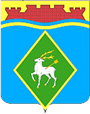 РОССИЙСКАЯ ФЕДЕРАЦИЯРОСТОВСКАЯ ОБЛАСТЬМУНИЦИПАЛЬНОЕ ОБРАЗОВАНИЕ «БЕЛОКАЛИТВИНСКОЕ ГОРОДСКОЕ ПОСЕЛЕНИЕ»АДМИНИСТРАЦИЯ БЕЛОКАЛИТВИНСКОГО ГОРОДСКОГО ПОСЕЛЕНИЯПОСТАНОВЛЕНИЕот 08.02.2024	№ 37г.  Белая КалитваОб утверждении размера платы за содержание жилого помещения для нанимателей жилых помещений по договорам социального найма и договорам найма жилых помещений государственного или муниципального жилищного фонда по Белокалитвинскому городскому поселению на 2024 годВ соответствии с Жилищным Кодексом Российской Федерации, постановлением Правительства Российской Федерации от 13.08.2006 № 491 «Об утверждении правил содержания общего имущества в многоквартирном доме и правил изменения размера платы за содержание и ремонт жилого помещения в случае оказания услуг и выполнения работ по управлению, содержанию и ремонту общего имущества в многоквартирном доме ненадлежащего качества и (или) с перерывами, превышающими установленную продолжительность», Приказом Министерства стороительства и жилищно-коммунального хозяйства Российской Федерации № 668/пр от 27.09.2016 г. «Об утверждении методических указаний установления размера платы за пользование жилым помещением для нанимателей жилых помещений по договорам социального найма и договорам найма жилых помещений государственного или муниципального жилищного фонда», Приказом Министерства строительства и жилищно-коммунального хозяйства Российской Федерации от 06.04.2018 №213/пр «Об утверждении методических рекомендаций по установлению размера платы за содержание жилого помещения для собственников жилых помещений, которые не приняли решение о выборе способа управления многоквартирным домом, решение об установлении размера платы за содержание жилого помещения, а так же по установлению порядка определения предельных индексов изменения размера такой платы», и решением тарифной комиссии, Администрация Белокалитвинского городского поселения п о с т а н о в л я е т: Установить и ввести в действие:– с 01.01.2024 по 30.06.2024 размер платы за жилое помещение для нанимателей жилых помещений по договорам социального найма и договорам найма жилых помещений государственного или муниципального жилищного фонда согласно приложению № 1 к настоящему постановлению;– с 01.07.2024 по 31.12.2024 размер платы за жилое помещение для нанимателей жилых помещений по договорам социального найма и договорам найма жилых помещений государственного или муниципального жилищного фонда согласно приложению № 2 к настоящему постановлению;2. Настоящее постановление вступает в силу после его официального опубликования и распространяется на правоотношение возникшие с 01.01.2024.3. Контроль за исполнением настоящего постановления оставляю за собой.Верно:Начальник общего отдела                                                          М.В.БаранниковаРазмер платы за пользование жилым помещением (плата за наем) для нанимателей жилых помещений по договорам найма и договорам найма жилых помещений специализированного муниципального жилищного фонда Белокалитвинского городского поселенияРазмер платы за пользованием жилым помещением:**Расчеты: 1. Средняя цена за 1кв.м. на вторичном рынке жилья по Ростовской области, принятая для расчетов:СРс = рублей2. Базовый размер платы за наем жилого помещения:    Нб 79 220,00 * 0,001 = 79,22 рублей за 1 кв.м.Коэффициент соответствия платы, исходя из социально-экономических условий:    Кс = 0,2 4. Размеры коэффициентов К1, К2, К3, характеризующих качество и благоустройство жилого помещения, месторасположение дома:Начальник общего отдела                                                                                                                                                                           М.В. БаранниковаГлава Администрации Белокалитвинского городского поселенияН.А. ТимошенкоПриложение № 1к постановлению Администрации Белокалитвинского городского поселения от 8 февраля 2024 года  № 37Приложение № 1к постановлению Администрации Белокалитвинского городского поселения от 8 февраля 2024 года  № 37Приложение № 1к постановлению Администрации Белокалитвинского городского поселения от 8 февраля 2024 года  № 37Приложение № 1к постановлению Администрации Белокалитвинского городского поселения от 8 февраля 2024 года  № 37Приложение № 1к постановлению Администрации Белокалитвинского городского поселения от 8 февраля 2024 года  № 37Приложение № 1к постановлению Администрации Белокалитвинского городского поселения от 8 февраля 2024 года  № 37Приложение № 1к постановлению Администрации Белокалитвинского городского поселения от 8 февраля 2024 года  № 37Приложение № 1к постановлению Администрации Белокалитвинского городского поселения от 8 февраля 2024 года  № 37Приложение № 1к постановлению Администрации Белокалитвинского городского поселения от 8 февраля 2024 года  № 37Приложение № 1к постановлению Администрации Белокалитвинского городского поселения от 8 февраля 2024 года  № 37Приложение № 1к постановлению Администрации Белокалитвинского городского поселения от 8 февраля 2024 года  № 37Приложение № 1к постановлению Администрации Белокалитвинского городского поселения от 8 февраля 2024 года  № 37Приложение № 1к постановлению Администрации Белокалитвинского городского поселения от 8 февраля 2024 года  № 37Приложение № 1к постановлению Администрации Белокалитвинского городского поселения от 8 февраля 2024 года  № 37Приложение № 1к постановлению Администрации Белокалитвинского городского поселения от 8 февраля 2024 года  № 37Приложение № 1к постановлению Администрации Белокалитвинского городского поселения от 8 февраля 2024 года  № 37Приложение № 1к постановлению Администрации Белокалитвинского городского поселения от 8 февраля 2024 года  № 37Приложение № 1к постановлению Администрации Белокалитвинского городского поселения от 8 февраля 2024 года  № 37Приложение № 1к постановлению Администрации Белокалитвинского городского поселения от 8 февраля 2024 года  № 37Приложение № 1к постановлению Администрации Белокалитвинского городского поселения от 8 февраля 2024 года  № 37Приложение № 1к постановлению Администрации Белокалитвинского городского поселения от 8 февраля 2024 года  № 37Приложение № 1к постановлению Администрации Белокалитвинского городского поселения от 8 февраля 2024 года  № 37Приложение № 1к постановлению Администрации Белокалитвинского городского поселения от 8 февраля 2024 года  № 37Приложение № 1к постановлению Администрации Белокалитвинского городского поселения от 8 февраля 2024 года  № 37Приложение № 1к постановлению Администрации Белокалитвинского городского поселения от 8 февраля 2024 года  № 37 Размер платы за жилое помещение  Размер платы за жилое помещение  Размер платы за жилое помещение  Размер платы за жилое помещение  Размер платы за жилое помещение  Размер платы за жилое помещение  Размер платы за жилое помещение  Размер платы за жилое помещение  Размер платы за жилое помещение  Размер платы за жилое помещение  Размер платы за жилое помещение  Размер платы за жилое помещение  Размер платы за жилое помещение  Размер платы за жилое помещение  Размер платы за жилое помещение  Размер платы за жилое помещение  Размер платы за жилое помещение  Размер платы за жилое помещение  Размер платы за жилое помещение  Размер платы за жилое помещение  Размер платы за жилое помещение  Размер платы за жилое помещение  Размер платы за жилое помещение  Размер платы за жилое помещение  Размер платы за жилое помещение  Размер платы за жилое помещение  Размер платы за жилое помещение  Размер платы за жилое помещение  Размер платы за жилое помещение  Размер платы за жилое помещение  Размер платы за жилое помещение  Размер платы за жилое помещение  Размер платы за жилое помещение  Размер платы за жилое помещение  Размер платы за жилое помещение  Размер платы за жилое помещение  Размер платы за жилое помещение  Размер платы за жилое помещение  Размер платы за жилое помещение  Размер платы за жилое помещение  Размер платы за жилое помещение  Размер платы за жилое помещение  Размер платы за жилое помещение  Размер платы за жилое помещение  Размер платы за жилое помещение  Размер платы за жилое помещение  Размер платы за жилое помещение  Размер платы за жилое помещение  Размер платы за жилое помещение  Размер платы за жилое помещение  Размер платы за жилое помещение  Размер платы за жилое помещение  Размер платы за жилое помещение  Размер платы за жилое помещение  Размер платы за жилое помещение  Размер платы за жилое помещение  Размер платы за жилое помещение  Размер платы за жилое помещение  Размер платы за жилое помещение  Размер платы за жилое помещение  Размер платы за жилое помещение  Размер платы за жилое помещение  Размер платы за жилое помещение  Размер платы за жилое помещение  Размер платы за жилое помещение  Размер платы за жилое помещение  Размер платы за жилое помещение для нанимателей жилых помещений по договорам социального найма и для нанимателей жилых помещений по договорам социального найма и для нанимателей жилых помещений по договорам социального найма и для нанимателей жилых помещений по договорам социального найма и для нанимателей жилых помещений по договорам социального найма и для нанимателей жилых помещений по договорам социального найма и для нанимателей жилых помещений по договорам социального найма и для нанимателей жилых помещений по договорам социального найма и для нанимателей жилых помещений по договорам социального найма и для нанимателей жилых помещений по договорам социального найма и для нанимателей жилых помещений по договорам социального найма и для нанимателей жилых помещений по договорам социального найма и для нанимателей жилых помещений по договорам социального найма и для нанимателей жилых помещений по договорам социального найма и для нанимателей жилых помещений по договорам социального найма и для нанимателей жилых помещений по договорам социального найма и для нанимателей жилых помещений по договорам социального найма и для нанимателей жилых помещений по договорам социального найма и для нанимателей жилых помещений по договорам социального найма и для нанимателей жилых помещений по договорам социального найма и для нанимателей жилых помещений по договорам социального найма и для нанимателей жилых помещений по договорам социального найма и для нанимателей жилых помещений по договорам социального найма и для нанимателей жилых помещений по договорам социального найма и для нанимателей жилых помещений по договорам социального найма и для нанимателей жилых помещений по договорам социального найма и для нанимателей жилых помещений по договорам социального найма и для нанимателей жилых помещений по договорам социального найма и для нанимателей жилых помещений по договорам социального найма и для нанимателей жилых помещений по договорам социального найма и для нанимателей жилых помещений по договорам социального найма и для нанимателей жилых помещений по договорам социального найма и для нанимателей жилых помещений по договорам социального найма и для нанимателей жилых помещений по договорам социального найма и для нанимателей жилых помещений по договорам социального найма и для нанимателей жилых помещений по договорам социального найма и для нанимателей жилых помещений по договорам социального найма и для нанимателей жилых помещений по договорам социального найма и для нанимателей жилых помещений по договорам социального найма и для нанимателей жилых помещений по договорам социального найма и для нанимателей жилых помещений по договорам социального найма и для нанимателей жилых помещений по договорам социального найма и для нанимателей жилых помещений по договорам социального найма и для нанимателей жилых помещений по договорам социального найма и для нанимателей жилых помещений по договорам социального найма и для нанимателей жилых помещений по договорам социального найма и для нанимателей жилых помещений по договорам социального найма и для нанимателей жилых помещений по договорам социального найма и для нанимателей жилых помещений по договорам социального найма и для нанимателей жилых помещений по договорам социального найма и для нанимателей жилых помещений по договорам социального найма и для нанимателей жилых помещений по договорам социального найма и для нанимателей жилых помещений по договорам социального найма и для нанимателей жилых помещений по договорам социального найма и для нанимателей жилых помещений по договорам социального найма и для нанимателей жилых помещений по договорам социального найма и для нанимателей жилых помещений по договорам социального найма и для нанимателей жилых помещений по договорам социального найма и для нанимателей жилых помещений по договорам социального найма и для нанимателей жилых помещений по договорам социального найма и для нанимателей жилых помещений по договорам социального найма и для нанимателей жилых помещений по договорам социального найма и для нанимателей жилых помещений по договорам социального найма и для нанимателей жилых помещений по договорам социального найма и для нанимателей жилых помещений по договорам социального найма и для нанимателей жилых помещений по договорам социального найма и для нанимателей жилых помещений по договорам социального найма и договорам найма жилых помещений государственного или муниципального жилищного фондадоговорам найма жилых помещений государственного или муниципального жилищного фондадоговорам найма жилых помещений государственного или муниципального жилищного фондадоговорам найма жилых помещений государственного или муниципального жилищного фондадоговорам найма жилых помещений государственного или муниципального жилищного фондадоговорам найма жилых помещений государственного или муниципального жилищного фондадоговорам найма жилых помещений государственного или муниципального жилищного фондадоговорам найма жилых помещений государственного или муниципального жилищного фондадоговорам найма жилых помещений государственного или муниципального жилищного фондадоговорам найма жилых помещений государственного или муниципального жилищного фондадоговорам найма жилых помещений государственного или муниципального жилищного фондадоговорам найма жилых помещений государственного или муниципального жилищного фондадоговорам найма жилых помещений государственного или муниципального жилищного фондадоговорам найма жилых помещений государственного или муниципального жилищного фондадоговорам найма жилых помещений государственного или муниципального жилищного фондадоговорам найма жилых помещений государственного или муниципального жилищного фондадоговорам найма жилых помещений государственного или муниципального жилищного фондадоговорам найма жилых помещений государственного или муниципального жилищного фондадоговорам найма жилых помещений государственного или муниципального жилищного фондадоговорам найма жилых помещений государственного или муниципального жилищного фондадоговорам найма жилых помещений государственного или муниципального жилищного фондадоговорам найма жилых помещений государственного или муниципального жилищного фондадоговорам найма жилых помещений государственного или муниципального жилищного фондадоговорам найма жилых помещений государственного или муниципального жилищного фондадоговорам найма жилых помещений государственного или муниципального жилищного фондадоговорам найма жилых помещений государственного или муниципального жилищного фондадоговорам найма жилых помещений государственного или муниципального жилищного фондадоговорам найма жилых помещений государственного или муниципального жилищного фондадоговорам найма жилых помещений государственного или муниципального жилищного фондадоговорам найма жилых помещений государственного или муниципального жилищного фондадоговорам найма жилых помещений государственного или муниципального жилищного фондадоговорам найма жилых помещений государственного или муниципального жилищного фондадоговорам найма жилых помещений государственного или муниципального жилищного фондадоговорам найма жилых помещений государственного или муниципального жилищного фондадоговорам найма жилых помещений государственного или муниципального жилищного фондадоговорам найма жилых помещений государственного или муниципального жилищного фондадоговорам найма жилых помещений государственного или муниципального жилищного фондадоговорам найма жилых помещений государственного или муниципального жилищного фондадоговорам найма жилых помещений государственного или муниципального жилищного фондадоговорам найма жилых помещений государственного или муниципального жилищного фондадоговорам найма жилых помещений государственного или муниципального жилищного фондадоговорам найма жилых помещений государственного или муниципального жилищного фондадоговорам найма жилых помещений государственного или муниципального жилищного фондадоговорам найма жилых помещений государственного или муниципального жилищного фондадоговорам найма жилых помещений государственного или муниципального жилищного фондадоговорам найма жилых помещений государственного или муниципального жилищного фондадоговорам найма жилых помещений государственного или муниципального жилищного фондадоговорам найма жилых помещений государственного или муниципального жилищного фондадоговорам найма жилых помещений государственного или муниципального жилищного фондадоговорам найма жилых помещений государственного или муниципального жилищного фондадоговорам найма жилых помещений государственного или муниципального жилищного фондадоговорам найма жилых помещений государственного или муниципального жилищного фондадоговорам найма жилых помещений государственного или муниципального жилищного фондадоговорам найма жилых помещений государственного или муниципального жилищного фондадоговорам найма жилых помещений государственного или муниципального жилищного фондадоговорам найма жилых помещений государственного или муниципального жилищного фондадоговорам найма жилых помещений государственного или муниципального жилищного фондадоговорам найма жилых помещений государственного или муниципального жилищного фондадоговорам найма жилых помещений государственного или муниципального жилищного фондадоговорам найма жилых помещений государственного или муниципального жилищного фондадоговорам найма жилых помещений государственного или муниципального жилищного фондадоговорам найма жилых помещений государственного или муниципального жилищного фондадоговорам найма жилых помещений государственного или муниципального жилищного фондадоговорам найма жилых помещений государственного или муниципального жилищного фондадоговорам найма жилых помещений государственного или муниципального жилищного фондадоговорам найма жилых помещений государственного или муниципального жилищного фондадоговорам найма жилых помещений государственного или муниципального жилищного фонда по Белокалитвинскому городскому поселению на период с 01.01.2024г. по 30.06.2024г. по Белокалитвинскому городскому поселению на период с 01.01.2024г. по 30.06.2024г. по Белокалитвинскому городскому поселению на период с 01.01.2024г. по 30.06.2024г. по Белокалитвинскому городскому поселению на период с 01.01.2024г. по 30.06.2024г. по Белокалитвинскому городскому поселению на период с 01.01.2024г. по 30.06.2024г. по Белокалитвинскому городскому поселению на период с 01.01.2024г. по 30.06.2024г. по Белокалитвинскому городскому поселению на период с 01.01.2024г. по 30.06.2024г. по Белокалитвинскому городскому поселению на период с 01.01.2024г. по 30.06.2024г. по Белокалитвинскому городскому поселению на период с 01.01.2024г. по 30.06.2024г. по Белокалитвинскому городскому поселению на период с 01.01.2024г. по 30.06.2024г. по Белокалитвинскому городскому поселению на период с 01.01.2024г. по 30.06.2024г. по Белокалитвинскому городскому поселению на период с 01.01.2024г. по 30.06.2024г. по Белокалитвинскому городскому поселению на период с 01.01.2024г. по 30.06.2024г. по Белокалитвинскому городскому поселению на период с 01.01.2024г. по 30.06.2024г. по Белокалитвинскому городскому поселению на период с 01.01.2024г. по 30.06.2024г. по Белокалитвинскому городскому поселению на период с 01.01.2024г. по 30.06.2024г. по Белокалитвинскому городскому поселению на период с 01.01.2024г. по 30.06.2024г. по Белокалитвинскому городскому поселению на период с 01.01.2024г. по 30.06.2024г. по Белокалитвинскому городскому поселению на период с 01.01.2024г. по 30.06.2024г. по Белокалитвинскому городскому поселению на период с 01.01.2024г. по 30.06.2024г. по Белокалитвинскому городскому поселению на период с 01.01.2024г. по 30.06.2024г. по Белокалитвинскому городскому поселению на период с 01.01.2024г. по 30.06.2024г. по Белокалитвинскому городскому поселению на период с 01.01.2024г. по 30.06.2024г. по Белокалитвинскому городскому поселению на период с 01.01.2024г. по 30.06.2024г. по Белокалитвинскому городскому поселению на период с 01.01.2024г. по 30.06.2024г. по Белокалитвинскому городскому поселению на период с 01.01.2024г. по 30.06.2024г. по Белокалитвинскому городскому поселению на период с 01.01.2024г. по 30.06.2024г. по Белокалитвинскому городскому поселению на период с 01.01.2024г. по 30.06.2024г. по Белокалитвинскому городскому поселению на период с 01.01.2024г. по 30.06.2024г. по Белокалитвинскому городскому поселению на период с 01.01.2024г. по 30.06.2024г. по Белокалитвинскому городскому поселению на период с 01.01.2024г. по 30.06.2024г. по Белокалитвинскому городскому поселению на период с 01.01.2024г. по 30.06.2024г. по Белокалитвинскому городскому поселению на период с 01.01.2024г. по 30.06.2024г. по Белокалитвинскому городскому поселению на период с 01.01.2024г. по 30.06.2024г. по Белокалитвинскому городскому поселению на период с 01.01.2024г. по 30.06.2024г. по Белокалитвинскому городскому поселению на период с 01.01.2024г. по 30.06.2024г. по Белокалитвинскому городскому поселению на период с 01.01.2024г. по 30.06.2024г. по Белокалитвинскому городскому поселению на период с 01.01.2024г. по 30.06.2024г. по Белокалитвинскому городскому поселению на период с 01.01.2024г. по 30.06.2024г. по Белокалитвинскому городскому поселению на период с 01.01.2024г. по 30.06.2024г. по Белокалитвинскому городскому поселению на период с 01.01.2024г. по 30.06.2024г. по Белокалитвинскому городскому поселению на период с 01.01.2024г. по 30.06.2024г. по Белокалитвинскому городскому поселению на период с 01.01.2024г. по 30.06.2024г. по Белокалитвинскому городскому поселению на период с 01.01.2024г. по 30.06.2024г. по Белокалитвинскому городскому поселению на период с 01.01.2024г. по 30.06.2024г. по Белокалитвинскому городскому поселению на период с 01.01.2024г. по 30.06.2024г. по Белокалитвинскому городскому поселению на период с 01.01.2024г. по 30.06.2024г. по Белокалитвинскому городскому поселению на период с 01.01.2024г. по 30.06.2024г. по Белокалитвинскому городскому поселению на период с 01.01.2024г. по 30.06.2024г. по Белокалитвинскому городскому поселению на период с 01.01.2024г. по 30.06.2024г. по Белокалитвинскому городскому поселению на период с 01.01.2024г. по 30.06.2024г. по Белокалитвинскому городскому поселению на период с 01.01.2024г. по 30.06.2024г. по Белокалитвинскому городскому поселению на период с 01.01.2024г. по 30.06.2024г. по Белокалитвинскому городскому поселению на период с 01.01.2024г. по 30.06.2024г. по Белокалитвинскому городскому поселению на период с 01.01.2024г. по 30.06.2024г. по Белокалитвинскому городскому поселению на период с 01.01.2024г. по 30.06.2024г. по Белокалитвинскому городскому поселению на период с 01.01.2024г. по 30.06.2024г. по Белокалитвинскому городскому поселению на период с 01.01.2024г. по 30.06.2024г. по Белокалитвинскому городскому поселению на период с 01.01.2024г. по 30.06.2024г. по Белокалитвинскому городскому поселению на период с 01.01.2024г. по 30.06.2024г. по Белокалитвинскому городскому поселению на период с 01.01.2024г. по 30.06.2024г. по Белокалитвинскому городскому поселению на период с 01.01.2024г. по 30.06.2024г. по Белокалитвинскому городскому поселению на период с 01.01.2024г. по 30.06.2024г. по Белокалитвинскому городскому поселению на период с 01.01.2024г. по 30.06.2024г. по Белокалитвинскому городскому поселению на период с 01.01.2024г. по 30.06.2024г. по Белокалитвинскому городскому поселению на период с 01.01.2024г. по 30.06.2024г. по Белокалитвинскому городскому поселению на период с 01.01.2024г. по 30.06.2024г.№ п/п№ п/пХарактеристика жилищного фондаХарактеристика жилищного фондаХарактеристика жилищного фондаХарактеристика жилищного фондаХарактеристика жилищного фондаХарактеристика жилищного фондаХарактеристика жилищного фондаХарактеристика жилищного фондаХарактеристика жилищного фондаХарактеристика жилищного фондаХарактеристика жилищного фондаХарактеристика жилищного фондаХарактеристика жилищного фондаХарактеристика жилищного фондаХарактеристика жилищного фондаХарактеристика жилищного фондаХарактеристика жилищного фондаХарактеристика жилищного фондаХарактеристика жилищного фондаХарактеристика жилищного фондаХарактеристика жилищного фондаРазмер платы за жилое помещение, руб./кв.м общей площади жилого помещения, в месяц, всегоРазмер платы за жилое помещение, руб./кв.м общей площади жилого помещения, в месяц, всегоРазмер платы за жилое помещение, руб./кв.м общей площади жилого помещения, в месяц, всегоРазмер платы за жилое помещение, руб./кв.м общей площади жилого помещения, в месяц, всегоРазмер платы за жилое помещение, руб./кв.м общей площади жилого помещения, в месяц, всегоРазмер платы за жилое помещение, руб./кв.м общей площади жилого помещения, в месяц, всегоРазмер платы за жилое помещение, руб./кв.м общей площади жилого помещения, в месяц, всегоРазмер платы за жилое помещение, руб./кв.м общей площади жилого помещения, в месяц, всегоРазмер платы за жилое помещение, руб./кв.м общей площади жилого помещения, в месяц, всегоРазмер платы за жилое помещение, руб./кв.м общей площади жилого помещения, в месяц, всегоРазмер платы за жилое помещение, руб./кв.м общей площади жилого помещения, в месяц, всегоРазмер платы за жилое помещение, руб./кв.м общей площади жилого помещения, в месяц, всегоРазмер платы за жилое помещение, руб./кв.м общей площади жилого помещения, в месяц, всегов том числе:в том числе:в том числе:в том числе:в том числе:в том числе:в том числе:в том числе:в том числе:в том числе:в том числе:в том числе:в том числе:в том числе:в том числе:в том числе:в том числе:в том числе:в том числе:в том числе:в том числе:в том числе:в том числе:в том числе:в том числе:в том числе:в том числе:в том числе:в том числе:в том числе:в том числе:в том числе:в том числе:в том числе:в том числе:в том числе:в том числе:в том числе:в том числе:в том числе:в том числе:в том числе:в том числе:в том числе:в том числе:в том числе:в том числе:№ п/п№ п/пХарактеристика жилищного фондаХарактеристика жилищного фондаХарактеристика жилищного фондаХарактеристика жилищного фондаХарактеристика жилищного фондаХарактеристика жилищного фондаХарактеристика жилищного фондаХарактеристика жилищного фондаХарактеристика жилищного фондаХарактеристика жилищного фондаХарактеристика жилищного фондаХарактеристика жилищного фондаХарактеристика жилищного фондаХарактеристика жилищного фондаХарактеристика жилищного фондаХарактеристика жилищного фондаХарактеристика жилищного фондаХарактеристика жилищного фондаХарактеристика жилищного фондаХарактеристика жилищного фондаХарактеристика жилищного фондаРазмер платы за жилое помещение, руб./кв.м общей площади жилого помещения, в месяц, всегоРазмер платы за жилое помещение, руб./кв.м общей площади жилого помещения, в месяц, всегоРазмер платы за жилое помещение, руб./кв.м общей площади жилого помещения, в месяц, всегоРазмер платы за жилое помещение, руб./кв.м общей площади жилого помещения, в месяц, всегоРазмер платы за жилое помещение, руб./кв.м общей площади жилого помещения, в месяц, всегоРазмер платы за жилое помещение, руб./кв.м общей площади жилого помещения, в месяц, всегоРазмер платы за жилое помещение, руб./кв.м общей площади жилого помещения, в месяц, всегоРазмер платы за жилое помещение, руб./кв.м общей площади жилого помещения, в месяц, всегоРазмер платы за жилое помещение, руб./кв.м общей площади жилого помещения, в месяц, всегоРазмер платы за жилое помещение, руб./кв.м общей площади жилого помещения, в месяц, всегоРазмер платы за жилое помещение, руб./кв.м общей площади жилого помещения, в месяц, всегоРазмер платы за жилое помещение, руб./кв.м общей площади жилого помещения, в месяц, всегоРазмер платы за жилое помещение, руб./кв.м общей площади жилого помещения, в месяц, всегоплата за пользованием жилым помещением (плата за наём)плата за пользованием жилым помещением (плата за наём)плата за пользованием жилым помещением (плата за наём)плата за пользованием жилым помещением (плата за наём)плата за пользованием жилым помещением (плата за наём)плата за пользованием жилым помещением (плата за наём)плата за содержание жилого помещенияплата за содержание жилого помещенияплата за содержание жилого помещенияплата за содержание жилого помещенияплата за содержание жилого помещенияплата за содержание жилого помещенияплата за услуги и работы по управлению многоквартирным домомплата за услуги и работы по управлению многоквартирным домомплата за услуги и работы по управлению многоквартирным домомплата за услуги и работы по управлению многоквартирным домомплата за услуги и работы по управлению многоквартирным домомплата за услуги и работы по управлению многоквартирным домомв том числе:в том числе:в том числе:в том числе:в том числе:в том числе:в том числе:в том числе:в том числе:в том числе:в том числе:в том числе:в том числе:в том числе:в том числе:в том числе:в том числе:в том числе:в том числе:в том числе:в том числе:в том числе:в том числе:в том числе:в том числе:в том числе:в том числе:в том числе:в том числе:№ п/п№ п/пХарактеристика жилищного фондаХарактеристика жилищного фондаХарактеристика жилищного фондаХарактеристика жилищного фондаХарактеристика жилищного фондаХарактеристика жилищного фондаХарактеристика жилищного фондаХарактеристика жилищного фондаХарактеристика жилищного фондаХарактеристика жилищного фондаХарактеристика жилищного фондаХарактеристика жилищного фондаХарактеристика жилищного фондаХарактеристика жилищного фондаХарактеристика жилищного фондаХарактеристика жилищного фондаХарактеристика жилищного фондаХарактеристика жилищного фондаХарактеристика жилищного фондаХарактеристика жилищного фондаХарактеристика жилищного фондаРазмер платы за жилое помещение, руб./кв.м общей площади жилого помещения, в месяц, всегоРазмер платы за жилое помещение, руб./кв.м общей площади жилого помещения, в месяц, всегоРазмер платы за жилое помещение, руб./кв.м общей площади жилого помещения, в месяц, всегоРазмер платы за жилое помещение, руб./кв.м общей площади жилого помещения, в месяц, всегоРазмер платы за жилое помещение, руб./кв.м общей площади жилого помещения, в месяц, всегоРазмер платы за жилое помещение, руб./кв.м общей площади жилого помещения, в месяц, всегоРазмер платы за жилое помещение, руб./кв.м общей площади жилого помещения, в месяц, всегоРазмер платы за жилое помещение, руб./кв.м общей площади жилого помещения, в месяц, всегоРазмер платы за жилое помещение, руб./кв.м общей площади жилого помещения, в месяц, всегоРазмер платы за жилое помещение, руб./кв.м общей площади жилого помещения, в месяц, всегоРазмер платы за жилое помещение, руб./кв.м общей площади жилого помещения, в месяц, всегоРазмер платы за жилое помещение, руб./кв.м общей площади жилого помещения, в месяц, всегоРазмер платы за жилое помещение, руб./кв.м общей площади жилого помещения, в месяц, всегоплата за пользованием жилым помещением (плата за наём)плата за пользованием жилым помещением (плата за наём)плата за пользованием жилым помещением (плата за наём)плата за пользованием жилым помещением (плата за наём)плата за пользованием жилым помещением (плата за наём)плата за пользованием жилым помещением (плата за наём)плата за содержание жилого помещенияплата за содержание жилого помещенияплата за содержание жилого помещенияплата за содержание жилого помещенияплата за содержание жилого помещенияплата за содержание жилого помещенияплата за услуги и работы по управлению многоквартирным домомплата за услуги и работы по управлению многоквартирным домомплата за услуги и работы по управлению многоквартирным домомплата за услуги и работы по управлению многоквартирным домомплата за услуги и работы по управлению многоквартирным домомплата за услуги и работы по управлению многоквартирным домомплата за услуги и работы по содержанию и текущему ремонту общего имущества в многоквартирном доме плата за услуги и работы по содержанию и текущему ремонту общего имущества в многоквартирном доме плата за услуги и работы по содержанию и текущему ремонту общего имущества в многоквартирном доме плата за услуги и работы по содержанию и текущему ремонту общего имущества в многоквартирном доме плата за услуги и работы по содержанию и текущему ремонту общего имущества в многоквартирном доме плата за услуги и работы по содержанию и текущему ремонту общего имущества в многоквартирном доме плата за услуги и работы по содержанию и текущему ремонту общего имущества в многоквартирном доме плата за услуги и работы по содержанию и текущему ремонту общего имущества в многоквартирном доме плата за услуги и работы по содержанию и текущему ремонту общего имущества в многоквартирном доме содержание и ремонт лифтов (в т.ч. освидетельствование и диагностика)содержание и ремонт лифтов (в т.ч. освидетельствование и диагностика)содержание и ремонт лифтов (в т.ч. освидетельствование и диагностика)содержание и ремонт лифтов (в т.ч. освидетельствование и диагностика)содержание и ремонт лифтов (в т.ч. освидетельствование и диагностика)содержание и ремонт лифтов (в т.ч. освидетельствование и диагностика)в том числе:в том числе:в том числе:в том числе:в том числе:в том числе:в том числе:в том числе:в том числе:в том числе:в том числе:в том числе:в том числе:в том числе:№ п/п№ п/пХарактеристика жилищного фондаХарактеристика жилищного фондаХарактеристика жилищного фондаХарактеристика жилищного фондаХарактеристика жилищного фондаХарактеристика жилищного фондаХарактеристика жилищного фондаХарактеристика жилищного фондаХарактеристика жилищного фондаХарактеристика жилищного фондаХарактеристика жилищного фондаХарактеристика жилищного фондаХарактеристика жилищного фондаХарактеристика жилищного фондаХарактеристика жилищного фондаХарактеристика жилищного фондаХарактеристика жилищного фондаХарактеристика жилищного фондаХарактеристика жилищного фондаХарактеристика жилищного фондаХарактеристика жилищного фондаРазмер платы за жилое помещение, руб./кв.м общей площади жилого помещения, в месяц, всегоРазмер платы за жилое помещение, руб./кв.м общей площади жилого помещения, в месяц, всегоРазмер платы за жилое помещение, руб./кв.м общей площади жилого помещения, в месяц, всегоРазмер платы за жилое помещение, руб./кв.м общей площади жилого помещения, в месяц, всегоРазмер платы за жилое помещение, руб./кв.м общей площади жилого помещения, в месяц, всегоРазмер платы за жилое помещение, руб./кв.м общей площади жилого помещения, в месяц, всегоРазмер платы за жилое помещение, руб./кв.м общей площади жилого помещения, в месяц, всегоРазмер платы за жилое помещение, руб./кв.м общей площади жилого помещения, в месяц, всегоРазмер платы за жилое помещение, руб./кв.м общей площади жилого помещения, в месяц, всегоРазмер платы за жилое помещение, руб./кв.м общей площади жилого помещения, в месяц, всегоРазмер платы за жилое помещение, руб./кв.м общей площади жилого помещения, в месяц, всегоРазмер платы за жилое помещение, руб./кв.м общей площади жилого помещения, в месяц, всегоРазмер платы за жилое помещение, руб./кв.м общей площади жилого помещения, в месяц, всегоплата за пользованием жилым помещением (плата за наём)плата за пользованием жилым помещением (плата за наём)плата за пользованием жилым помещением (плата за наём)плата за пользованием жилым помещением (плата за наём)плата за пользованием жилым помещением (плата за наём)плата за пользованием жилым помещением (плата за наём)плата за содержание жилого помещенияплата за содержание жилого помещенияплата за содержание жилого помещенияплата за содержание жилого помещенияплата за содержание жилого помещенияплата за содержание жилого помещенияплата за услуги и работы по управлению многоквартирным домомплата за услуги и работы по управлению многоквартирным домомплата за услуги и работы по управлению многоквартирным домомплата за услуги и работы по управлению многоквартирным домомплата за услуги и работы по управлению многоквартирным домомплата за услуги и работы по управлению многоквартирным домомплата за услуги и работы по содержанию и текущему ремонту общего имущества в многоквартирном доме плата за услуги и работы по содержанию и текущему ремонту общего имущества в многоквартирном доме плата за услуги и работы по содержанию и текущему ремонту общего имущества в многоквартирном доме плата за услуги и работы по содержанию и текущему ремонту общего имущества в многоквартирном доме плата за услуги и работы по содержанию и текущему ремонту общего имущества в многоквартирном доме плата за услуги и работы по содержанию и текущему ремонту общего имущества в многоквартирном доме плата за услуги и работы по содержанию и текущему ремонту общего имущества в многоквартирном доме плата за услуги и работы по содержанию и текущему ремонту общего имущества в многоквартирном доме плата за услуги и работы по содержанию и текущему ремонту общего имущества в многоквартирном доме содержание и ремонт лифтов (в т.ч. освидетельствование и диагностика)содержание и ремонт лифтов (в т.ч. освидетельствование и диагностика)содержание и ремонт лифтов (в т.ч. освидетельствование и диагностика)содержание и ремонт лифтов (в т.ч. освидетельствование и диагностика)содержание и ремонт лифтов (в т.ч. освидетельствование и диагностика)содержание и ремонт лифтов (в т.ч. освидетельствование и диагностика)содержание мусоропроводовсодержание мусоропроводовсодержание мусоропроводовсодержание мусоропроводовсбор и вывоз жидких бытовых отходовсбор и вывоз жидких бытовых отходовсбор и вывоз жидких бытовых отходовсбор и вывоз жидких бытовых отходовсбор и вывоз жидких бытовых отходовпрочие услуги и работы по содержанию и текущему ремонту общего имущества в многоквартирном домепрочие услуги и работы по содержанию и текущему ремонту общего имущества в многоквартирном домепрочие услуги и работы по содержанию и текущему ремонту общего имущества в многоквартирном домепрочие услуги и работы по содержанию и текущему ремонту общего имущества в многоквартирном домепрочие услуги и работы по содержанию и текущему ремонту общего имущества в многоквартирном доме11222222222222222222222333333333333344444455555566666677777777788888899991010101010111111111111Капитальные жилые дома, имеющие все виды благоустройства, оборудованные лифтом и мусоропроводомКапитальные жилые дома, имеющие все виды благоустройства, оборудованные лифтом и мусоропроводомКапитальные жилые дома, имеющие все виды благоустройства, оборудованные лифтом и мусоропроводомКапитальные жилые дома, имеющие все виды благоустройства, оборудованные лифтом и мусоропроводомКапитальные жилые дома, имеющие все виды благоустройства, оборудованные лифтом и мусоропроводомКапитальные жилые дома, имеющие все виды благоустройства, оборудованные лифтом и мусоропроводомКапитальные жилые дома, имеющие все виды благоустройства, оборудованные лифтом и мусоропроводомКапитальные жилые дома, имеющие все виды благоустройства, оборудованные лифтом и мусоропроводомКапитальные жилые дома, имеющие все виды благоустройства, оборудованные лифтом и мусоропроводомКапитальные жилые дома, имеющие все виды благоустройства, оборудованные лифтом и мусоропроводомКапитальные жилые дома, имеющие все виды благоустройства, оборудованные лифтом и мусоропроводомКапитальные жилые дома, имеющие все виды благоустройства, оборудованные лифтом и мусоропроводомКапитальные жилые дома, имеющие все виды благоустройства, оборудованные лифтом и мусоропроводомКапитальные жилые дома, имеющие все виды благоустройства, оборудованные лифтом и мусоропроводомКапитальные жилые дома, имеющие все виды благоустройства, оборудованные лифтом и мусоропроводомКапитальные жилые дома, имеющие все виды благоустройства, оборудованные лифтом и мусоропроводомКапитальные жилые дома, имеющие все виды благоустройства, оборудованные лифтом и мусоропроводомКапитальные жилые дома, имеющие все виды благоустройства, оборудованные лифтом и мусоропроводомКапитальные жилые дома, имеющие все виды благоустройства, оборудованные лифтом и мусоропроводомКапитальные жилые дома, имеющие все виды благоустройства, оборудованные лифтом и мусоропроводомКапитальные жилые дома, имеющие все виды благоустройства, оборудованные лифтом и мусоропроводом42,2542,2542,2542,2542,2542,2542,2542,2542,2542,2542,2542,2542,259,809,809,809,809,809,8032,4532,4532,4532,4532,4532,453,693,693,693,693,693,6928,7628,7628,7628,7628,7628,7628,7628,7628,766,226,226,226,226,226,220,370,370,370,3722,1722,1722,1722,1722,1722Капитальные жилые дома, имеющие все виды благоустройства, оборудованные лифтом Капитальные жилые дома, имеющие все виды благоустройства, оборудованные лифтом Капитальные жилые дома, имеющие все виды благоустройства, оборудованные лифтом Капитальные жилые дома, имеющие все виды благоустройства, оборудованные лифтом Капитальные жилые дома, имеющие все виды благоустройства, оборудованные лифтом Капитальные жилые дома, имеющие все виды благоустройства, оборудованные лифтом Капитальные жилые дома, имеющие все виды благоустройства, оборудованные лифтом Капитальные жилые дома, имеющие все виды благоустройства, оборудованные лифтом Капитальные жилые дома, имеющие все виды благоустройства, оборудованные лифтом Капитальные жилые дома, имеющие все виды благоустройства, оборудованные лифтом Капитальные жилые дома, имеющие все виды благоустройства, оборудованные лифтом Капитальные жилые дома, имеющие все виды благоустройства, оборудованные лифтом Капитальные жилые дома, имеющие все виды благоустройства, оборудованные лифтом Капитальные жилые дома, имеющие все виды благоустройства, оборудованные лифтом Капитальные жилые дома, имеющие все виды благоустройства, оборудованные лифтом Капитальные жилые дома, имеющие все виды благоустройства, оборудованные лифтом Капитальные жилые дома, имеющие все виды благоустройства, оборудованные лифтом Капитальные жилые дома, имеющие все виды благоустройства, оборудованные лифтом Капитальные жилые дома, имеющие все виды благоустройства, оборудованные лифтом Капитальные жилые дома, имеющие все виды благоустройства, оборудованные лифтом Капитальные жилые дома, имеющие все виды благоустройства, оборудованные лифтом 41,8241,8241,8241,8241,8241,8241,8241,8241,8241,8241,8241,8241,829,809,809,809,809,809,8032,0232,0232,0232,0232,0232,023,643,643,643,643,643,6428,428,428,428,428,428,428,428,428,46,226,226,226,226,226,2222,1622,1622,1622,1622,1633Капитальные жилые дома, имеющие все виды благоустройства (в т.ч. капитальные жилые дома, обустроенные тепловыми пунктами являющиеся общим имуществом собственников жилого помещения), необорудованные лифтом и мусоропроводомКапитальные жилые дома, имеющие все виды благоустройства (в т.ч. капитальные жилые дома, обустроенные тепловыми пунктами являющиеся общим имуществом собственников жилого помещения), необорудованные лифтом и мусоропроводомКапитальные жилые дома, имеющие все виды благоустройства (в т.ч. капитальные жилые дома, обустроенные тепловыми пунктами являющиеся общим имуществом собственников жилого помещения), необорудованные лифтом и мусоропроводомКапитальные жилые дома, имеющие все виды благоустройства (в т.ч. капитальные жилые дома, обустроенные тепловыми пунктами являющиеся общим имуществом собственников жилого помещения), необорудованные лифтом и мусоропроводомКапитальные жилые дома, имеющие все виды благоустройства (в т.ч. капитальные жилые дома, обустроенные тепловыми пунктами являющиеся общим имуществом собственников жилого помещения), необорудованные лифтом и мусоропроводомКапитальные жилые дома, имеющие все виды благоустройства (в т.ч. капитальные жилые дома, обустроенные тепловыми пунктами являющиеся общим имуществом собственников жилого помещения), необорудованные лифтом и мусоропроводомКапитальные жилые дома, имеющие все виды благоустройства (в т.ч. капитальные жилые дома, обустроенные тепловыми пунктами являющиеся общим имуществом собственников жилого помещения), необорудованные лифтом и мусоропроводомКапитальные жилые дома, имеющие все виды благоустройства (в т.ч. капитальные жилые дома, обустроенные тепловыми пунктами являющиеся общим имуществом собственников жилого помещения), необорудованные лифтом и мусоропроводомКапитальные жилые дома, имеющие все виды благоустройства (в т.ч. капитальные жилые дома, обустроенные тепловыми пунктами являющиеся общим имуществом собственников жилого помещения), необорудованные лифтом и мусоропроводомКапитальные жилые дома, имеющие все виды благоустройства (в т.ч. капитальные жилые дома, обустроенные тепловыми пунктами являющиеся общим имуществом собственников жилого помещения), необорудованные лифтом и мусоропроводомКапитальные жилые дома, имеющие все виды благоустройства (в т.ч. капитальные жилые дома, обустроенные тепловыми пунктами являющиеся общим имуществом собственников жилого помещения), необорудованные лифтом и мусоропроводомКапитальные жилые дома, имеющие все виды благоустройства (в т.ч. капитальные жилые дома, обустроенные тепловыми пунктами являющиеся общим имуществом собственников жилого помещения), необорудованные лифтом и мусоропроводомКапитальные жилые дома, имеющие все виды благоустройства (в т.ч. капитальные жилые дома, обустроенные тепловыми пунктами являющиеся общим имуществом собственников жилого помещения), необорудованные лифтом и мусоропроводомКапитальные жилые дома, имеющие все виды благоустройства (в т.ч. капитальные жилые дома, обустроенные тепловыми пунктами являющиеся общим имуществом собственников жилого помещения), необорудованные лифтом и мусоропроводомКапитальные жилые дома, имеющие все виды благоустройства (в т.ч. капитальные жилые дома, обустроенные тепловыми пунктами являющиеся общим имуществом собственников жилого помещения), необорудованные лифтом и мусоропроводомКапитальные жилые дома, имеющие все виды благоустройства (в т.ч. капитальные жилые дома, обустроенные тепловыми пунктами являющиеся общим имуществом собственников жилого помещения), необорудованные лифтом и мусоропроводомКапитальные жилые дома, имеющие все виды благоустройства (в т.ч. капитальные жилые дома, обустроенные тепловыми пунктами являющиеся общим имуществом собственников жилого помещения), необорудованные лифтом и мусоропроводомКапитальные жилые дома, имеющие все виды благоустройства (в т.ч. капитальные жилые дома, обустроенные тепловыми пунктами являющиеся общим имуществом собственников жилого помещения), необорудованные лифтом и мусоропроводомКапитальные жилые дома, имеющие все виды благоустройства (в т.ч. капитальные жилые дома, обустроенные тепловыми пунктами являющиеся общим имуществом собственников жилого помещения), необорудованные лифтом и мусоропроводомКапитальные жилые дома, имеющие все виды благоустройства (в т.ч. капитальные жилые дома, обустроенные тепловыми пунктами являющиеся общим имуществом собственников жилого помещения), необорудованные лифтом и мусоропроводомКапитальные жилые дома, имеющие все виды благоустройства (в т.ч. капитальные жилые дома, обустроенные тепловыми пунктами являющиеся общим имуществом собственников жилого помещения), необорудованные лифтом и мусоропроводом31,5131,5131,5131,5131,5131,5131,5131,5131,5131,5131,5131,5131,518,828,828,828,828,828,8222,6922,6922,6922,6922,6922,692,582,582,582,582,582,5820,1120,1120,1120,1120,1120,1120,1120,1120,1120,1120,1120,1120,1120,1144Капитальные жилые дома, имеющие все виды благоустройства, с индивидуальными тепловыми пунктами, подключённые к газораспределительной системе.Капитальные жилые дома, имеющие все виды благоустройства, с индивидуальными тепловыми пунктами, подключённые к газораспределительной системе.Капитальные жилые дома, имеющие все виды благоустройства, с индивидуальными тепловыми пунктами, подключённые к газораспределительной системе.Капитальные жилые дома, имеющие все виды благоустройства, с индивидуальными тепловыми пунктами, подключённые к газораспределительной системе.Капитальные жилые дома, имеющие все виды благоустройства, с индивидуальными тепловыми пунктами, подключённые к газораспределительной системе.Капитальные жилые дома, имеющие все виды благоустройства, с индивидуальными тепловыми пунктами, подключённые к газораспределительной системе.Капитальные жилые дома, имеющие все виды благоустройства, с индивидуальными тепловыми пунктами, подключённые к газораспределительной системе.Капитальные жилые дома, имеющие все виды благоустройства, с индивидуальными тепловыми пунктами, подключённые к газораспределительной системе.Капитальные жилые дома, имеющие все виды благоустройства, с индивидуальными тепловыми пунктами, подключённые к газораспределительной системе.Капитальные жилые дома, имеющие все виды благоустройства, с индивидуальными тепловыми пунктами, подключённые к газораспределительной системе.Капитальные жилые дома, имеющие все виды благоустройства, с индивидуальными тепловыми пунктами, подключённые к газораспределительной системе.Капитальные жилые дома, имеющие все виды благоустройства, с индивидуальными тепловыми пунктами, подключённые к газораспределительной системе.Капитальные жилые дома, имеющие все виды благоустройства, с индивидуальными тепловыми пунктами, подключённые к газораспределительной системе.Капитальные жилые дома, имеющие все виды благоустройства, с индивидуальными тепловыми пунктами, подключённые к газораспределительной системе.Капитальные жилые дома, имеющие все виды благоустройства, с индивидуальными тепловыми пунктами, подключённые к газораспределительной системе.Капитальные жилые дома, имеющие все виды благоустройства, с индивидуальными тепловыми пунктами, подключённые к газораспределительной системе.Капитальные жилые дома, имеющие все виды благоустройства, с индивидуальными тепловыми пунктами, подключённые к газораспределительной системе.Капитальные жилые дома, имеющие все виды благоустройства, с индивидуальными тепловыми пунктами, подключённые к газораспределительной системе.Капитальные жилые дома, имеющие все виды благоустройства, с индивидуальными тепловыми пунктами, подключённые к газораспределительной системе.Капитальные жилые дома, имеющие все виды благоустройства, с индивидуальными тепловыми пунктами, подключённые к газораспределительной системе.Капитальные жилые дома, имеющие все виды благоустройства, с индивидуальными тепловыми пунктами, подключённые к газораспределительной системе.28,0928,0928,0928,0928,0928,0928,0928,0928,0928,0928,0928,0928,098,828,828,828,828,828,8219,2719,2719,2719,2719,2719,272,192,192,192,192,192,1917,0817,0817,0817,0817,0817,0817,0817,0817,0817,0817,0817,0817,0817,0855Жилые дома пониженной капитальности, имеющие четыре и более видов благоустройстваЖилые дома пониженной капитальности, имеющие четыре и более видов благоустройстваЖилые дома пониженной капитальности, имеющие четыре и более видов благоустройстваЖилые дома пониженной капитальности, имеющие четыре и более видов благоустройстваЖилые дома пониженной капитальности, имеющие четыре и более видов благоустройстваЖилые дома пониженной капитальности, имеющие четыре и более видов благоустройстваЖилые дома пониженной капитальности, имеющие четыре и более видов благоустройстваЖилые дома пониженной капитальности, имеющие четыре и более видов благоустройстваЖилые дома пониженной капитальности, имеющие четыре и более видов благоустройстваЖилые дома пониженной капитальности, имеющие четыре и более видов благоустройстваЖилые дома пониженной капитальности, имеющие четыре и более видов благоустройстваЖилые дома пониженной капитальности, имеющие четыре и более видов благоустройстваЖилые дома пониженной капитальности, имеющие четыре и более видов благоустройстваЖилые дома пониженной капитальности, имеющие четыре и более видов благоустройстваЖилые дома пониженной капитальности, имеющие четыре и более видов благоустройстваЖилые дома пониженной капитальности, имеющие четыре и более видов благоустройстваЖилые дома пониженной капитальности, имеющие четыре и более видов благоустройстваЖилые дома пониженной капитальности, имеющие четыре и более видов благоустройстваЖилые дома пониженной капитальности, имеющие четыре и более видов благоустройстваЖилые дома пониженной капитальности, имеющие четыре и более видов благоустройстваЖилые дома пониженной капитальности, имеющие четыре и более видов благоустройства26,5526,5526,5526,5526,5526,5526,5526,5526,5526,5526,5526,5526,558,308,308,308,308,308,3018,2518,2518,2518,2518,2518,252,072,072,072,072,072,0716,1816,1816,1816,1816,1816,1816,1816,1816,1816,1816,1816,1816,1816,1866Жилые дома пониженной капитальности, имеющие четыре и более видов благоустройства, неподключенные к системе центрального водоотведенияЖилые дома пониженной капитальности, имеющие четыре и более видов благоустройства, неподключенные к системе центрального водоотведенияЖилые дома пониженной капитальности, имеющие четыре и более видов благоустройства, неподключенные к системе центрального водоотведенияЖилые дома пониженной капитальности, имеющие четыре и более видов благоустройства, неподключенные к системе центрального водоотведенияЖилые дома пониженной капитальности, имеющие четыре и более видов благоустройства, неподключенные к системе центрального водоотведенияЖилые дома пониженной капитальности, имеющие четыре и более видов благоустройства, неподключенные к системе центрального водоотведенияЖилые дома пониженной капитальности, имеющие четыре и более видов благоустройства, неподключенные к системе центрального водоотведенияЖилые дома пониженной капитальности, имеющие четыре и более видов благоустройства, неподключенные к системе центрального водоотведенияЖилые дома пониженной капитальности, имеющие четыре и более видов благоустройства, неподключенные к системе центрального водоотведенияЖилые дома пониженной капитальности, имеющие четыре и более видов благоустройства, неподключенные к системе центрального водоотведенияЖилые дома пониженной капитальности, имеющие четыре и более видов благоустройства, неподключенные к системе центрального водоотведенияЖилые дома пониженной капитальности, имеющие четыре и более видов благоустройства, неподключенные к системе центрального водоотведенияЖилые дома пониженной капитальности, имеющие четыре и более видов благоустройства, неподключенные к системе центрального водоотведенияЖилые дома пониженной капитальности, имеющие четыре и более видов благоустройства, неподключенные к системе центрального водоотведенияЖилые дома пониженной капитальности, имеющие четыре и более видов благоустройства, неподключенные к системе центрального водоотведенияЖилые дома пониженной капитальности, имеющие четыре и более видов благоустройства, неподключенные к системе центрального водоотведенияЖилые дома пониженной капитальности, имеющие четыре и более видов благоустройства, неподключенные к системе центрального водоотведенияЖилые дома пониженной капитальности, имеющие четыре и более видов благоустройства, неподключенные к системе центрального водоотведенияЖилые дома пониженной капитальности, имеющие четыре и более видов благоустройства, неподключенные к системе центрального водоотведенияЖилые дома пониженной капитальности, имеющие четыре и более видов благоустройства, неподключенные к системе центрального водоотведенияЖилые дома пониженной капитальности, имеющие четыре и более видов благоустройства, неподключенные к системе центрального водоотведения48,0348,0348,0348,0348,0348,0348,0348,0348,0348,0348,0348,0348,038,308,308,308,308,308,3039,7339,7339,7339,7339,7339,734,514,514,514,514,514,5135,2235,2235,2235,2235,2235,2235,2235,2235,2219,0319,0319,0319,0319,0316,1816,1816,1816,1816,1877Жилые дома пониженной капитальности, имеющие три и менее видов благоустройстваЖилые дома пониженной капитальности, имеющие три и менее видов благоустройстваЖилые дома пониженной капитальности, имеющие три и менее видов благоустройстваЖилые дома пониженной капитальности, имеющие три и менее видов благоустройстваЖилые дома пониженной капитальности, имеющие три и менее видов благоустройстваЖилые дома пониженной капитальности, имеющие три и менее видов благоустройстваЖилые дома пониженной капитальности, имеющие три и менее видов благоустройстваЖилые дома пониженной капитальности, имеющие три и менее видов благоустройстваЖилые дома пониженной капитальности, имеющие три и менее видов благоустройстваЖилые дома пониженной капитальности, имеющие три и менее видов благоустройстваЖилые дома пониженной капитальности, имеющие три и менее видов благоустройстваЖилые дома пониженной капитальности, имеющие три и менее видов благоустройстваЖилые дома пониженной капитальности, имеющие три и менее видов благоустройстваЖилые дома пониженной капитальности, имеющие три и менее видов благоустройстваЖилые дома пониженной капитальности, имеющие три и менее видов благоустройстваЖилые дома пониженной капитальности, имеющие три и менее видов благоустройстваЖилые дома пониженной капитальности, имеющие три и менее видов благоустройстваЖилые дома пониженной капитальности, имеющие три и менее видов благоустройстваЖилые дома пониженной капитальности, имеющие три и менее видов благоустройстваЖилые дома пониженной капитальности, имеющие три и менее видов благоустройстваЖилые дома пониженной капитальности, имеющие три и менее видов благоустройства21,9221,9221,9221,9221,9221,9221,9221,9221,9221,9221,9221,9221,928,308,308,308,308,308,3013,6213,6213,6213,6213,6213,621,551,551,551,551,551,5512,0712,0712,0712,0712,0712,0712,0712,0712,0712,0712,0712,0712,0712,0788Жилые дома пониженной капитальности, имеющие три и менее видов благоустройства, неподключенные к системе центрального водоотведенияЖилые дома пониженной капитальности, имеющие три и менее видов благоустройства, неподключенные к системе центрального водоотведенияЖилые дома пониженной капитальности, имеющие три и менее видов благоустройства, неподключенные к системе центрального водоотведенияЖилые дома пониженной капитальности, имеющие три и менее видов благоустройства, неподключенные к системе центрального водоотведенияЖилые дома пониженной капитальности, имеющие три и менее видов благоустройства, неподключенные к системе центрального водоотведенияЖилые дома пониженной капитальности, имеющие три и менее видов благоустройства, неподключенные к системе центрального водоотведенияЖилые дома пониженной капитальности, имеющие три и менее видов благоустройства, неподключенные к системе центрального водоотведенияЖилые дома пониженной капитальности, имеющие три и менее видов благоустройства, неподключенные к системе центрального водоотведенияЖилые дома пониженной капитальности, имеющие три и менее видов благоустройства, неподключенные к системе центрального водоотведенияЖилые дома пониженной капитальности, имеющие три и менее видов благоустройства, неподключенные к системе центрального водоотведенияЖилые дома пониженной капитальности, имеющие три и менее видов благоустройства, неподключенные к системе центрального водоотведенияЖилые дома пониженной капитальности, имеющие три и менее видов благоустройства, неподключенные к системе центрального водоотведенияЖилые дома пониженной капитальности, имеющие три и менее видов благоустройства, неподключенные к системе центрального водоотведенияЖилые дома пониженной капитальности, имеющие три и менее видов благоустройства, неподключенные к системе центрального водоотведенияЖилые дома пониженной капитальности, имеющие три и менее видов благоустройства, неподключенные к системе центрального водоотведенияЖилые дома пониженной капитальности, имеющие три и менее видов благоустройства, неподключенные к системе центрального водоотведенияЖилые дома пониженной капитальности, имеющие три и менее видов благоустройства, неподключенные к системе центрального водоотведенияЖилые дома пониженной капитальности, имеющие три и менее видов благоустройства, неподключенные к системе центрального водоотведенияЖилые дома пониженной капитальности, имеющие три и менее видов благоустройства, неподключенные к системе центрального водоотведенияЖилые дома пониженной капитальности, имеющие три и менее видов благоустройства, неподключенные к системе центрального водоотведенияЖилые дома пониженной капитальности, имеющие три и менее видов благоустройства, неподключенные к системе центрального водоотведения34,5834,5834,5834,5834,5834,5834,5834,5834,5834,5834,5834,5834,588,308,308,308,308,308,3026,2826,2826,2826,2826,2826,282,992,992,992,992,992,9923,2923,2923,2923,2923,2923,2923,2923,2923,2911,2311,2311,2311,2311,2312,0712,0712,0712,0712,07Примечание:Примечание:Примечание:Примечание:Примечание:Примечание:Примечание:Примечание:Примечание:Примечание:Примечание:Примечание:1. Виды благоустройства - водоснабжение, водоотведение, отопление, электроснабжение, газоснабжение.2. Размер платы за пользование жилым помещением (платы за наём), для нанимателей жилых помещений по договорам социального найма и договорам найма жилых помещений государственного или муниципального жилищного фонда проживающих в отдельных комнатах в общежитиях определяется исходя из жилой площади данных жилых помещений.3. В случае, если собственники помещений на общем собрании выбрали способ непосредственного управления многоквартирным домом, но не приняли решение об установлении размера платы за содержание и ремонт жилого помещения, то размер платы за содержание и ремонт жилого помещения для таких собственников равен установленному данным постановлением размеру платы за услуги и работы по содержанию и текущему ремонту общего имущества в многоквартирном доме (гр.7).4. В случае, если собственники помещений в многоквартирном доме на их общем собрании не приняли решение о выборе способа управления многоквартирным домом, решение об установлении размера платы за содержание жилого помещения, то размер платы за содержание и ремонт жилого помещения для таких собственников равен установленному данным постановлением размеру платы за услуги и работы по содержанию и текущему ремонту общего имущества в многоквартирном доме (гр.7).Начальник общего отдела                                                                                                                                                      М.В. Баранникова1. Виды благоустройства - водоснабжение, водоотведение, отопление, электроснабжение, газоснабжение.2. Размер платы за пользование жилым помещением (платы за наём), для нанимателей жилых помещений по договорам социального найма и договорам найма жилых помещений государственного или муниципального жилищного фонда проживающих в отдельных комнатах в общежитиях определяется исходя из жилой площади данных жилых помещений.3. В случае, если собственники помещений на общем собрании выбрали способ непосредственного управления многоквартирным домом, но не приняли решение об установлении размера платы за содержание и ремонт жилого помещения, то размер платы за содержание и ремонт жилого помещения для таких собственников равен установленному данным постановлением размеру платы за услуги и работы по содержанию и текущему ремонту общего имущества в многоквартирном доме (гр.7).4. В случае, если собственники помещений в многоквартирном доме на их общем собрании не приняли решение о выборе способа управления многоквартирным домом, решение об установлении размера платы за содержание жилого помещения, то размер платы за содержание и ремонт жилого помещения для таких собственников равен установленному данным постановлением размеру платы за услуги и работы по содержанию и текущему ремонту общего имущества в многоквартирном доме (гр.7).Начальник общего отдела                                                                                                                                                      М.В. Баранникова1. Виды благоустройства - водоснабжение, водоотведение, отопление, электроснабжение, газоснабжение.2. Размер платы за пользование жилым помещением (платы за наём), для нанимателей жилых помещений по договорам социального найма и договорам найма жилых помещений государственного или муниципального жилищного фонда проживающих в отдельных комнатах в общежитиях определяется исходя из жилой площади данных жилых помещений.3. В случае, если собственники помещений на общем собрании выбрали способ непосредственного управления многоквартирным домом, но не приняли решение об установлении размера платы за содержание и ремонт жилого помещения, то размер платы за содержание и ремонт жилого помещения для таких собственников равен установленному данным постановлением размеру платы за услуги и работы по содержанию и текущему ремонту общего имущества в многоквартирном доме (гр.7).4. В случае, если собственники помещений в многоквартирном доме на их общем собрании не приняли решение о выборе способа управления многоквартирным домом, решение об установлении размера платы за содержание жилого помещения, то размер платы за содержание и ремонт жилого помещения для таких собственников равен установленному данным постановлением размеру платы за услуги и работы по содержанию и текущему ремонту общего имущества в многоквартирном доме (гр.7).Начальник общего отдела                                                                                                                                                      М.В. Баранникова1. Виды благоустройства - водоснабжение, водоотведение, отопление, электроснабжение, газоснабжение.2. Размер платы за пользование жилым помещением (платы за наём), для нанимателей жилых помещений по договорам социального найма и договорам найма жилых помещений государственного или муниципального жилищного фонда проживающих в отдельных комнатах в общежитиях определяется исходя из жилой площади данных жилых помещений.3. В случае, если собственники помещений на общем собрании выбрали способ непосредственного управления многоквартирным домом, но не приняли решение об установлении размера платы за содержание и ремонт жилого помещения, то размер платы за содержание и ремонт жилого помещения для таких собственников равен установленному данным постановлением размеру платы за услуги и работы по содержанию и текущему ремонту общего имущества в многоквартирном доме (гр.7).4. В случае, если собственники помещений в многоквартирном доме на их общем собрании не приняли решение о выборе способа управления многоквартирным домом, решение об установлении размера платы за содержание жилого помещения, то размер платы за содержание и ремонт жилого помещения для таких собственников равен установленному данным постановлением размеру платы за услуги и работы по содержанию и текущему ремонту общего имущества в многоквартирном доме (гр.7).Начальник общего отдела                                                                                                                                                      М.В. Баранникова1. Виды благоустройства - водоснабжение, водоотведение, отопление, электроснабжение, газоснабжение.2. Размер платы за пользование жилым помещением (платы за наём), для нанимателей жилых помещений по договорам социального найма и договорам найма жилых помещений государственного или муниципального жилищного фонда проживающих в отдельных комнатах в общежитиях определяется исходя из жилой площади данных жилых помещений.3. В случае, если собственники помещений на общем собрании выбрали способ непосредственного управления многоквартирным домом, но не приняли решение об установлении размера платы за содержание и ремонт жилого помещения, то размер платы за содержание и ремонт жилого помещения для таких собственников равен установленному данным постановлением размеру платы за услуги и работы по содержанию и текущему ремонту общего имущества в многоквартирном доме (гр.7).4. В случае, если собственники помещений в многоквартирном доме на их общем собрании не приняли решение о выборе способа управления многоквартирным домом, решение об установлении размера платы за содержание жилого помещения, то размер платы за содержание и ремонт жилого помещения для таких собственников равен установленному данным постановлением размеру платы за услуги и работы по содержанию и текущему ремонту общего имущества в многоквартирном доме (гр.7).Начальник общего отдела                                                                                                                                                      М.В. Баранникова1. Виды благоустройства - водоснабжение, водоотведение, отопление, электроснабжение, газоснабжение.2. Размер платы за пользование жилым помещением (платы за наём), для нанимателей жилых помещений по договорам социального найма и договорам найма жилых помещений государственного или муниципального жилищного фонда проживающих в отдельных комнатах в общежитиях определяется исходя из жилой площади данных жилых помещений.3. В случае, если собственники помещений на общем собрании выбрали способ непосредственного управления многоквартирным домом, но не приняли решение об установлении размера платы за содержание и ремонт жилого помещения, то размер платы за содержание и ремонт жилого помещения для таких собственников равен установленному данным постановлением размеру платы за услуги и работы по содержанию и текущему ремонту общего имущества в многоквартирном доме (гр.7).4. В случае, если собственники помещений в многоквартирном доме на их общем собрании не приняли решение о выборе способа управления многоквартирным домом, решение об установлении размера платы за содержание жилого помещения, то размер платы за содержание и ремонт жилого помещения для таких собственников равен установленному данным постановлением размеру платы за услуги и работы по содержанию и текущему ремонту общего имущества в многоквартирном доме (гр.7).Начальник общего отдела                                                                                                                                                      М.В. Баранникова1. Виды благоустройства - водоснабжение, водоотведение, отопление, электроснабжение, газоснабжение.2. Размер платы за пользование жилым помещением (платы за наём), для нанимателей жилых помещений по договорам социального найма и договорам найма жилых помещений государственного или муниципального жилищного фонда проживающих в отдельных комнатах в общежитиях определяется исходя из жилой площади данных жилых помещений.3. В случае, если собственники помещений на общем собрании выбрали способ непосредственного управления многоквартирным домом, но не приняли решение об установлении размера платы за содержание и ремонт жилого помещения, то размер платы за содержание и ремонт жилого помещения для таких собственников равен установленному данным постановлением размеру платы за услуги и работы по содержанию и текущему ремонту общего имущества в многоквартирном доме (гр.7).4. В случае, если собственники помещений в многоквартирном доме на их общем собрании не приняли решение о выборе способа управления многоквартирным домом, решение об установлении размера платы за содержание жилого помещения, то размер платы за содержание и ремонт жилого помещения для таких собственников равен установленному данным постановлением размеру платы за услуги и работы по содержанию и текущему ремонту общего имущества в многоквартирном доме (гр.7).Начальник общего отдела                                                                                                                                                      М.В. Баранникова1. Виды благоустройства - водоснабжение, водоотведение, отопление, электроснабжение, газоснабжение.2. Размер платы за пользование жилым помещением (платы за наём), для нанимателей жилых помещений по договорам социального найма и договорам найма жилых помещений государственного или муниципального жилищного фонда проживающих в отдельных комнатах в общежитиях определяется исходя из жилой площади данных жилых помещений.3. В случае, если собственники помещений на общем собрании выбрали способ непосредственного управления многоквартирным домом, но не приняли решение об установлении размера платы за содержание и ремонт жилого помещения, то размер платы за содержание и ремонт жилого помещения для таких собственников равен установленному данным постановлением размеру платы за услуги и работы по содержанию и текущему ремонту общего имущества в многоквартирном доме (гр.7).4. В случае, если собственники помещений в многоквартирном доме на их общем собрании не приняли решение о выборе способа управления многоквартирным домом, решение об установлении размера платы за содержание жилого помещения, то размер платы за содержание и ремонт жилого помещения для таких собственников равен установленному данным постановлением размеру платы за услуги и работы по содержанию и текущему ремонту общего имущества в многоквартирном доме (гр.7).Начальник общего отдела                                                                                                                                                      М.В. Баранникова1. Виды благоустройства - водоснабжение, водоотведение, отопление, электроснабжение, газоснабжение.2. Размер платы за пользование жилым помещением (платы за наём), для нанимателей жилых помещений по договорам социального найма и договорам найма жилых помещений государственного или муниципального жилищного фонда проживающих в отдельных комнатах в общежитиях определяется исходя из жилой площади данных жилых помещений.3. В случае, если собственники помещений на общем собрании выбрали способ непосредственного управления многоквартирным домом, но не приняли решение об установлении размера платы за содержание и ремонт жилого помещения, то размер платы за содержание и ремонт жилого помещения для таких собственников равен установленному данным постановлением размеру платы за услуги и работы по содержанию и текущему ремонту общего имущества в многоквартирном доме (гр.7).4. В случае, если собственники помещений в многоквартирном доме на их общем собрании не приняли решение о выборе способа управления многоквартирным домом, решение об установлении размера платы за содержание жилого помещения, то размер платы за содержание и ремонт жилого помещения для таких собственников равен установленному данным постановлением размеру платы за услуги и работы по содержанию и текущему ремонту общего имущества в многоквартирном доме (гр.7).Начальник общего отдела                                                                                                                                                      М.В. Баранникова1. Виды благоустройства - водоснабжение, водоотведение, отопление, электроснабжение, газоснабжение.2. Размер платы за пользование жилым помещением (платы за наём), для нанимателей жилых помещений по договорам социального найма и договорам найма жилых помещений государственного или муниципального жилищного фонда проживающих в отдельных комнатах в общежитиях определяется исходя из жилой площади данных жилых помещений.3. В случае, если собственники помещений на общем собрании выбрали способ непосредственного управления многоквартирным домом, но не приняли решение об установлении размера платы за содержание и ремонт жилого помещения, то размер платы за содержание и ремонт жилого помещения для таких собственников равен установленному данным постановлением размеру платы за услуги и работы по содержанию и текущему ремонту общего имущества в многоквартирном доме (гр.7).4. В случае, если собственники помещений в многоквартирном доме на их общем собрании не приняли решение о выборе способа управления многоквартирным домом, решение об установлении размера платы за содержание жилого помещения, то размер платы за содержание и ремонт жилого помещения для таких собственников равен установленному данным постановлением размеру платы за услуги и работы по содержанию и текущему ремонту общего имущества в многоквартирном доме (гр.7).Начальник общего отдела                                                                                                                                                      М.В. Баранникова1. Виды благоустройства - водоснабжение, водоотведение, отопление, электроснабжение, газоснабжение.2. Размер платы за пользование жилым помещением (платы за наём), для нанимателей жилых помещений по договорам социального найма и договорам найма жилых помещений государственного или муниципального жилищного фонда проживающих в отдельных комнатах в общежитиях определяется исходя из жилой площади данных жилых помещений.3. В случае, если собственники помещений на общем собрании выбрали способ непосредственного управления многоквартирным домом, но не приняли решение об установлении размера платы за содержание и ремонт жилого помещения, то размер платы за содержание и ремонт жилого помещения для таких собственников равен установленному данным постановлением размеру платы за услуги и работы по содержанию и текущему ремонту общего имущества в многоквартирном доме (гр.7).4. В случае, если собственники помещений в многоквартирном доме на их общем собрании не приняли решение о выборе способа управления многоквартирным домом, решение об установлении размера платы за содержание жилого помещения, то размер платы за содержание и ремонт жилого помещения для таких собственников равен установленному данным постановлением размеру платы за услуги и работы по содержанию и текущему ремонту общего имущества в многоквартирном доме (гр.7).Начальник общего отдела                                                                                                                                                      М.В. Баранникова1. Виды благоустройства - водоснабжение, водоотведение, отопление, электроснабжение, газоснабжение.2. Размер платы за пользование жилым помещением (платы за наём), для нанимателей жилых помещений по договорам социального найма и договорам найма жилых помещений государственного или муниципального жилищного фонда проживающих в отдельных комнатах в общежитиях определяется исходя из жилой площади данных жилых помещений.3. В случае, если собственники помещений на общем собрании выбрали способ непосредственного управления многоквартирным домом, но не приняли решение об установлении размера платы за содержание и ремонт жилого помещения, то размер платы за содержание и ремонт жилого помещения для таких собственников равен установленному данным постановлением размеру платы за услуги и работы по содержанию и текущему ремонту общего имущества в многоквартирном доме (гр.7).4. В случае, если собственники помещений в многоквартирном доме на их общем собрании не приняли решение о выборе способа управления многоквартирным домом, решение об установлении размера платы за содержание жилого помещения, то размер платы за содержание и ремонт жилого помещения для таких собственников равен установленному данным постановлением размеру платы за услуги и работы по содержанию и текущему ремонту общего имущества в многоквартирном доме (гр.7).Начальник общего отдела                                                                                                                                                      М.В. Баранникова1. Виды благоустройства - водоснабжение, водоотведение, отопление, электроснабжение, газоснабжение.2. Размер платы за пользование жилым помещением (платы за наём), для нанимателей жилых помещений по договорам социального найма и договорам найма жилых помещений государственного или муниципального жилищного фонда проживающих в отдельных комнатах в общежитиях определяется исходя из жилой площади данных жилых помещений.3. В случае, если собственники помещений на общем собрании выбрали способ непосредственного управления многоквартирным домом, но не приняли решение об установлении размера платы за содержание и ремонт жилого помещения, то размер платы за содержание и ремонт жилого помещения для таких собственников равен установленному данным постановлением размеру платы за услуги и работы по содержанию и текущему ремонту общего имущества в многоквартирном доме (гр.7).4. В случае, если собственники помещений в многоквартирном доме на их общем собрании не приняли решение о выборе способа управления многоквартирным домом, решение об установлении размера платы за содержание жилого помещения, то размер платы за содержание и ремонт жилого помещения для таких собственников равен установленному данным постановлением размеру платы за услуги и работы по содержанию и текущему ремонту общего имущества в многоквартирном доме (гр.7).Начальник общего отдела                                                                                                                                                      М.В. Баранникова1. Виды благоустройства - водоснабжение, водоотведение, отопление, электроснабжение, газоснабжение.2. Размер платы за пользование жилым помещением (платы за наём), для нанимателей жилых помещений по договорам социального найма и договорам найма жилых помещений государственного или муниципального жилищного фонда проживающих в отдельных комнатах в общежитиях определяется исходя из жилой площади данных жилых помещений.3. В случае, если собственники помещений на общем собрании выбрали способ непосредственного управления многоквартирным домом, но не приняли решение об установлении размера платы за содержание и ремонт жилого помещения, то размер платы за содержание и ремонт жилого помещения для таких собственников равен установленному данным постановлением размеру платы за услуги и работы по содержанию и текущему ремонту общего имущества в многоквартирном доме (гр.7).4. В случае, если собственники помещений в многоквартирном доме на их общем собрании не приняли решение о выборе способа управления многоквартирным домом, решение об установлении размера платы за содержание жилого помещения, то размер платы за содержание и ремонт жилого помещения для таких собственников равен установленному данным постановлением размеру платы за услуги и работы по содержанию и текущему ремонту общего имущества в многоквартирном доме (гр.7).Начальник общего отдела                                                                                                                                                      М.В. Баранникова1. Виды благоустройства - водоснабжение, водоотведение, отопление, электроснабжение, газоснабжение.2. Размер платы за пользование жилым помещением (платы за наём), для нанимателей жилых помещений по договорам социального найма и договорам найма жилых помещений государственного или муниципального жилищного фонда проживающих в отдельных комнатах в общежитиях определяется исходя из жилой площади данных жилых помещений.3. В случае, если собственники помещений на общем собрании выбрали способ непосредственного управления многоквартирным домом, но не приняли решение об установлении размера платы за содержание и ремонт жилого помещения, то размер платы за содержание и ремонт жилого помещения для таких собственников равен установленному данным постановлением размеру платы за услуги и работы по содержанию и текущему ремонту общего имущества в многоквартирном доме (гр.7).4. В случае, если собственники помещений в многоквартирном доме на их общем собрании не приняли решение о выборе способа управления многоквартирным домом, решение об установлении размера платы за содержание жилого помещения, то размер платы за содержание и ремонт жилого помещения для таких собственников равен установленному данным постановлением размеру платы за услуги и работы по содержанию и текущему ремонту общего имущества в многоквартирном доме (гр.7).Начальник общего отдела                                                                                                                                                      М.В. Баранникова1. Виды благоустройства - водоснабжение, водоотведение, отопление, электроснабжение, газоснабжение.2. Размер платы за пользование жилым помещением (платы за наём), для нанимателей жилых помещений по договорам социального найма и договорам найма жилых помещений государственного или муниципального жилищного фонда проживающих в отдельных комнатах в общежитиях определяется исходя из жилой площади данных жилых помещений.3. В случае, если собственники помещений на общем собрании выбрали способ непосредственного управления многоквартирным домом, но не приняли решение об установлении размера платы за содержание и ремонт жилого помещения, то размер платы за содержание и ремонт жилого помещения для таких собственников равен установленному данным постановлением размеру платы за услуги и работы по содержанию и текущему ремонту общего имущества в многоквартирном доме (гр.7).4. В случае, если собственники помещений в многоквартирном доме на их общем собрании не приняли решение о выборе способа управления многоквартирным домом, решение об установлении размера платы за содержание жилого помещения, то размер платы за содержание и ремонт жилого помещения для таких собственников равен установленному данным постановлением размеру платы за услуги и работы по содержанию и текущему ремонту общего имущества в многоквартирном доме (гр.7).Начальник общего отдела                                                                                                                                                      М.В. Баранникова1. Виды благоустройства - водоснабжение, водоотведение, отопление, электроснабжение, газоснабжение.2. Размер платы за пользование жилым помещением (платы за наём), для нанимателей жилых помещений по договорам социального найма и договорам найма жилых помещений государственного или муниципального жилищного фонда проживающих в отдельных комнатах в общежитиях определяется исходя из жилой площади данных жилых помещений.3. В случае, если собственники помещений на общем собрании выбрали способ непосредственного управления многоквартирным домом, но не приняли решение об установлении размера платы за содержание и ремонт жилого помещения, то размер платы за содержание и ремонт жилого помещения для таких собственников равен установленному данным постановлением размеру платы за услуги и работы по содержанию и текущему ремонту общего имущества в многоквартирном доме (гр.7).4. В случае, если собственники помещений в многоквартирном доме на их общем собрании не приняли решение о выборе способа управления многоквартирным домом, решение об установлении размера платы за содержание жилого помещения, то размер платы за содержание и ремонт жилого помещения для таких собственников равен установленному данным постановлением размеру платы за услуги и работы по содержанию и текущему ремонту общего имущества в многоквартирном доме (гр.7).Начальник общего отдела                                                                                                                                                      М.В. Баранникова1. Виды благоустройства - водоснабжение, водоотведение, отопление, электроснабжение, газоснабжение.2. Размер платы за пользование жилым помещением (платы за наём), для нанимателей жилых помещений по договорам социального найма и договорам найма жилых помещений государственного или муниципального жилищного фонда проживающих в отдельных комнатах в общежитиях определяется исходя из жилой площади данных жилых помещений.3. В случае, если собственники помещений на общем собрании выбрали способ непосредственного управления многоквартирным домом, но не приняли решение об установлении размера платы за содержание и ремонт жилого помещения, то размер платы за содержание и ремонт жилого помещения для таких собственников равен установленному данным постановлением размеру платы за услуги и работы по содержанию и текущему ремонту общего имущества в многоквартирном доме (гр.7).4. В случае, если собственники помещений в многоквартирном доме на их общем собрании не приняли решение о выборе способа управления многоквартирным домом, решение об установлении размера платы за содержание жилого помещения, то размер платы за содержание и ремонт жилого помещения для таких собственников равен установленному данным постановлением размеру платы за услуги и работы по содержанию и текущему ремонту общего имущества в многоквартирном доме (гр.7).Начальник общего отдела                                                                                                                                                      М.В. Баранникова1. Виды благоустройства - водоснабжение, водоотведение, отопление, электроснабжение, газоснабжение.2. Размер платы за пользование жилым помещением (платы за наём), для нанимателей жилых помещений по договорам социального найма и договорам найма жилых помещений государственного или муниципального жилищного фонда проживающих в отдельных комнатах в общежитиях определяется исходя из жилой площади данных жилых помещений.3. В случае, если собственники помещений на общем собрании выбрали способ непосредственного управления многоквартирным домом, но не приняли решение об установлении размера платы за содержание и ремонт жилого помещения, то размер платы за содержание и ремонт жилого помещения для таких собственников равен установленному данным постановлением размеру платы за услуги и работы по содержанию и текущему ремонту общего имущества в многоквартирном доме (гр.7).4. В случае, если собственники помещений в многоквартирном доме на их общем собрании не приняли решение о выборе способа управления многоквартирным домом, решение об установлении размера платы за содержание жилого помещения, то размер платы за содержание и ремонт жилого помещения для таких собственников равен установленному данным постановлением размеру платы за услуги и работы по содержанию и текущему ремонту общего имущества в многоквартирном доме (гр.7).Начальник общего отдела                                                                                                                                                      М.В. Баранникова1. Виды благоустройства - водоснабжение, водоотведение, отопление, электроснабжение, газоснабжение.2. Размер платы за пользование жилым помещением (платы за наём), для нанимателей жилых помещений по договорам социального найма и договорам найма жилых помещений государственного или муниципального жилищного фонда проживающих в отдельных комнатах в общежитиях определяется исходя из жилой площади данных жилых помещений.3. В случае, если собственники помещений на общем собрании выбрали способ непосредственного управления многоквартирным домом, но не приняли решение об установлении размера платы за содержание и ремонт жилого помещения, то размер платы за содержание и ремонт жилого помещения для таких собственников равен установленному данным постановлением размеру платы за услуги и работы по содержанию и текущему ремонту общего имущества в многоквартирном доме (гр.7).4. В случае, если собственники помещений в многоквартирном доме на их общем собрании не приняли решение о выборе способа управления многоквартирным домом, решение об установлении размера платы за содержание жилого помещения, то размер платы за содержание и ремонт жилого помещения для таких собственников равен установленному данным постановлением размеру платы за услуги и работы по содержанию и текущему ремонту общего имущества в многоквартирном доме (гр.7).Начальник общего отдела                                                                                                                                                      М.В. Баранникова1. Виды благоустройства - водоснабжение, водоотведение, отопление, электроснабжение, газоснабжение.2. Размер платы за пользование жилым помещением (платы за наём), для нанимателей жилых помещений по договорам социального найма и договорам найма жилых помещений государственного или муниципального жилищного фонда проживающих в отдельных комнатах в общежитиях определяется исходя из жилой площади данных жилых помещений.3. В случае, если собственники помещений на общем собрании выбрали способ непосредственного управления многоквартирным домом, но не приняли решение об установлении размера платы за содержание и ремонт жилого помещения, то размер платы за содержание и ремонт жилого помещения для таких собственников равен установленному данным постановлением размеру платы за услуги и работы по содержанию и текущему ремонту общего имущества в многоквартирном доме (гр.7).4. В случае, если собственники помещений в многоквартирном доме на их общем собрании не приняли решение о выборе способа управления многоквартирным домом, решение об установлении размера платы за содержание жилого помещения, то размер платы за содержание и ремонт жилого помещения для таких собственников равен установленному данным постановлением размеру платы за услуги и работы по содержанию и текущему ремонту общего имущества в многоквартирном доме (гр.7).Начальник общего отдела                                                                                                                                                      М.В. Баранникова1. Виды благоустройства - водоснабжение, водоотведение, отопление, электроснабжение, газоснабжение.2. Размер платы за пользование жилым помещением (платы за наём), для нанимателей жилых помещений по договорам социального найма и договорам найма жилых помещений государственного или муниципального жилищного фонда проживающих в отдельных комнатах в общежитиях определяется исходя из жилой площади данных жилых помещений.3. В случае, если собственники помещений на общем собрании выбрали способ непосредственного управления многоквартирным домом, но не приняли решение об установлении размера платы за содержание и ремонт жилого помещения, то размер платы за содержание и ремонт жилого помещения для таких собственников равен установленному данным постановлением размеру платы за услуги и работы по содержанию и текущему ремонту общего имущества в многоквартирном доме (гр.7).4. В случае, если собственники помещений в многоквартирном доме на их общем собрании не приняли решение о выборе способа управления многоквартирным домом, решение об установлении размера платы за содержание жилого помещения, то размер платы за содержание и ремонт жилого помещения для таких собственников равен установленному данным постановлением размеру платы за услуги и работы по содержанию и текущему ремонту общего имущества в многоквартирном доме (гр.7).Начальник общего отдела                                                                                                                                                      М.В. Баранникова1. Виды благоустройства - водоснабжение, водоотведение, отопление, электроснабжение, газоснабжение.2. Размер платы за пользование жилым помещением (платы за наём), для нанимателей жилых помещений по договорам социального найма и договорам найма жилых помещений государственного или муниципального жилищного фонда проживающих в отдельных комнатах в общежитиях определяется исходя из жилой площади данных жилых помещений.3. В случае, если собственники помещений на общем собрании выбрали способ непосредственного управления многоквартирным домом, но не приняли решение об установлении размера платы за содержание и ремонт жилого помещения, то размер платы за содержание и ремонт жилого помещения для таких собственников равен установленному данным постановлением размеру платы за услуги и работы по содержанию и текущему ремонту общего имущества в многоквартирном доме (гр.7).4. В случае, если собственники помещений в многоквартирном доме на их общем собрании не приняли решение о выборе способа управления многоквартирным домом, решение об установлении размера платы за содержание жилого помещения, то размер платы за содержание и ремонт жилого помещения для таких собственников равен установленному данным постановлением размеру платы за услуги и работы по содержанию и текущему ремонту общего имущества в многоквартирном доме (гр.7).Начальник общего отдела                                                                                                                                                      М.В. Баранникова1. Виды благоустройства - водоснабжение, водоотведение, отопление, электроснабжение, газоснабжение.2. Размер платы за пользование жилым помещением (платы за наём), для нанимателей жилых помещений по договорам социального найма и договорам найма жилых помещений государственного или муниципального жилищного фонда проживающих в отдельных комнатах в общежитиях определяется исходя из жилой площади данных жилых помещений.3. В случае, если собственники помещений на общем собрании выбрали способ непосредственного управления многоквартирным домом, но не приняли решение об установлении размера платы за содержание и ремонт жилого помещения, то размер платы за содержание и ремонт жилого помещения для таких собственников равен установленному данным постановлением размеру платы за услуги и работы по содержанию и текущему ремонту общего имущества в многоквартирном доме (гр.7).4. В случае, если собственники помещений в многоквартирном доме на их общем собрании не приняли решение о выборе способа управления многоквартирным домом, решение об установлении размера платы за содержание жилого помещения, то размер платы за содержание и ремонт жилого помещения для таких собственников равен установленному данным постановлением размеру платы за услуги и работы по содержанию и текущему ремонту общего имущества в многоквартирном доме (гр.7).Начальник общего отдела                                                                                                                                                      М.В. Баранникова1. Виды благоустройства - водоснабжение, водоотведение, отопление, электроснабжение, газоснабжение.2. Размер платы за пользование жилым помещением (платы за наём), для нанимателей жилых помещений по договорам социального найма и договорам найма жилых помещений государственного или муниципального жилищного фонда проживающих в отдельных комнатах в общежитиях определяется исходя из жилой площади данных жилых помещений.3. В случае, если собственники помещений на общем собрании выбрали способ непосредственного управления многоквартирным домом, но не приняли решение об установлении размера платы за содержание и ремонт жилого помещения, то размер платы за содержание и ремонт жилого помещения для таких собственников равен установленному данным постановлением размеру платы за услуги и работы по содержанию и текущему ремонту общего имущества в многоквартирном доме (гр.7).4. В случае, если собственники помещений в многоквартирном доме на их общем собрании не приняли решение о выборе способа управления многоквартирным домом, решение об установлении размера платы за содержание жилого помещения, то размер платы за содержание и ремонт жилого помещения для таких собственников равен установленному данным постановлением размеру платы за услуги и работы по содержанию и текущему ремонту общего имущества в многоквартирном доме (гр.7).Начальник общего отдела                                                                                                                                                      М.В. Баранникова1. Виды благоустройства - водоснабжение, водоотведение, отопление, электроснабжение, газоснабжение.2. Размер платы за пользование жилым помещением (платы за наём), для нанимателей жилых помещений по договорам социального найма и договорам найма жилых помещений государственного или муниципального жилищного фонда проживающих в отдельных комнатах в общежитиях определяется исходя из жилой площади данных жилых помещений.3. В случае, если собственники помещений на общем собрании выбрали способ непосредственного управления многоквартирным домом, но не приняли решение об установлении размера платы за содержание и ремонт жилого помещения, то размер платы за содержание и ремонт жилого помещения для таких собственников равен установленному данным постановлением размеру платы за услуги и работы по содержанию и текущему ремонту общего имущества в многоквартирном доме (гр.7).4. В случае, если собственники помещений в многоквартирном доме на их общем собрании не приняли решение о выборе способа управления многоквартирным домом, решение об установлении размера платы за содержание жилого помещения, то размер платы за содержание и ремонт жилого помещения для таких собственников равен установленному данным постановлением размеру платы за услуги и работы по содержанию и текущему ремонту общего имущества в многоквартирном доме (гр.7).Начальник общего отдела                                                                                                                                                      М.В. Баранникова1. Виды благоустройства - водоснабжение, водоотведение, отопление, электроснабжение, газоснабжение.2. Размер платы за пользование жилым помещением (платы за наём), для нанимателей жилых помещений по договорам социального найма и договорам найма жилых помещений государственного или муниципального жилищного фонда проживающих в отдельных комнатах в общежитиях определяется исходя из жилой площади данных жилых помещений.3. В случае, если собственники помещений на общем собрании выбрали способ непосредственного управления многоквартирным домом, но не приняли решение об установлении размера платы за содержание и ремонт жилого помещения, то размер платы за содержание и ремонт жилого помещения для таких собственников равен установленному данным постановлением размеру платы за услуги и работы по содержанию и текущему ремонту общего имущества в многоквартирном доме (гр.7).4. В случае, если собственники помещений в многоквартирном доме на их общем собрании не приняли решение о выборе способа управления многоквартирным домом, решение об установлении размера платы за содержание жилого помещения, то размер платы за содержание и ремонт жилого помещения для таких собственников равен установленному данным постановлением размеру платы за услуги и работы по содержанию и текущему ремонту общего имущества в многоквартирном доме (гр.7).Начальник общего отдела                                                                                                                                                      М.В. Баранникова1. Виды благоустройства - водоснабжение, водоотведение, отопление, электроснабжение, газоснабжение.2. Размер платы за пользование жилым помещением (платы за наём), для нанимателей жилых помещений по договорам социального найма и договорам найма жилых помещений государственного или муниципального жилищного фонда проживающих в отдельных комнатах в общежитиях определяется исходя из жилой площади данных жилых помещений.3. В случае, если собственники помещений на общем собрании выбрали способ непосредственного управления многоквартирным домом, но не приняли решение об установлении размера платы за содержание и ремонт жилого помещения, то размер платы за содержание и ремонт жилого помещения для таких собственников равен установленному данным постановлением размеру платы за услуги и работы по содержанию и текущему ремонту общего имущества в многоквартирном доме (гр.7).4. В случае, если собственники помещений в многоквартирном доме на их общем собрании не приняли решение о выборе способа управления многоквартирным домом, решение об установлении размера платы за содержание жилого помещения, то размер платы за содержание и ремонт жилого помещения для таких собственников равен установленному данным постановлением размеру платы за услуги и работы по содержанию и текущему ремонту общего имущества в многоквартирном доме (гр.7).Начальник общего отдела                                                                                                                                                      М.В. Баранникова1. Виды благоустройства - водоснабжение, водоотведение, отопление, электроснабжение, газоснабжение.2. Размер платы за пользование жилым помещением (платы за наём), для нанимателей жилых помещений по договорам социального найма и договорам найма жилых помещений государственного или муниципального жилищного фонда проживающих в отдельных комнатах в общежитиях определяется исходя из жилой площади данных жилых помещений.3. В случае, если собственники помещений на общем собрании выбрали способ непосредственного управления многоквартирным домом, но не приняли решение об установлении размера платы за содержание и ремонт жилого помещения, то размер платы за содержание и ремонт жилого помещения для таких собственников равен установленному данным постановлением размеру платы за услуги и работы по содержанию и текущему ремонту общего имущества в многоквартирном доме (гр.7).4. В случае, если собственники помещений в многоквартирном доме на их общем собрании не приняли решение о выборе способа управления многоквартирным домом, решение об установлении размера платы за содержание жилого помещения, то размер платы за содержание и ремонт жилого помещения для таких собственников равен установленному данным постановлением размеру платы за услуги и работы по содержанию и текущему ремонту общего имущества в многоквартирном доме (гр.7).Начальник общего отдела                                                                                                                                                      М.В. Баранникова1. Виды благоустройства - водоснабжение, водоотведение, отопление, электроснабжение, газоснабжение.2. Размер платы за пользование жилым помещением (платы за наём), для нанимателей жилых помещений по договорам социального найма и договорам найма жилых помещений государственного или муниципального жилищного фонда проживающих в отдельных комнатах в общежитиях определяется исходя из жилой площади данных жилых помещений.3. В случае, если собственники помещений на общем собрании выбрали способ непосредственного управления многоквартирным домом, но не приняли решение об установлении размера платы за содержание и ремонт жилого помещения, то размер платы за содержание и ремонт жилого помещения для таких собственников равен установленному данным постановлением размеру платы за услуги и работы по содержанию и текущему ремонту общего имущества в многоквартирном доме (гр.7).4. В случае, если собственники помещений в многоквартирном доме на их общем собрании не приняли решение о выборе способа управления многоквартирным домом, решение об установлении размера платы за содержание жилого помещения, то размер платы за содержание и ремонт жилого помещения для таких собственников равен установленному данным постановлением размеру платы за услуги и работы по содержанию и текущему ремонту общего имущества в многоквартирном доме (гр.7).Начальник общего отдела                                                                                                                                                      М.В. Баранникова1. Виды благоустройства - водоснабжение, водоотведение, отопление, электроснабжение, газоснабжение.2. Размер платы за пользование жилым помещением (платы за наём), для нанимателей жилых помещений по договорам социального найма и договорам найма жилых помещений государственного или муниципального жилищного фонда проживающих в отдельных комнатах в общежитиях определяется исходя из жилой площади данных жилых помещений.3. В случае, если собственники помещений на общем собрании выбрали способ непосредственного управления многоквартирным домом, но не приняли решение об установлении размера платы за содержание и ремонт жилого помещения, то размер платы за содержание и ремонт жилого помещения для таких собственников равен установленному данным постановлением размеру платы за услуги и работы по содержанию и текущему ремонту общего имущества в многоквартирном доме (гр.7).4. В случае, если собственники помещений в многоквартирном доме на их общем собрании не приняли решение о выборе способа управления многоквартирным домом, решение об установлении размера платы за содержание жилого помещения, то размер платы за содержание и ремонт жилого помещения для таких собственников равен установленному данным постановлением размеру платы за услуги и работы по содержанию и текущему ремонту общего имущества в многоквартирном доме (гр.7).Начальник общего отдела                                                                                                                                                      М.В. Баранникова1. Виды благоустройства - водоснабжение, водоотведение, отопление, электроснабжение, газоснабжение.2. Размер платы за пользование жилым помещением (платы за наём), для нанимателей жилых помещений по договорам социального найма и договорам найма жилых помещений государственного или муниципального жилищного фонда проживающих в отдельных комнатах в общежитиях определяется исходя из жилой площади данных жилых помещений.3. В случае, если собственники помещений на общем собрании выбрали способ непосредственного управления многоквартирным домом, но не приняли решение об установлении размера платы за содержание и ремонт жилого помещения, то размер платы за содержание и ремонт жилого помещения для таких собственников равен установленному данным постановлением размеру платы за услуги и работы по содержанию и текущему ремонту общего имущества в многоквартирном доме (гр.7).4. В случае, если собственники помещений в многоквартирном доме на их общем собрании не приняли решение о выборе способа управления многоквартирным домом, решение об установлении размера платы за содержание жилого помещения, то размер платы за содержание и ремонт жилого помещения для таких собственников равен установленному данным постановлением размеру платы за услуги и работы по содержанию и текущему ремонту общего имущества в многоквартирном доме (гр.7).Начальник общего отдела                                                                                                                                                      М.В. Баранникова1. Виды благоустройства - водоснабжение, водоотведение, отопление, электроснабжение, газоснабжение.2. Размер платы за пользование жилым помещением (платы за наём), для нанимателей жилых помещений по договорам социального найма и договорам найма жилых помещений государственного или муниципального жилищного фонда проживающих в отдельных комнатах в общежитиях определяется исходя из жилой площади данных жилых помещений.3. В случае, если собственники помещений на общем собрании выбрали способ непосредственного управления многоквартирным домом, но не приняли решение об установлении размера платы за содержание и ремонт жилого помещения, то размер платы за содержание и ремонт жилого помещения для таких собственников равен установленному данным постановлением размеру платы за услуги и работы по содержанию и текущему ремонту общего имущества в многоквартирном доме (гр.7).4. В случае, если собственники помещений в многоквартирном доме на их общем собрании не приняли решение о выборе способа управления многоквартирным домом, решение об установлении размера платы за содержание жилого помещения, то размер платы за содержание и ремонт жилого помещения для таких собственников равен установленному данным постановлением размеру платы за услуги и работы по содержанию и текущему ремонту общего имущества в многоквартирном доме (гр.7).Начальник общего отдела                                                                                                                                                      М.В. Баранникова1. Виды благоустройства - водоснабжение, водоотведение, отопление, электроснабжение, газоснабжение.2. Размер платы за пользование жилым помещением (платы за наём), для нанимателей жилых помещений по договорам социального найма и договорам найма жилых помещений государственного или муниципального жилищного фонда проживающих в отдельных комнатах в общежитиях определяется исходя из жилой площади данных жилых помещений.3. В случае, если собственники помещений на общем собрании выбрали способ непосредственного управления многоквартирным домом, но не приняли решение об установлении размера платы за содержание и ремонт жилого помещения, то размер платы за содержание и ремонт жилого помещения для таких собственников равен установленному данным постановлением размеру платы за услуги и работы по содержанию и текущему ремонту общего имущества в многоквартирном доме (гр.7).4. В случае, если собственники помещений в многоквартирном доме на их общем собрании не приняли решение о выборе способа управления многоквартирным домом, решение об установлении размера платы за содержание жилого помещения, то размер платы за содержание и ремонт жилого помещения для таких собственников равен установленному данным постановлением размеру платы за услуги и работы по содержанию и текущему ремонту общего имущества в многоквартирном доме (гр.7).Начальник общего отдела                                                                                                                                                      М.В. Баранникова1. Виды благоустройства - водоснабжение, водоотведение, отопление, электроснабжение, газоснабжение.2. Размер платы за пользование жилым помещением (платы за наём), для нанимателей жилых помещений по договорам социального найма и договорам найма жилых помещений государственного или муниципального жилищного фонда проживающих в отдельных комнатах в общежитиях определяется исходя из жилой площади данных жилых помещений.3. В случае, если собственники помещений на общем собрании выбрали способ непосредственного управления многоквартирным домом, но не приняли решение об установлении размера платы за содержание и ремонт жилого помещения, то размер платы за содержание и ремонт жилого помещения для таких собственников равен установленному данным постановлением размеру платы за услуги и работы по содержанию и текущему ремонту общего имущества в многоквартирном доме (гр.7).4. В случае, если собственники помещений в многоквартирном доме на их общем собрании не приняли решение о выборе способа управления многоквартирным домом, решение об установлении размера платы за содержание жилого помещения, то размер платы за содержание и ремонт жилого помещения для таких собственников равен установленному данным постановлением размеру платы за услуги и работы по содержанию и текущему ремонту общего имущества в многоквартирном доме (гр.7).Начальник общего отдела                                                                                                                                                      М.В. Баранникова1. Виды благоустройства - водоснабжение, водоотведение, отопление, электроснабжение, газоснабжение.2. Размер платы за пользование жилым помещением (платы за наём), для нанимателей жилых помещений по договорам социального найма и договорам найма жилых помещений государственного или муниципального жилищного фонда проживающих в отдельных комнатах в общежитиях определяется исходя из жилой площади данных жилых помещений.3. В случае, если собственники помещений на общем собрании выбрали способ непосредственного управления многоквартирным домом, но не приняли решение об установлении размера платы за содержание и ремонт жилого помещения, то размер платы за содержание и ремонт жилого помещения для таких собственников равен установленному данным постановлением размеру платы за услуги и работы по содержанию и текущему ремонту общего имущества в многоквартирном доме (гр.7).4. В случае, если собственники помещений в многоквартирном доме на их общем собрании не приняли решение о выборе способа управления многоквартирным домом, решение об установлении размера платы за содержание жилого помещения, то размер платы за содержание и ремонт жилого помещения для таких собственников равен установленному данным постановлением размеру платы за услуги и работы по содержанию и текущему ремонту общего имущества в многоквартирном доме (гр.7).Начальник общего отдела                                                                                                                                                      М.В. Баранникова1. Виды благоустройства - водоснабжение, водоотведение, отопление, электроснабжение, газоснабжение.2. Размер платы за пользование жилым помещением (платы за наём), для нанимателей жилых помещений по договорам социального найма и договорам найма жилых помещений государственного или муниципального жилищного фонда проживающих в отдельных комнатах в общежитиях определяется исходя из жилой площади данных жилых помещений.3. В случае, если собственники помещений на общем собрании выбрали способ непосредственного управления многоквартирным домом, но не приняли решение об установлении размера платы за содержание и ремонт жилого помещения, то размер платы за содержание и ремонт жилого помещения для таких собственников равен установленному данным постановлением размеру платы за услуги и работы по содержанию и текущему ремонту общего имущества в многоквартирном доме (гр.7).4. В случае, если собственники помещений в многоквартирном доме на их общем собрании не приняли решение о выборе способа управления многоквартирным домом, решение об установлении размера платы за содержание жилого помещения, то размер платы за содержание и ремонт жилого помещения для таких собственников равен установленному данным постановлением размеру платы за услуги и работы по содержанию и текущему ремонту общего имущества в многоквартирном доме (гр.7).Начальник общего отдела                                                                                                                                                      М.В. Баранникова1. Виды благоустройства - водоснабжение, водоотведение, отопление, электроснабжение, газоснабжение.2. Размер платы за пользование жилым помещением (платы за наём), для нанимателей жилых помещений по договорам социального найма и договорам найма жилых помещений государственного или муниципального жилищного фонда проживающих в отдельных комнатах в общежитиях определяется исходя из жилой площади данных жилых помещений.3. В случае, если собственники помещений на общем собрании выбрали способ непосредственного управления многоквартирным домом, но не приняли решение об установлении размера платы за содержание и ремонт жилого помещения, то размер платы за содержание и ремонт жилого помещения для таких собственников равен установленному данным постановлением размеру платы за услуги и работы по содержанию и текущему ремонту общего имущества в многоквартирном доме (гр.7).4. В случае, если собственники помещений в многоквартирном доме на их общем собрании не приняли решение о выборе способа управления многоквартирным домом, решение об установлении размера платы за содержание жилого помещения, то размер платы за содержание и ремонт жилого помещения для таких собственников равен установленному данным постановлением размеру платы за услуги и работы по содержанию и текущему ремонту общего имущества в многоквартирном доме (гр.7).Начальник общего отдела                                                                                                                                                      М.В. Баранникова1. Виды благоустройства - водоснабжение, водоотведение, отопление, электроснабжение, газоснабжение.2. Размер платы за пользование жилым помещением (платы за наём), для нанимателей жилых помещений по договорам социального найма и договорам найма жилых помещений государственного или муниципального жилищного фонда проживающих в отдельных комнатах в общежитиях определяется исходя из жилой площади данных жилых помещений.3. В случае, если собственники помещений на общем собрании выбрали способ непосредственного управления многоквартирным домом, но не приняли решение об установлении размера платы за содержание и ремонт жилого помещения, то размер платы за содержание и ремонт жилого помещения для таких собственников равен установленному данным постановлением размеру платы за услуги и работы по содержанию и текущему ремонту общего имущества в многоквартирном доме (гр.7).4. В случае, если собственники помещений в многоквартирном доме на их общем собрании не приняли решение о выборе способа управления многоквартирным домом, решение об установлении размера платы за содержание жилого помещения, то размер платы за содержание и ремонт жилого помещения для таких собственников равен установленному данным постановлением размеру платы за услуги и работы по содержанию и текущему ремонту общего имущества в многоквартирном доме (гр.7).Начальник общего отдела                                                                                                                                                      М.В. Баранникова1. Виды благоустройства - водоснабжение, водоотведение, отопление, электроснабжение, газоснабжение.2. Размер платы за пользование жилым помещением (платы за наём), для нанимателей жилых помещений по договорам социального найма и договорам найма жилых помещений государственного или муниципального жилищного фонда проживающих в отдельных комнатах в общежитиях определяется исходя из жилой площади данных жилых помещений.3. В случае, если собственники помещений на общем собрании выбрали способ непосредственного управления многоквартирным домом, но не приняли решение об установлении размера платы за содержание и ремонт жилого помещения, то размер платы за содержание и ремонт жилого помещения для таких собственников равен установленному данным постановлением размеру платы за услуги и работы по содержанию и текущему ремонту общего имущества в многоквартирном доме (гр.7).4. В случае, если собственники помещений в многоквартирном доме на их общем собрании не приняли решение о выборе способа управления многоквартирным домом, решение об установлении размера платы за содержание жилого помещения, то размер платы за содержание и ремонт жилого помещения для таких собственников равен установленному данным постановлением размеру платы за услуги и работы по содержанию и текущему ремонту общего имущества в многоквартирном доме (гр.7).Начальник общего отдела                                                                                                                                                      М.В. Баранникова1. Виды благоустройства - водоснабжение, водоотведение, отопление, электроснабжение, газоснабжение.2. Размер платы за пользование жилым помещением (платы за наём), для нанимателей жилых помещений по договорам социального найма и договорам найма жилых помещений государственного или муниципального жилищного фонда проживающих в отдельных комнатах в общежитиях определяется исходя из жилой площади данных жилых помещений.3. В случае, если собственники помещений на общем собрании выбрали способ непосредственного управления многоквартирным домом, но не приняли решение об установлении размера платы за содержание и ремонт жилого помещения, то размер платы за содержание и ремонт жилого помещения для таких собственников равен установленному данным постановлением размеру платы за услуги и работы по содержанию и текущему ремонту общего имущества в многоквартирном доме (гр.7).4. В случае, если собственники помещений в многоквартирном доме на их общем собрании не приняли решение о выборе способа управления многоквартирным домом, решение об установлении размера платы за содержание жилого помещения, то размер платы за содержание и ремонт жилого помещения для таких собственников равен установленному данным постановлением размеру платы за услуги и работы по содержанию и текущему ремонту общего имущества в многоквартирном доме (гр.7).Начальник общего отдела                                                                                                                                                      М.В. Баранникова1. Виды благоустройства - водоснабжение, водоотведение, отопление, электроснабжение, газоснабжение.2. Размер платы за пользование жилым помещением (платы за наём), для нанимателей жилых помещений по договорам социального найма и договорам найма жилых помещений государственного или муниципального жилищного фонда проживающих в отдельных комнатах в общежитиях определяется исходя из жилой площади данных жилых помещений.3. В случае, если собственники помещений на общем собрании выбрали способ непосредственного управления многоквартирным домом, но не приняли решение об установлении размера платы за содержание и ремонт жилого помещения, то размер платы за содержание и ремонт жилого помещения для таких собственников равен установленному данным постановлением размеру платы за услуги и работы по содержанию и текущему ремонту общего имущества в многоквартирном доме (гр.7).4. В случае, если собственники помещений в многоквартирном доме на их общем собрании не приняли решение о выборе способа управления многоквартирным домом, решение об установлении размера платы за содержание жилого помещения, то размер платы за содержание и ремонт жилого помещения для таких собственников равен установленному данным постановлением размеру платы за услуги и работы по содержанию и текущему ремонту общего имущества в многоквартирном доме (гр.7).Начальник общего отдела                                                                                                                                                      М.В. Баранникова1. Виды благоустройства - водоснабжение, водоотведение, отопление, электроснабжение, газоснабжение.2. Размер платы за пользование жилым помещением (платы за наём), для нанимателей жилых помещений по договорам социального найма и договорам найма жилых помещений государственного или муниципального жилищного фонда проживающих в отдельных комнатах в общежитиях определяется исходя из жилой площади данных жилых помещений.3. В случае, если собственники помещений на общем собрании выбрали способ непосредственного управления многоквартирным домом, но не приняли решение об установлении размера платы за содержание и ремонт жилого помещения, то размер платы за содержание и ремонт жилого помещения для таких собственников равен установленному данным постановлением размеру платы за услуги и работы по содержанию и текущему ремонту общего имущества в многоквартирном доме (гр.7).4. В случае, если собственники помещений в многоквартирном доме на их общем собрании не приняли решение о выборе способа управления многоквартирным домом, решение об установлении размера платы за содержание жилого помещения, то размер платы за содержание и ремонт жилого помещения для таких собственников равен установленному данным постановлением размеру платы за услуги и работы по содержанию и текущему ремонту общего имущества в многоквартирном доме (гр.7).Начальник общего отдела                                                                                                                                                      М.В. Баранникова1. Виды благоустройства - водоснабжение, водоотведение, отопление, электроснабжение, газоснабжение.2. Размер платы за пользование жилым помещением (платы за наём), для нанимателей жилых помещений по договорам социального найма и договорам найма жилых помещений государственного или муниципального жилищного фонда проживающих в отдельных комнатах в общежитиях определяется исходя из жилой площади данных жилых помещений.3. В случае, если собственники помещений на общем собрании выбрали способ непосредственного управления многоквартирным домом, но не приняли решение об установлении размера платы за содержание и ремонт жилого помещения, то размер платы за содержание и ремонт жилого помещения для таких собственников равен установленному данным постановлением размеру платы за услуги и работы по содержанию и текущему ремонту общего имущества в многоквартирном доме (гр.7).4. В случае, если собственники помещений в многоквартирном доме на их общем собрании не приняли решение о выборе способа управления многоквартирным домом, решение об установлении размера платы за содержание жилого помещения, то размер платы за содержание и ремонт жилого помещения для таких собственников равен установленному данным постановлением размеру платы за услуги и работы по содержанию и текущему ремонту общего имущества в многоквартирном доме (гр.7).Начальник общего отдела                                                                                                                                                      М.В. Баранникова1. Виды благоустройства - водоснабжение, водоотведение, отопление, электроснабжение, газоснабжение.2. Размер платы за пользование жилым помещением (платы за наём), для нанимателей жилых помещений по договорам социального найма и договорам найма жилых помещений государственного или муниципального жилищного фонда проживающих в отдельных комнатах в общежитиях определяется исходя из жилой площади данных жилых помещений.3. В случае, если собственники помещений на общем собрании выбрали способ непосредственного управления многоквартирным домом, но не приняли решение об установлении размера платы за содержание и ремонт жилого помещения, то размер платы за содержание и ремонт жилого помещения для таких собственников равен установленному данным постановлением размеру платы за услуги и работы по содержанию и текущему ремонту общего имущества в многоквартирном доме (гр.7).4. В случае, если собственники помещений в многоквартирном доме на их общем собрании не приняли решение о выборе способа управления многоквартирным домом, решение об установлении размера платы за содержание жилого помещения, то размер платы за содержание и ремонт жилого помещения для таких собственников равен установленному данным постановлением размеру платы за услуги и работы по содержанию и текущему ремонту общего имущества в многоквартирном доме (гр.7).Начальник общего отдела                                                                                                                                                      М.В. Баранникова1. Виды благоустройства - водоснабжение, водоотведение, отопление, электроснабжение, газоснабжение.2. Размер платы за пользование жилым помещением (платы за наём), для нанимателей жилых помещений по договорам социального найма и договорам найма жилых помещений государственного или муниципального жилищного фонда проживающих в отдельных комнатах в общежитиях определяется исходя из жилой площади данных жилых помещений.3. В случае, если собственники помещений на общем собрании выбрали способ непосредственного управления многоквартирным домом, но не приняли решение об установлении размера платы за содержание и ремонт жилого помещения, то размер платы за содержание и ремонт жилого помещения для таких собственников равен установленному данным постановлением размеру платы за услуги и работы по содержанию и текущему ремонту общего имущества в многоквартирном доме (гр.7).4. В случае, если собственники помещений в многоквартирном доме на их общем собрании не приняли решение о выборе способа управления многоквартирным домом, решение об установлении размера платы за содержание жилого помещения, то размер платы за содержание и ремонт жилого помещения для таких собственников равен установленному данным постановлением размеру платы за услуги и работы по содержанию и текущему ремонту общего имущества в многоквартирном доме (гр.7).Начальник общего отдела                                                                                                                                                      М.В. Баранникова1. Виды благоустройства - водоснабжение, водоотведение, отопление, электроснабжение, газоснабжение.2. Размер платы за пользование жилым помещением (платы за наём), для нанимателей жилых помещений по договорам социального найма и договорам найма жилых помещений государственного или муниципального жилищного фонда проживающих в отдельных комнатах в общежитиях определяется исходя из жилой площади данных жилых помещений.3. В случае, если собственники помещений на общем собрании выбрали способ непосредственного управления многоквартирным домом, но не приняли решение об установлении размера платы за содержание и ремонт жилого помещения, то размер платы за содержание и ремонт жилого помещения для таких собственников равен установленному данным постановлением размеру платы за услуги и работы по содержанию и текущему ремонту общего имущества в многоквартирном доме (гр.7).4. В случае, если собственники помещений в многоквартирном доме на их общем собрании не приняли решение о выборе способа управления многоквартирным домом, решение об установлении размера платы за содержание жилого помещения, то размер платы за содержание и ремонт жилого помещения для таких собственников равен установленному данным постановлением размеру платы за услуги и работы по содержанию и текущему ремонту общего имущества в многоквартирном доме (гр.7).Начальник общего отдела                                                                                                                                                      М.В. Баранникова1. Виды благоустройства - водоснабжение, водоотведение, отопление, электроснабжение, газоснабжение.2. Размер платы за пользование жилым помещением (платы за наём), для нанимателей жилых помещений по договорам социального найма и договорам найма жилых помещений государственного или муниципального жилищного фонда проживающих в отдельных комнатах в общежитиях определяется исходя из жилой площади данных жилых помещений.3. В случае, если собственники помещений на общем собрании выбрали способ непосредственного управления многоквартирным домом, но не приняли решение об установлении размера платы за содержание и ремонт жилого помещения, то размер платы за содержание и ремонт жилого помещения для таких собственников равен установленному данным постановлением размеру платы за услуги и работы по содержанию и текущему ремонту общего имущества в многоквартирном доме (гр.7).4. В случае, если собственники помещений в многоквартирном доме на их общем собрании не приняли решение о выборе способа управления многоквартирным домом, решение об установлении размера платы за содержание жилого помещения, то размер платы за содержание и ремонт жилого помещения для таких собственников равен установленному данным постановлением размеру платы за услуги и работы по содержанию и текущему ремонту общего имущества в многоквартирном доме (гр.7).Начальник общего отдела                                                                                                                                                      М.В. Баранникова1. Виды благоустройства - водоснабжение, водоотведение, отопление, электроснабжение, газоснабжение.2. Размер платы за пользование жилым помещением (платы за наём), для нанимателей жилых помещений по договорам социального найма и договорам найма жилых помещений государственного или муниципального жилищного фонда проживающих в отдельных комнатах в общежитиях определяется исходя из жилой площади данных жилых помещений.3. В случае, если собственники помещений на общем собрании выбрали способ непосредственного управления многоквартирным домом, но не приняли решение об установлении размера платы за содержание и ремонт жилого помещения, то размер платы за содержание и ремонт жилого помещения для таких собственников равен установленному данным постановлением размеру платы за услуги и работы по содержанию и текущему ремонту общего имущества в многоквартирном доме (гр.7).4. В случае, если собственники помещений в многоквартирном доме на их общем собрании не приняли решение о выборе способа управления многоквартирным домом, решение об установлении размера платы за содержание жилого помещения, то размер платы за содержание и ремонт жилого помещения для таких собственников равен установленному данным постановлением размеру платы за услуги и работы по содержанию и текущему ремонту общего имущества в многоквартирном доме (гр.7).Начальник общего отдела                                                                                                                                                      М.В. Баранникова1. Виды благоустройства - водоснабжение, водоотведение, отопление, электроснабжение, газоснабжение.2. Размер платы за пользование жилым помещением (платы за наём), для нанимателей жилых помещений по договорам социального найма и договорам найма жилых помещений государственного или муниципального жилищного фонда проживающих в отдельных комнатах в общежитиях определяется исходя из жилой площади данных жилых помещений.3. В случае, если собственники помещений на общем собрании выбрали способ непосредственного управления многоквартирным домом, но не приняли решение об установлении размера платы за содержание и ремонт жилого помещения, то размер платы за содержание и ремонт жилого помещения для таких собственников равен установленному данным постановлением размеру платы за услуги и работы по содержанию и текущему ремонту общего имущества в многоквартирном доме (гр.7).4. В случае, если собственники помещений в многоквартирном доме на их общем собрании не приняли решение о выборе способа управления многоквартирным домом, решение об установлении размера платы за содержание жилого помещения, то размер платы за содержание и ремонт жилого помещения для таких собственников равен установленному данным постановлением размеру платы за услуги и работы по содержанию и текущему ремонту общего имущества в многоквартирном доме (гр.7).Начальник общего отдела                                                                                                                                                      М.В. Баранникова1. Виды благоустройства - водоснабжение, водоотведение, отопление, электроснабжение, газоснабжение.2. Размер платы за пользование жилым помещением (платы за наём), для нанимателей жилых помещений по договорам социального найма и договорам найма жилых помещений государственного или муниципального жилищного фонда проживающих в отдельных комнатах в общежитиях определяется исходя из жилой площади данных жилых помещений.3. В случае, если собственники помещений на общем собрании выбрали способ непосредственного управления многоквартирным домом, но не приняли решение об установлении размера платы за содержание и ремонт жилого помещения, то размер платы за содержание и ремонт жилого помещения для таких собственников равен установленному данным постановлением размеру платы за услуги и работы по содержанию и текущему ремонту общего имущества в многоквартирном доме (гр.7).4. В случае, если собственники помещений в многоквартирном доме на их общем собрании не приняли решение о выборе способа управления многоквартирным домом, решение об установлении размера платы за содержание жилого помещения, то размер платы за содержание и ремонт жилого помещения для таких собственников равен установленному данным постановлением размеру платы за услуги и работы по содержанию и текущему ремонту общего имущества в многоквартирном доме (гр.7).Начальник общего отдела                                                                                                                                                      М.В. Баранникова1. Виды благоустройства - водоснабжение, водоотведение, отопление, электроснабжение, газоснабжение.2. Размер платы за пользование жилым помещением (платы за наём), для нанимателей жилых помещений по договорам социального найма и договорам найма жилых помещений государственного или муниципального жилищного фонда проживающих в отдельных комнатах в общежитиях определяется исходя из жилой площади данных жилых помещений.3. В случае, если собственники помещений на общем собрании выбрали способ непосредственного управления многоквартирным домом, но не приняли решение об установлении размера платы за содержание и ремонт жилого помещения, то размер платы за содержание и ремонт жилого помещения для таких собственников равен установленному данным постановлением размеру платы за услуги и работы по содержанию и текущему ремонту общего имущества в многоквартирном доме (гр.7).4. В случае, если собственники помещений в многоквартирном доме на их общем собрании не приняли решение о выборе способа управления многоквартирным домом, решение об установлении размера платы за содержание жилого помещения, то размер платы за содержание и ремонт жилого помещения для таких собственников равен установленному данным постановлением размеру платы за услуги и работы по содержанию и текущему ремонту общего имущества в многоквартирном доме (гр.7).Начальник общего отдела                                                                                                                                                      М.В. Баранникова1. Виды благоустройства - водоснабжение, водоотведение, отопление, электроснабжение, газоснабжение.2. Размер платы за пользование жилым помещением (платы за наём), для нанимателей жилых помещений по договорам социального найма и договорам найма жилых помещений государственного или муниципального жилищного фонда проживающих в отдельных комнатах в общежитиях определяется исходя из жилой площади данных жилых помещений.3. В случае, если собственники помещений на общем собрании выбрали способ непосредственного управления многоквартирным домом, но не приняли решение об установлении размера платы за содержание и ремонт жилого помещения, то размер платы за содержание и ремонт жилого помещения для таких собственников равен установленному данным постановлением размеру платы за услуги и работы по содержанию и текущему ремонту общего имущества в многоквартирном доме (гр.7).4. В случае, если собственники помещений в многоквартирном доме на их общем собрании не приняли решение о выборе способа управления многоквартирным домом, решение об установлении размера платы за содержание жилого помещения, то размер платы за содержание и ремонт жилого помещения для таких собственников равен установленному данным постановлением размеру платы за услуги и работы по содержанию и текущему ремонту общего имущества в многоквартирном доме (гр.7).Начальник общего отдела                                                                                                                                                      М.В. Баранникова1. Виды благоустройства - водоснабжение, водоотведение, отопление, электроснабжение, газоснабжение.2. Размер платы за пользование жилым помещением (платы за наём), для нанимателей жилых помещений по договорам социального найма и договорам найма жилых помещений государственного или муниципального жилищного фонда проживающих в отдельных комнатах в общежитиях определяется исходя из жилой площади данных жилых помещений.3. В случае, если собственники помещений на общем собрании выбрали способ непосредственного управления многоквартирным домом, но не приняли решение об установлении размера платы за содержание и ремонт жилого помещения, то размер платы за содержание и ремонт жилого помещения для таких собственников равен установленному данным постановлением размеру платы за услуги и работы по содержанию и текущему ремонту общего имущества в многоквартирном доме (гр.7).4. В случае, если собственники помещений в многоквартирном доме на их общем собрании не приняли решение о выборе способа управления многоквартирным домом, решение об установлении размера платы за содержание жилого помещения, то размер платы за содержание и ремонт жилого помещения для таких собственников равен установленному данным постановлением размеру платы за услуги и работы по содержанию и текущему ремонту общего имущества в многоквартирном доме (гр.7).Начальник общего отдела                                                                                                                                                      М.В. Баранникова1. Виды благоустройства - водоснабжение, водоотведение, отопление, электроснабжение, газоснабжение.2. Размер платы за пользование жилым помещением (платы за наём), для нанимателей жилых помещений по договорам социального найма и договорам найма жилых помещений государственного или муниципального жилищного фонда проживающих в отдельных комнатах в общежитиях определяется исходя из жилой площади данных жилых помещений.3. В случае, если собственники помещений на общем собрании выбрали способ непосредственного управления многоквартирным домом, но не приняли решение об установлении размера платы за содержание и ремонт жилого помещения, то размер платы за содержание и ремонт жилого помещения для таких собственников равен установленному данным постановлением размеру платы за услуги и работы по содержанию и текущему ремонту общего имущества в многоквартирном доме (гр.7).4. В случае, если собственники помещений в многоквартирном доме на их общем собрании не приняли решение о выборе способа управления многоквартирным домом, решение об установлении размера платы за содержание жилого помещения, то размер платы за содержание и ремонт жилого помещения для таких собственников равен установленному данным постановлением размеру платы за услуги и работы по содержанию и текущему ремонту общего имущества в многоквартирном доме (гр.7).Начальник общего отдела                                                                                                                                                      М.В. Баранникова1. Виды благоустройства - водоснабжение, водоотведение, отопление, электроснабжение, газоснабжение.2. Размер платы за пользование жилым помещением (платы за наём), для нанимателей жилых помещений по договорам социального найма и договорам найма жилых помещений государственного или муниципального жилищного фонда проживающих в отдельных комнатах в общежитиях определяется исходя из жилой площади данных жилых помещений.3. В случае, если собственники помещений на общем собрании выбрали способ непосредственного управления многоквартирным домом, но не приняли решение об установлении размера платы за содержание и ремонт жилого помещения, то размер платы за содержание и ремонт жилого помещения для таких собственников равен установленному данным постановлением размеру платы за услуги и работы по содержанию и текущему ремонту общего имущества в многоквартирном доме (гр.7).4. В случае, если собственники помещений в многоквартирном доме на их общем собрании не приняли решение о выборе способа управления многоквартирным домом, решение об установлении размера платы за содержание жилого помещения, то размер платы за содержание и ремонт жилого помещения для таких собственников равен установленному данным постановлением размеру платы за услуги и работы по содержанию и текущему ремонту общего имущества в многоквартирном доме (гр.7).Начальник общего отдела                                                                                                                                                      М.В. Баранникова1. Виды благоустройства - водоснабжение, водоотведение, отопление, электроснабжение, газоснабжение.2. Размер платы за пользование жилым помещением (платы за наём), для нанимателей жилых помещений по договорам социального найма и договорам найма жилых помещений государственного или муниципального жилищного фонда проживающих в отдельных комнатах в общежитиях определяется исходя из жилой площади данных жилых помещений.3. В случае, если собственники помещений на общем собрании выбрали способ непосредственного управления многоквартирным домом, но не приняли решение об установлении размера платы за содержание и ремонт жилого помещения, то размер платы за содержание и ремонт жилого помещения для таких собственников равен установленному данным постановлением размеру платы за услуги и работы по содержанию и текущему ремонту общего имущества в многоквартирном доме (гр.7).4. В случае, если собственники помещений в многоквартирном доме на их общем собрании не приняли решение о выборе способа управления многоквартирным домом, решение об установлении размера платы за содержание жилого помещения, то размер платы за содержание и ремонт жилого помещения для таких собственников равен установленному данным постановлением размеру платы за услуги и работы по содержанию и текущему ремонту общего имущества в многоквартирном доме (гр.7).Начальник общего отдела                                                                                                                                                      М.В. Баранникова1. Виды благоустройства - водоснабжение, водоотведение, отопление, электроснабжение, газоснабжение.2. Размер платы за пользование жилым помещением (платы за наём), для нанимателей жилых помещений по договорам социального найма и договорам найма жилых помещений государственного или муниципального жилищного фонда проживающих в отдельных комнатах в общежитиях определяется исходя из жилой площади данных жилых помещений.3. В случае, если собственники помещений на общем собрании выбрали способ непосредственного управления многоквартирным домом, но не приняли решение об установлении размера платы за содержание и ремонт жилого помещения, то размер платы за содержание и ремонт жилого помещения для таких собственников равен установленному данным постановлением размеру платы за услуги и работы по содержанию и текущему ремонту общего имущества в многоквартирном доме (гр.7).4. В случае, если собственники помещений в многоквартирном доме на их общем собрании не приняли решение о выборе способа управления многоквартирным домом, решение об установлении размера платы за содержание жилого помещения, то размер платы за содержание и ремонт жилого помещения для таких собственников равен установленному данным постановлением размеру платы за услуги и работы по содержанию и текущему ремонту общего имущества в многоквартирном доме (гр.7).Начальник общего отдела                                                                                                                                                      М.В. Баранникова1. Виды благоустройства - водоснабжение, водоотведение, отопление, электроснабжение, газоснабжение.2. Размер платы за пользование жилым помещением (платы за наём), для нанимателей жилых помещений по договорам социального найма и договорам найма жилых помещений государственного или муниципального жилищного фонда проживающих в отдельных комнатах в общежитиях определяется исходя из жилой площади данных жилых помещений.3. В случае, если собственники помещений на общем собрании выбрали способ непосредственного управления многоквартирным домом, но не приняли решение об установлении размера платы за содержание и ремонт жилого помещения, то размер платы за содержание и ремонт жилого помещения для таких собственников равен установленному данным постановлением размеру платы за услуги и работы по содержанию и текущему ремонту общего имущества в многоквартирном доме (гр.7).4. В случае, если собственники помещений в многоквартирном доме на их общем собрании не приняли решение о выборе способа управления многоквартирным домом, решение об установлении размера платы за содержание жилого помещения, то размер платы за содержание и ремонт жилого помещения для таких собственников равен установленному данным постановлением размеру платы за услуги и работы по содержанию и текущему ремонту общего имущества в многоквартирном доме (гр.7).Начальник общего отдела                                                                                                                                                      М.В. Баранникова1. Виды благоустройства - водоснабжение, водоотведение, отопление, электроснабжение, газоснабжение.2. Размер платы за пользование жилым помещением (платы за наём), для нанимателей жилых помещений по договорам социального найма и договорам найма жилых помещений государственного или муниципального жилищного фонда проживающих в отдельных комнатах в общежитиях определяется исходя из жилой площади данных жилых помещений.3. В случае, если собственники помещений на общем собрании выбрали способ непосредственного управления многоквартирным домом, но не приняли решение об установлении размера платы за содержание и ремонт жилого помещения, то размер платы за содержание и ремонт жилого помещения для таких собственников равен установленному данным постановлением размеру платы за услуги и работы по содержанию и текущему ремонту общего имущества в многоквартирном доме (гр.7).4. В случае, если собственники помещений в многоквартирном доме на их общем собрании не приняли решение о выборе способа управления многоквартирным домом, решение об установлении размера платы за содержание жилого помещения, то размер платы за содержание и ремонт жилого помещения для таких собственников равен установленному данным постановлением размеру платы за услуги и работы по содержанию и текущему ремонту общего имущества в многоквартирном доме (гр.7).Начальник общего отдела                                                                                                                                                      М.В. Баранникова1. Виды благоустройства - водоснабжение, водоотведение, отопление, электроснабжение, газоснабжение.2. Размер платы за пользование жилым помещением (платы за наём), для нанимателей жилых помещений по договорам социального найма и договорам найма жилых помещений государственного или муниципального жилищного фонда проживающих в отдельных комнатах в общежитиях определяется исходя из жилой площади данных жилых помещений.3. В случае, если собственники помещений на общем собрании выбрали способ непосредственного управления многоквартирным домом, но не приняли решение об установлении размера платы за содержание и ремонт жилого помещения, то размер платы за содержание и ремонт жилого помещения для таких собственников равен установленному данным постановлением размеру платы за услуги и работы по содержанию и текущему ремонту общего имущества в многоквартирном доме (гр.7).4. В случае, если собственники помещений в многоквартирном доме на их общем собрании не приняли решение о выборе способа управления многоквартирным домом, решение об установлении размера платы за содержание жилого помещения, то размер платы за содержание и ремонт жилого помещения для таких собственников равен установленному данным постановлением размеру платы за услуги и работы по содержанию и текущему ремонту общего имущества в многоквартирном доме (гр.7).Начальник общего отдела                                                                                                                                                      М.В. Баранникова1. Виды благоустройства - водоснабжение, водоотведение, отопление, электроснабжение, газоснабжение.2. Размер платы за пользование жилым помещением (платы за наём), для нанимателей жилых помещений по договорам социального найма и договорам найма жилых помещений государственного или муниципального жилищного фонда проживающих в отдельных комнатах в общежитиях определяется исходя из жилой площади данных жилых помещений.3. В случае, если собственники помещений на общем собрании выбрали способ непосредственного управления многоквартирным домом, но не приняли решение об установлении размера платы за содержание и ремонт жилого помещения, то размер платы за содержание и ремонт жилого помещения для таких собственников равен установленному данным постановлением размеру платы за услуги и работы по содержанию и текущему ремонту общего имущества в многоквартирном доме (гр.7).4. В случае, если собственники помещений в многоквартирном доме на их общем собрании не приняли решение о выборе способа управления многоквартирным домом, решение об установлении размера платы за содержание жилого помещения, то размер платы за содержание и ремонт жилого помещения для таких собственников равен установленному данным постановлением размеру платы за услуги и работы по содержанию и текущему ремонту общего имущества в многоквартирном доме (гр.7).Начальник общего отдела                                                                                                                                                      М.В. Баранникова1. Виды благоустройства - водоснабжение, водоотведение, отопление, электроснабжение, газоснабжение.2. Размер платы за пользование жилым помещением (платы за наём), для нанимателей жилых помещений по договорам социального найма и договорам найма жилых помещений государственного или муниципального жилищного фонда проживающих в отдельных комнатах в общежитиях определяется исходя из жилой площади данных жилых помещений.3. В случае, если собственники помещений на общем собрании выбрали способ непосредственного управления многоквартирным домом, но не приняли решение об установлении размера платы за содержание и ремонт жилого помещения, то размер платы за содержание и ремонт жилого помещения для таких собственников равен установленному данным постановлением размеру платы за услуги и работы по содержанию и текущему ремонту общего имущества в многоквартирном доме (гр.7).4. В случае, если собственники помещений в многоквартирном доме на их общем собрании не приняли решение о выборе способа управления многоквартирным домом, решение об установлении размера платы за содержание жилого помещения, то размер платы за содержание и ремонт жилого помещения для таких собственников равен установленному данным постановлением размеру платы за услуги и работы по содержанию и текущему ремонту общего имущества в многоквартирном доме (гр.7).Начальник общего отдела                                                                                                                                                      М.В. Баранникова1. Виды благоустройства - водоснабжение, водоотведение, отопление, электроснабжение, газоснабжение.2. Размер платы за пользование жилым помещением (платы за наём), для нанимателей жилых помещений по договорам социального найма и договорам найма жилых помещений государственного или муниципального жилищного фонда проживающих в отдельных комнатах в общежитиях определяется исходя из жилой площади данных жилых помещений.3. В случае, если собственники помещений на общем собрании выбрали способ непосредственного управления многоквартирным домом, но не приняли решение об установлении размера платы за содержание и ремонт жилого помещения, то размер платы за содержание и ремонт жилого помещения для таких собственников равен установленному данным постановлением размеру платы за услуги и работы по содержанию и текущему ремонту общего имущества в многоквартирном доме (гр.7).4. В случае, если собственники помещений в многоквартирном доме на их общем собрании не приняли решение о выборе способа управления многоквартирным домом, решение об установлении размера платы за содержание жилого помещения, то размер платы за содержание и ремонт жилого помещения для таких собственников равен установленному данным постановлением размеру платы за услуги и работы по содержанию и текущему ремонту общего имущества в многоквартирном доме (гр.7).Начальник общего отдела                                                                                                                                                      М.В. Баранникова1. Виды благоустройства - водоснабжение, водоотведение, отопление, электроснабжение, газоснабжение.2. Размер платы за пользование жилым помещением (платы за наём), для нанимателей жилых помещений по договорам социального найма и договорам найма жилых помещений государственного или муниципального жилищного фонда проживающих в отдельных комнатах в общежитиях определяется исходя из жилой площади данных жилых помещений.3. В случае, если собственники помещений на общем собрании выбрали способ непосредственного управления многоквартирным домом, но не приняли решение об установлении размера платы за содержание и ремонт жилого помещения, то размер платы за содержание и ремонт жилого помещения для таких собственников равен установленному данным постановлением размеру платы за услуги и работы по содержанию и текущему ремонту общего имущества в многоквартирном доме (гр.7).4. В случае, если собственники помещений в многоквартирном доме на их общем собрании не приняли решение о выборе способа управления многоквартирным домом, решение об установлении размера платы за содержание жилого помещения, то размер платы за содержание и ремонт жилого помещения для таких собственников равен установленному данным постановлением размеру платы за услуги и работы по содержанию и текущему ремонту общего имущества в многоквартирном доме (гр.7).Начальник общего отдела                                                                                                                                                      М.В. Баранникова1. Виды благоустройства - водоснабжение, водоотведение, отопление, электроснабжение, газоснабжение.2. Размер платы за пользование жилым помещением (платы за наём), для нанимателей жилых помещений по договорам социального найма и договорам найма жилых помещений государственного или муниципального жилищного фонда проживающих в отдельных комнатах в общежитиях определяется исходя из жилой площади данных жилых помещений.3. В случае, если собственники помещений на общем собрании выбрали способ непосредственного управления многоквартирным домом, но не приняли решение об установлении размера платы за содержание и ремонт жилого помещения, то размер платы за содержание и ремонт жилого помещения для таких собственников равен установленному данным постановлением размеру платы за услуги и работы по содержанию и текущему ремонту общего имущества в многоквартирном доме (гр.7).4. В случае, если собственники помещений в многоквартирном доме на их общем собрании не приняли решение о выборе способа управления многоквартирным домом, решение об установлении размера платы за содержание жилого помещения, то размер платы за содержание и ремонт жилого помещения для таких собственников равен установленному данным постановлением размеру платы за услуги и работы по содержанию и текущему ремонту общего имущества в многоквартирном доме (гр.7).Начальник общего отдела                                                                                                                                                      М.В. Баранникова1. Виды благоустройства - водоснабжение, водоотведение, отопление, электроснабжение, газоснабжение.2. Размер платы за пользование жилым помещением (платы за наём), для нанимателей жилых помещений по договорам социального найма и договорам найма жилых помещений государственного или муниципального жилищного фонда проживающих в отдельных комнатах в общежитиях определяется исходя из жилой площади данных жилых помещений.3. В случае, если собственники помещений на общем собрании выбрали способ непосредственного управления многоквартирным домом, но не приняли решение об установлении размера платы за содержание и ремонт жилого помещения, то размер платы за содержание и ремонт жилого помещения для таких собственников равен установленному данным постановлением размеру платы за услуги и работы по содержанию и текущему ремонту общего имущества в многоквартирном доме (гр.7).4. В случае, если собственники помещений в многоквартирном доме на их общем собрании не приняли решение о выборе способа управления многоквартирным домом, решение об установлении размера платы за содержание жилого помещения, то размер платы за содержание и ремонт жилого помещения для таких собственников равен установленному данным постановлением размеру платы за услуги и работы по содержанию и текущему ремонту общего имущества в многоквартирном доме (гр.7).Начальник общего отдела                                                                                                                                                      М.В. Баранникова1. Виды благоустройства - водоснабжение, водоотведение, отопление, электроснабжение, газоснабжение.2. Размер платы за пользование жилым помещением (платы за наём), для нанимателей жилых помещений по договорам социального найма и договорам найма жилых помещений государственного или муниципального жилищного фонда проживающих в отдельных комнатах в общежитиях определяется исходя из жилой площади данных жилых помещений.3. В случае, если собственники помещений на общем собрании выбрали способ непосредственного управления многоквартирным домом, но не приняли решение об установлении размера платы за содержание и ремонт жилого помещения, то размер платы за содержание и ремонт жилого помещения для таких собственников равен установленному данным постановлением размеру платы за услуги и работы по содержанию и текущему ремонту общего имущества в многоквартирном доме (гр.7).4. В случае, если собственники помещений в многоквартирном доме на их общем собрании не приняли решение о выборе способа управления многоквартирным домом, решение об установлении размера платы за содержание жилого помещения, то размер платы за содержание и ремонт жилого помещения для таких собственников равен установленному данным постановлением размеру платы за услуги и работы по содержанию и текущему ремонту общего имущества в многоквартирном доме (гр.7).Начальник общего отдела                                                                                                                                                      М.В. Баранникова1. Виды благоустройства - водоснабжение, водоотведение, отопление, электроснабжение, газоснабжение.2. Размер платы за пользование жилым помещением (платы за наём), для нанимателей жилых помещений по договорам социального найма и договорам найма жилых помещений государственного или муниципального жилищного фонда проживающих в отдельных комнатах в общежитиях определяется исходя из жилой площади данных жилых помещений.3. В случае, если собственники помещений на общем собрании выбрали способ непосредственного управления многоквартирным домом, но не приняли решение об установлении размера платы за содержание и ремонт жилого помещения, то размер платы за содержание и ремонт жилого помещения для таких собственников равен установленному данным постановлением размеру платы за услуги и работы по содержанию и текущему ремонту общего имущества в многоквартирном доме (гр.7).4. В случае, если собственники помещений в многоквартирном доме на их общем собрании не приняли решение о выборе способа управления многоквартирным домом, решение об установлении размера платы за содержание жилого помещения, то размер платы за содержание и ремонт жилого помещения для таких собственников равен установленному данным постановлением размеру платы за услуги и работы по содержанию и текущему ремонту общего имущества в многоквартирном доме (гр.7).Начальник общего отдела                                                                                                                                                      М.В. Баранникова1. Виды благоустройства - водоснабжение, водоотведение, отопление, электроснабжение, газоснабжение.2. Размер платы за пользование жилым помещением (платы за наём), для нанимателей жилых помещений по договорам социального найма и договорам найма жилых помещений государственного или муниципального жилищного фонда проживающих в отдельных комнатах в общежитиях определяется исходя из жилой площади данных жилых помещений.3. В случае, если собственники помещений на общем собрании выбрали способ непосредственного управления многоквартирным домом, но не приняли решение об установлении размера платы за содержание и ремонт жилого помещения, то размер платы за содержание и ремонт жилого помещения для таких собственников равен установленному данным постановлением размеру платы за услуги и работы по содержанию и текущему ремонту общего имущества в многоквартирном доме (гр.7).4. В случае, если собственники помещений в многоквартирном доме на их общем собрании не приняли решение о выборе способа управления многоквартирным домом, решение об установлении размера платы за содержание жилого помещения, то размер платы за содержание и ремонт жилого помещения для таких собственников равен установленному данным постановлением размеру платы за услуги и работы по содержанию и текущему ремонту общего имущества в многоквартирном доме (гр.7).Начальник общего отдела                                                                                                                                                      М.В. Баранникова1. Виды благоустройства - водоснабжение, водоотведение, отопление, электроснабжение, газоснабжение.2. Размер платы за пользование жилым помещением (платы за наём), для нанимателей жилых помещений по договорам социального найма и договорам найма жилых помещений государственного или муниципального жилищного фонда проживающих в отдельных комнатах в общежитиях определяется исходя из жилой площади данных жилых помещений.3. В случае, если собственники помещений на общем собрании выбрали способ непосредственного управления многоквартирным домом, но не приняли решение об установлении размера платы за содержание и ремонт жилого помещения, то размер платы за содержание и ремонт жилого помещения для таких собственников равен установленному данным постановлением размеру платы за услуги и работы по содержанию и текущему ремонту общего имущества в многоквартирном доме (гр.7).4. В случае, если собственники помещений в многоквартирном доме на их общем собрании не приняли решение о выборе способа управления многоквартирным домом, решение об установлении размера платы за содержание жилого помещения, то размер платы за содержание и ремонт жилого помещения для таких собственников равен установленному данным постановлением размеру платы за услуги и работы по содержанию и текущему ремонту общего имущества в многоквартирном доме (гр.7).Начальник общего отдела                                                                                                                                                      М.В. Баранникова1. Виды благоустройства - водоснабжение, водоотведение, отопление, электроснабжение, газоснабжение.2. Размер платы за пользование жилым помещением (платы за наём), для нанимателей жилых помещений по договорам социального найма и договорам найма жилых помещений государственного или муниципального жилищного фонда проживающих в отдельных комнатах в общежитиях определяется исходя из жилой площади данных жилых помещений.3. В случае, если собственники помещений на общем собрании выбрали способ непосредственного управления многоквартирным домом, но не приняли решение об установлении размера платы за содержание и ремонт жилого помещения, то размер платы за содержание и ремонт жилого помещения для таких собственников равен установленному данным постановлением размеру платы за услуги и работы по содержанию и текущему ремонту общего имущества в многоквартирном доме (гр.7).4. В случае, если собственники помещений в многоквартирном доме на их общем собрании не приняли решение о выборе способа управления многоквартирным домом, решение об установлении размера платы за содержание жилого помещения, то размер платы за содержание и ремонт жилого помещения для таких собственников равен установленному данным постановлением размеру платы за услуги и работы по содержанию и текущему ремонту общего имущества в многоквартирном доме (гр.7).Начальник общего отдела                                                                                                                                                      М.В. Баранникова1. Виды благоустройства - водоснабжение, водоотведение, отопление, электроснабжение, газоснабжение.2. Размер платы за пользование жилым помещением (платы за наём), для нанимателей жилых помещений по договорам социального найма и договорам найма жилых помещений государственного или муниципального жилищного фонда проживающих в отдельных комнатах в общежитиях определяется исходя из жилой площади данных жилых помещений.3. В случае, если собственники помещений на общем собрании выбрали способ непосредственного управления многоквартирным домом, но не приняли решение об установлении размера платы за содержание и ремонт жилого помещения, то размер платы за содержание и ремонт жилого помещения для таких собственников равен установленному данным постановлением размеру платы за услуги и работы по содержанию и текущему ремонту общего имущества в многоквартирном доме (гр.7).4. В случае, если собственники помещений в многоквартирном доме на их общем собрании не приняли решение о выборе способа управления многоквартирным домом, решение об установлении размера платы за содержание жилого помещения, то размер платы за содержание и ремонт жилого помещения для таких собственников равен установленному данным постановлением размеру платы за услуги и работы по содержанию и текущему ремонту общего имущества в многоквартирном доме (гр.7).Начальник общего отдела                                                                                                                                                      М.В. Баранникова1. Виды благоустройства - водоснабжение, водоотведение, отопление, электроснабжение, газоснабжение.2. Размер платы за пользование жилым помещением (платы за наём), для нанимателей жилых помещений по договорам социального найма и договорам найма жилых помещений государственного или муниципального жилищного фонда проживающих в отдельных комнатах в общежитиях определяется исходя из жилой площади данных жилых помещений.3. В случае, если собственники помещений на общем собрании выбрали способ непосредственного управления многоквартирным домом, но не приняли решение об установлении размера платы за содержание и ремонт жилого помещения, то размер платы за содержание и ремонт жилого помещения для таких собственников равен установленному данным постановлением размеру платы за услуги и работы по содержанию и текущему ремонту общего имущества в многоквартирном доме (гр.7).4. В случае, если собственники помещений в многоквартирном доме на их общем собрании не приняли решение о выборе способа управления многоквартирным домом, решение об установлении размера платы за содержание жилого помещения, то размер платы за содержание и ремонт жилого помещения для таких собственников равен установленному данным постановлением размеру платы за услуги и работы по содержанию и текущему ремонту общего имущества в многоквартирном доме (гр.7).Начальник общего отдела                                                                                                                                                      М.В. Баранникова1. Виды благоустройства - водоснабжение, водоотведение, отопление, электроснабжение, газоснабжение.2. Размер платы за пользование жилым помещением (платы за наём), для нанимателей жилых помещений по договорам социального найма и договорам найма жилых помещений государственного или муниципального жилищного фонда проживающих в отдельных комнатах в общежитиях определяется исходя из жилой площади данных жилых помещений.3. В случае, если собственники помещений на общем собрании выбрали способ непосредственного управления многоквартирным домом, но не приняли решение об установлении размера платы за содержание и ремонт жилого помещения, то размер платы за содержание и ремонт жилого помещения для таких собственников равен установленному данным постановлением размеру платы за услуги и работы по содержанию и текущему ремонту общего имущества в многоквартирном доме (гр.7).4. В случае, если собственники помещений в многоквартирном доме на их общем собрании не приняли решение о выборе способа управления многоквартирным домом, решение об установлении размера платы за содержание жилого помещения, то размер платы за содержание и ремонт жилого помещения для таких собственников равен установленному данным постановлением размеру платы за услуги и работы по содержанию и текущему ремонту общего имущества в многоквартирном доме (гр.7).Начальник общего отдела                                                                                                                                                      М.В. Баранникова1. Виды благоустройства - водоснабжение, водоотведение, отопление, электроснабжение, газоснабжение.2. Размер платы за пользование жилым помещением (платы за наём), для нанимателей жилых помещений по договорам социального найма и договорам найма жилых помещений государственного или муниципального жилищного фонда проживающих в отдельных комнатах в общежитиях определяется исходя из жилой площади данных жилых помещений.3. В случае, если собственники помещений на общем собрании выбрали способ непосредственного управления многоквартирным домом, но не приняли решение об установлении размера платы за содержание и ремонт жилого помещения, то размер платы за содержание и ремонт жилого помещения для таких собственников равен установленному данным постановлением размеру платы за услуги и работы по содержанию и текущему ремонту общего имущества в многоквартирном доме (гр.7).4. В случае, если собственники помещений в многоквартирном доме на их общем собрании не приняли решение о выборе способа управления многоквартирным домом, решение об установлении размера платы за содержание жилого помещения, то размер платы за содержание и ремонт жилого помещения для таких собственников равен установленному данным постановлением размеру платы за услуги и работы по содержанию и текущему ремонту общего имущества в многоквартирном доме (гр.7).Начальник общего отдела                                                                                                                                                      М.В. Баранникова1. Виды благоустройства - водоснабжение, водоотведение, отопление, электроснабжение, газоснабжение.2. Размер платы за пользование жилым помещением (платы за наём), для нанимателей жилых помещений по договорам социального найма и договорам найма жилых помещений государственного или муниципального жилищного фонда проживающих в отдельных комнатах в общежитиях определяется исходя из жилой площади данных жилых помещений.3. В случае, если собственники помещений на общем собрании выбрали способ непосредственного управления многоквартирным домом, но не приняли решение об установлении размера платы за содержание и ремонт жилого помещения, то размер платы за содержание и ремонт жилого помещения для таких собственников равен установленному данным постановлением размеру платы за услуги и работы по содержанию и текущему ремонту общего имущества в многоквартирном доме (гр.7).4. В случае, если собственники помещений в многоквартирном доме на их общем собрании не приняли решение о выборе способа управления многоквартирным домом, решение об установлении размера платы за содержание жилого помещения, то размер платы за содержание и ремонт жилого помещения для таких собственников равен установленному данным постановлением размеру платы за услуги и работы по содержанию и текущему ремонту общего имущества в многоквартирном доме (гр.7).Начальник общего отдела                                                                                                                                                      М.В. БаранниковаПриложение № 2к постановлению Администрации Белокалитвинского городского поселения от 8 февраля 2024 года  № 37Приложение № 2к постановлению Администрации Белокалитвинского городского поселения от 8 февраля 2024 года  № 37Приложение № 2к постановлению Администрации Белокалитвинского городского поселения от 8 февраля 2024 года  № 37Приложение № 2к постановлению Администрации Белокалитвинского городского поселения от 8 февраля 2024 года  № 37Приложение № 2к постановлению Администрации Белокалитвинского городского поселения от 8 февраля 2024 года  № 37Приложение № 2к постановлению Администрации Белокалитвинского городского поселения от 8 февраля 2024 года  № 37Приложение № 2к постановлению Администрации Белокалитвинского городского поселения от 8 февраля 2024 года  № 37Приложение № 2к постановлению Администрации Белокалитвинского городского поселения от 8 февраля 2024 года  № 37Приложение № 2к постановлению Администрации Белокалитвинского городского поселения от 8 февраля 2024 года  № 37Приложение № 2к постановлению Администрации Белокалитвинского городского поселения от 8 февраля 2024 года  № 37Приложение № 2к постановлению Администрации Белокалитвинского городского поселения от 8 февраля 2024 года  № 37Приложение № 2к постановлению Администрации Белокалитвинского городского поселения от 8 февраля 2024 года  № 37Приложение № 2к постановлению Администрации Белокалитвинского городского поселения от 8 февраля 2024 года  № 37Приложение № 2к постановлению Администрации Белокалитвинского городского поселения от 8 февраля 2024 года  № 37Приложение № 2к постановлению Администрации Белокалитвинского городского поселения от 8 февраля 2024 года  № 37Приложение № 2к постановлению Администрации Белокалитвинского городского поселения от 8 февраля 2024 года  № 37Приложение № 2к постановлению Администрации Белокалитвинского городского поселения от 8 февраля 2024 года  № 37Приложение № 2к постановлению Администрации Белокалитвинского городского поселения от 8 февраля 2024 года  № 37Приложение № 2к постановлению Администрации Белокалитвинского городского поселения от 8 февраля 2024 года  № 37Приложение № 2к постановлению Администрации Белокалитвинского городского поселения от 8 февраля 2024 года  № 37Приложение № 2к постановлению Администрации Белокалитвинского городского поселения от 8 февраля 2024 года  № 37Приложение № 2к постановлению Администрации Белокалитвинского городского поселения от 8 февраля 2024 года  № 37Приложение № 2к постановлению Администрации Белокалитвинского городского поселения от 8 февраля 2024 года  № 37Приложение № 2к постановлению Администрации Белокалитвинского городского поселения от 8 февраля 2024 года  № 37Приложение № 2к постановлению Администрации Белокалитвинского городского поселения от 8 февраля 2024 года  № 37 Размер платы за жилое помещение  Размер платы за жилое помещение  Размер платы за жилое помещение  Размер платы за жилое помещение  Размер платы за жилое помещение  Размер платы за жилое помещение  Размер платы за жилое помещение  Размер платы за жилое помещение  Размер платы за жилое помещение  Размер платы за жилое помещение  Размер платы за жилое помещение  Размер платы за жилое помещение  Размер платы за жилое помещение  Размер платы за жилое помещение  Размер платы за жилое помещение  Размер платы за жилое помещение  Размер платы за жилое помещение  Размер платы за жилое помещение  Размер платы за жилое помещение  Размер платы за жилое помещение  Размер платы за жилое помещение  Размер платы за жилое помещение  Размер платы за жилое помещение  Размер платы за жилое помещение  Размер платы за жилое помещение  Размер платы за жилое помещение  Размер платы за жилое помещение  Размер платы за жилое помещение  Размер платы за жилое помещение  Размер платы за жилое помещение  Размер платы за жилое помещение  Размер платы за жилое помещение  Размер платы за жилое помещение  Размер платы за жилое помещение  Размер платы за жилое помещение  Размер платы за жилое помещение  Размер платы за жилое помещение  Размер платы за жилое помещение  Размер платы за жилое помещение  Размер платы за жилое помещение  Размер платы за жилое помещение  Размер платы за жилое помещение  Размер платы за жилое помещение  Размер платы за жилое помещение  Размер платы за жилое помещение  Размер платы за жилое помещение  Размер платы за жилое помещение  Размер платы за жилое помещение  Размер платы за жилое помещение  Размер платы за жилое помещение  Размер платы за жилое помещение  Размер платы за жилое помещение  Размер платы за жилое помещение  Размер платы за жилое помещение  Размер платы за жилое помещение  Размер платы за жилое помещение  Размер платы за жилое помещение  Размер платы за жилое помещение  Размер платы за жилое помещение  Размер платы за жилое помещение  Размер платы за жилое помещение  Размер платы за жилое помещение  Размер платы за жилое помещение  Размер платы за жилое помещение  Размер платы за жилое помещение  Размер платы за жилое помещение  Размер платы за жилое помещение для нанимателей жилых помещений по договорам социального найма и для нанимателей жилых помещений по договорам социального найма и для нанимателей жилых помещений по договорам социального найма и для нанимателей жилых помещений по договорам социального найма и для нанимателей жилых помещений по договорам социального найма и для нанимателей жилых помещений по договорам социального найма и для нанимателей жилых помещений по договорам социального найма и для нанимателей жилых помещений по договорам социального найма и для нанимателей жилых помещений по договорам социального найма и для нанимателей жилых помещений по договорам социального найма и для нанимателей жилых помещений по договорам социального найма и для нанимателей жилых помещений по договорам социального найма и для нанимателей жилых помещений по договорам социального найма и для нанимателей жилых помещений по договорам социального найма и для нанимателей жилых помещений по договорам социального найма и для нанимателей жилых помещений по договорам социального найма и для нанимателей жилых помещений по договорам социального найма и для нанимателей жилых помещений по договорам социального найма и для нанимателей жилых помещений по договорам социального найма и для нанимателей жилых помещений по договорам социального найма и для нанимателей жилых помещений по договорам социального найма и для нанимателей жилых помещений по договорам социального найма и для нанимателей жилых помещений по договорам социального найма и для нанимателей жилых помещений по договорам социального найма и для нанимателей жилых помещений по договорам социального найма и для нанимателей жилых помещений по договорам социального найма и для нанимателей жилых помещений по договорам социального найма и для нанимателей жилых помещений по договорам социального найма и для нанимателей жилых помещений по договорам социального найма и для нанимателей жилых помещений по договорам социального найма и для нанимателей жилых помещений по договорам социального найма и для нанимателей жилых помещений по договорам социального найма и для нанимателей жилых помещений по договорам социального найма и для нанимателей жилых помещений по договорам социального найма и для нанимателей жилых помещений по договорам социального найма и для нанимателей жилых помещений по договорам социального найма и для нанимателей жилых помещений по договорам социального найма и для нанимателей жилых помещений по договорам социального найма и для нанимателей жилых помещений по договорам социального найма и для нанимателей жилых помещений по договорам социального найма и для нанимателей жилых помещений по договорам социального найма и для нанимателей жилых помещений по договорам социального найма и для нанимателей жилых помещений по договорам социального найма и для нанимателей жилых помещений по договорам социального найма и для нанимателей жилых помещений по договорам социального найма и для нанимателей жилых помещений по договорам социального найма и для нанимателей жилых помещений по договорам социального найма и для нанимателей жилых помещений по договорам социального найма и для нанимателей жилых помещений по договорам социального найма и для нанимателей жилых помещений по договорам социального найма и для нанимателей жилых помещений по договорам социального найма и для нанимателей жилых помещений по договорам социального найма и для нанимателей жилых помещений по договорам социального найма и для нанимателей жилых помещений по договорам социального найма и для нанимателей жилых помещений по договорам социального найма и для нанимателей жилых помещений по договорам социального найма и для нанимателей жилых помещений по договорам социального найма и для нанимателей жилых помещений по договорам социального найма и для нанимателей жилых помещений по договорам социального найма и для нанимателей жилых помещений по договорам социального найма и для нанимателей жилых помещений по договорам социального найма и для нанимателей жилых помещений по договорам социального найма и для нанимателей жилых помещений по договорам социального найма и для нанимателей жилых помещений по договорам социального найма и для нанимателей жилых помещений по договорам социального найма и для нанимателей жилых помещений по договорам социального найма и для нанимателей жилых помещений по договорам социального найма и договорам найма жилых помещений государственного или муниципального жилищного фондадоговорам найма жилых помещений государственного или муниципального жилищного фондадоговорам найма жилых помещений государственного или муниципального жилищного фондадоговорам найма жилых помещений государственного или муниципального жилищного фондадоговорам найма жилых помещений государственного или муниципального жилищного фондадоговорам найма жилых помещений государственного или муниципального жилищного фондадоговорам найма жилых помещений государственного или муниципального жилищного фондадоговорам найма жилых помещений государственного или муниципального жилищного фондадоговорам найма жилых помещений государственного или муниципального жилищного фондадоговорам найма жилых помещений государственного или муниципального жилищного фондадоговорам найма жилых помещений государственного или муниципального жилищного фондадоговорам найма жилых помещений государственного или муниципального жилищного фондадоговорам найма жилых помещений государственного или муниципального жилищного фондадоговорам найма жилых помещений государственного или муниципального жилищного фондадоговорам найма жилых помещений государственного или муниципального жилищного фондадоговорам найма жилых помещений государственного или муниципального жилищного фондадоговорам найма жилых помещений государственного или муниципального жилищного фондадоговорам найма жилых помещений государственного или муниципального жилищного фондадоговорам найма жилых помещений государственного или муниципального жилищного фондадоговорам найма жилых помещений государственного или муниципального жилищного фондадоговорам найма жилых помещений государственного или муниципального жилищного фондадоговорам найма жилых помещений государственного или муниципального жилищного фондадоговорам найма жилых помещений государственного или муниципального жилищного фондадоговорам найма жилых помещений государственного или муниципального жилищного фондадоговорам найма жилых помещений государственного или муниципального жилищного фондадоговорам найма жилых помещений государственного или муниципального жилищного фондадоговорам найма жилых помещений государственного или муниципального жилищного фондадоговорам найма жилых помещений государственного или муниципального жилищного фондадоговорам найма жилых помещений государственного или муниципального жилищного фондадоговорам найма жилых помещений государственного или муниципального жилищного фондадоговорам найма жилых помещений государственного или муниципального жилищного фондадоговорам найма жилых помещений государственного или муниципального жилищного фондадоговорам найма жилых помещений государственного или муниципального жилищного фондадоговорам найма жилых помещений государственного или муниципального жилищного фондадоговорам найма жилых помещений государственного или муниципального жилищного фондадоговорам найма жилых помещений государственного или муниципального жилищного фондадоговорам найма жилых помещений государственного или муниципального жилищного фондадоговорам найма жилых помещений государственного или муниципального жилищного фондадоговорам найма жилых помещений государственного или муниципального жилищного фондадоговорам найма жилых помещений государственного или муниципального жилищного фондадоговорам найма жилых помещений государственного или муниципального жилищного фондадоговорам найма жилых помещений государственного или муниципального жилищного фондадоговорам найма жилых помещений государственного или муниципального жилищного фондадоговорам найма жилых помещений государственного или муниципального жилищного фондадоговорам найма жилых помещений государственного или муниципального жилищного фондадоговорам найма жилых помещений государственного или муниципального жилищного фондадоговорам найма жилых помещений государственного или муниципального жилищного фондадоговорам найма жилых помещений государственного или муниципального жилищного фондадоговорам найма жилых помещений государственного или муниципального жилищного фондадоговорам найма жилых помещений государственного или муниципального жилищного фондадоговорам найма жилых помещений государственного или муниципального жилищного фондадоговорам найма жилых помещений государственного или муниципального жилищного фондадоговорам найма жилых помещений государственного или муниципального жилищного фондадоговорам найма жилых помещений государственного или муниципального жилищного фондадоговорам найма жилых помещений государственного или муниципального жилищного фондадоговорам найма жилых помещений государственного или муниципального жилищного фондадоговорам найма жилых помещений государственного или муниципального жилищного фондадоговорам найма жилых помещений государственного или муниципального жилищного фондадоговорам найма жилых помещений государственного или муниципального жилищного фондадоговорам найма жилых помещений государственного или муниципального жилищного фондадоговорам найма жилых помещений государственного или муниципального жилищного фондадоговорам найма жилых помещений государственного или муниципального жилищного фондадоговорам найма жилых помещений государственного или муниципального жилищного фондадоговорам найма жилых помещений государственного или муниципального жилищного фондадоговорам найма жилых помещений государственного или муниципального жилищного фондадоговорам найма жилых помещений государственного или муниципального жилищного фондадоговорам найма жилых помещений государственного или муниципального жилищного фонда по Белокалитвинскому городскому поселению на период с 01.07.2024г. по 31.12.2024г. по Белокалитвинскому городскому поселению на период с 01.07.2024г. по 31.12.2024г. по Белокалитвинскому городскому поселению на период с 01.07.2024г. по 31.12.2024г. по Белокалитвинскому городскому поселению на период с 01.07.2024г. по 31.12.2024г. по Белокалитвинскому городскому поселению на период с 01.07.2024г. по 31.12.2024г. по Белокалитвинскому городскому поселению на период с 01.07.2024г. по 31.12.2024г. по Белокалитвинскому городскому поселению на период с 01.07.2024г. по 31.12.2024г. по Белокалитвинскому городскому поселению на период с 01.07.2024г. по 31.12.2024г. по Белокалитвинскому городскому поселению на период с 01.07.2024г. по 31.12.2024г. по Белокалитвинскому городскому поселению на период с 01.07.2024г. по 31.12.2024г. по Белокалитвинскому городскому поселению на период с 01.07.2024г. по 31.12.2024г. по Белокалитвинскому городскому поселению на период с 01.07.2024г. по 31.12.2024г. по Белокалитвинскому городскому поселению на период с 01.07.2024г. по 31.12.2024г. по Белокалитвинскому городскому поселению на период с 01.07.2024г. по 31.12.2024г. по Белокалитвинскому городскому поселению на период с 01.07.2024г. по 31.12.2024г. по Белокалитвинскому городскому поселению на период с 01.07.2024г. по 31.12.2024г. по Белокалитвинскому городскому поселению на период с 01.07.2024г. по 31.12.2024г. по Белокалитвинскому городскому поселению на период с 01.07.2024г. по 31.12.2024г. по Белокалитвинскому городскому поселению на период с 01.07.2024г. по 31.12.2024г. по Белокалитвинскому городскому поселению на период с 01.07.2024г. по 31.12.2024г. по Белокалитвинскому городскому поселению на период с 01.07.2024г. по 31.12.2024г. по Белокалитвинскому городскому поселению на период с 01.07.2024г. по 31.12.2024г. по Белокалитвинскому городскому поселению на период с 01.07.2024г. по 31.12.2024г. по Белокалитвинскому городскому поселению на период с 01.07.2024г. по 31.12.2024г. по Белокалитвинскому городскому поселению на период с 01.07.2024г. по 31.12.2024г. по Белокалитвинскому городскому поселению на период с 01.07.2024г. по 31.12.2024г. по Белокалитвинскому городскому поселению на период с 01.07.2024г. по 31.12.2024г. по Белокалитвинскому городскому поселению на период с 01.07.2024г. по 31.12.2024г. по Белокалитвинскому городскому поселению на период с 01.07.2024г. по 31.12.2024г. по Белокалитвинскому городскому поселению на период с 01.07.2024г. по 31.12.2024г. по Белокалитвинскому городскому поселению на период с 01.07.2024г. по 31.12.2024г. по Белокалитвинскому городскому поселению на период с 01.07.2024г. по 31.12.2024г. по Белокалитвинскому городскому поселению на период с 01.07.2024г. по 31.12.2024г. по Белокалитвинскому городскому поселению на период с 01.07.2024г. по 31.12.2024г. по Белокалитвинскому городскому поселению на период с 01.07.2024г. по 31.12.2024г. по Белокалитвинскому городскому поселению на период с 01.07.2024г. по 31.12.2024г. по Белокалитвинскому городскому поселению на период с 01.07.2024г. по 31.12.2024г. по Белокалитвинскому городскому поселению на период с 01.07.2024г. по 31.12.2024г. по Белокалитвинскому городскому поселению на период с 01.07.2024г. по 31.12.2024г. по Белокалитвинскому городскому поселению на период с 01.07.2024г. по 31.12.2024г. по Белокалитвинскому городскому поселению на период с 01.07.2024г. по 31.12.2024г. по Белокалитвинскому городскому поселению на период с 01.07.2024г. по 31.12.2024г. по Белокалитвинскому городскому поселению на период с 01.07.2024г. по 31.12.2024г. по Белокалитвинскому городскому поселению на период с 01.07.2024г. по 31.12.2024г. по Белокалитвинскому городскому поселению на период с 01.07.2024г. по 31.12.2024г. по Белокалитвинскому городскому поселению на период с 01.07.2024г. по 31.12.2024г. по Белокалитвинскому городскому поселению на период с 01.07.2024г. по 31.12.2024г. по Белокалитвинскому городскому поселению на период с 01.07.2024г. по 31.12.2024г. по Белокалитвинскому городскому поселению на период с 01.07.2024г. по 31.12.2024г. по Белокалитвинскому городскому поселению на период с 01.07.2024г. по 31.12.2024г. по Белокалитвинскому городскому поселению на период с 01.07.2024г. по 31.12.2024г. по Белокалитвинскому городскому поселению на период с 01.07.2024г. по 31.12.2024г. по Белокалитвинскому городскому поселению на период с 01.07.2024г. по 31.12.2024г. по Белокалитвинскому городскому поселению на период с 01.07.2024г. по 31.12.2024г. по Белокалитвинскому городскому поселению на период с 01.07.2024г. по 31.12.2024г. по Белокалитвинскому городскому поселению на период с 01.07.2024г. по 31.12.2024г. по Белокалитвинскому городскому поселению на период с 01.07.2024г. по 31.12.2024г. по Белокалитвинскому городскому поселению на период с 01.07.2024г. по 31.12.2024г. по Белокалитвинскому городскому поселению на период с 01.07.2024г. по 31.12.2024г. по Белокалитвинскому городскому поселению на период с 01.07.2024г. по 31.12.2024г. по Белокалитвинскому городскому поселению на период с 01.07.2024г. по 31.12.2024г. по Белокалитвинскому городскому поселению на период с 01.07.2024г. по 31.12.2024г. по Белокалитвинскому городскому поселению на период с 01.07.2024г. по 31.12.2024г. по Белокалитвинскому городскому поселению на период с 01.07.2024г. по 31.12.2024г. по Белокалитвинскому городскому поселению на период с 01.07.2024г. по 31.12.2024г. по Белокалитвинскому городскому поселению на период с 01.07.2024г. по 31.12.2024г. по Белокалитвинскому городскому поселению на период с 01.07.2024г. по 31.12.2024г.№ п/п№ п/пХарактеристика жилищного фондаХарактеристика жилищного фондаХарактеристика жилищного фондаХарактеристика жилищного фондаХарактеристика жилищного фондаХарактеристика жилищного фондаХарактеристика жилищного фондаХарактеристика жилищного фондаХарактеристика жилищного фондаХарактеристика жилищного фондаХарактеристика жилищного фондаХарактеристика жилищного фондаХарактеристика жилищного фондаХарактеристика жилищного фондаХарактеристика жилищного фондаХарактеристика жилищного фондаХарактеристика жилищного фондаХарактеристика жилищного фондаХарактеристика жилищного фондаХарактеристика жилищного фондаХарактеристика жилищного фондаРазмер платы за жилое помещение, руб./кв.м общей площади жилого помещения, в месяц, всегоРазмер платы за жилое помещение, руб./кв.м общей площади жилого помещения, в месяц, всегоРазмер платы за жилое помещение, руб./кв.м общей площади жилого помещения, в месяц, всегоРазмер платы за жилое помещение, руб./кв.м общей площади жилого помещения, в месяц, всегоРазмер платы за жилое помещение, руб./кв.м общей площади жилого помещения, в месяц, всегоРазмер платы за жилое помещение, руб./кв.м общей площади жилого помещения, в месяц, всегоРазмер платы за жилое помещение, руб./кв.м общей площади жилого помещения, в месяц, всегоРазмер платы за жилое помещение, руб./кв.м общей площади жилого помещения, в месяц, всегоРазмер платы за жилое помещение, руб./кв.м общей площади жилого помещения, в месяц, всегоРазмер платы за жилое помещение, руб./кв.м общей площади жилого помещения, в месяц, всегоРазмер платы за жилое помещение, руб./кв.м общей площади жилого помещения, в месяц, всегоРазмер платы за жилое помещение, руб./кв.м общей площади жилого помещения, в месяц, всегоРазмер платы за жилое помещение, руб./кв.м общей площади жилого помещения, в месяц, всегов том числе:в том числе:в том числе:в том числе:в том числе:в том числе:в том числе:в том числе:в том числе:в том числе:в том числе:в том числе:в том числе:в том числе:в том числе:в том числе:в том числе:в том числе:в том числе:в том числе:в том числе:в том числе:в том числе:в том числе:в том числе:в том числе:в том числе:в том числе:в том числе:в том числе:в том числе:в том числе:в том числе:в том числе:в том числе:в том числе:в том числе:в том числе:в том числе:в том числе:в том числе:в том числе:в том числе:в том числе:в том числе:в том числе:в том числе:№ п/п№ п/пХарактеристика жилищного фондаХарактеристика жилищного фондаХарактеристика жилищного фондаХарактеристика жилищного фондаХарактеристика жилищного фондаХарактеристика жилищного фондаХарактеристика жилищного фондаХарактеристика жилищного фондаХарактеристика жилищного фондаХарактеристика жилищного фондаХарактеристика жилищного фондаХарактеристика жилищного фондаХарактеристика жилищного фондаХарактеристика жилищного фондаХарактеристика жилищного фондаХарактеристика жилищного фондаХарактеристика жилищного фондаХарактеристика жилищного фондаХарактеристика жилищного фондаХарактеристика жилищного фондаХарактеристика жилищного фондаРазмер платы за жилое помещение, руб./кв.м общей площади жилого помещения, в месяц, всегоРазмер платы за жилое помещение, руб./кв.м общей площади жилого помещения, в месяц, всегоРазмер платы за жилое помещение, руб./кв.м общей площади жилого помещения, в месяц, всегоРазмер платы за жилое помещение, руб./кв.м общей площади жилого помещения, в месяц, всегоРазмер платы за жилое помещение, руб./кв.м общей площади жилого помещения, в месяц, всегоРазмер платы за жилое помещение, руб./кв.м общей площади жилого помещения, в месяц, всегоРазмер платы за жилое помещение, руб./кв.м общей площади жилого помещения, в месяц, всегоРазмер платы за жилое помещение, руб./кв.м общей площади жилого помещения, в месяц, всегоРазмер платы за жилое помещение, руб./кв.м общей площади жилого помещения, в месяц, всегоРазмер платы за жилое помещение, руб./кв.м общей площади жилого помещения, в месяц, всегоРазмер платы за жилое помещение, руб./кв.м общей площади жилого помещения, в месяц, всегоРазмер платы за жилое помещение, руб./кв.м общей площади жилого помещения, в месяц, всегоРазмер платы за жилое помещение, руб./кв.м общей площади жилого помещения, в месяц, всегоплата за пользованием жилым помещением (плата за наём)плата за пользованием жилым помещением (плата за наём)плата за пользованием жилым помещением (плата за наём)плата за пользованием жилым помещением (плата за наём)плата за пользованием жилым помещением (плата за наём)плата за пользованием жилым помещением (плата за наём)плата за содержание жилого помещенияплата за содержание жилого помещенияплата за содержание жилого помещенияплата за содержание жилого помещенияплата за содержание жилого помещенияплата за содержание жилого помещенияплата за услуги и работы по управлению многоквартирным домомплата за услуги и работы по управлению многоквартирным домомплата за услуги и работы по управлению многоквартирным домомплата за услуги и работы по управлению многоквартирным домомплата за услуги и работы по управлению многоквартирным домомплата за услуги и работы по управлению многоквартирным домомв том числе:в том числе:в том числе:в том числе:в том числе:в том числе:в том числе:в том числе:в том числе:в том числе:в том числе:в том числе:в том числе:в том числе:в том числе:в том числе:в том числе:в том числе:в том числе:в том числе:в том числе:в том числе:в том числе:в том числе:в том числе:в том числе:в том числе:в том числе:в том числе:№ п/п№ п/пХарактеристика жилищного фондаХарактеристика жилищного фондаХарактеристика жилищного фондаХарактеристика жилищного фондаХарактеристика жилищного фондаХарактеристика жилищного фондаХарактеристика жилищного фондаХарактеристика жилищного фондаХарактеристика жилищного фондаХарактеристика жилищного фондаХарактеристика жилищного фондаХарактеристика жилищного фондаХарактеристика жилищного фондаХарактеристика жилищного фондаХарактеристика жилищного фондаХарактеристика жилищного фондаХарактеристика жилищного фондаХарактеристика жилищного фондаХарактеристика жилищного фондаХарактеристика жилищного фондаХарактеристика жилищного фондаРазмер платы за жилое помещение, руб./кв.м общей площади жилого помещения, в месяц, всегоРазмер платы за жилое помещение, руб./кв.м общей площади жилого помещения, в месяц, всегоРазмер платы за жилое помещение, руб./кв.м общей площади жилого помещения, в месяц, всегоРазмер платы за жилое помещение, руб./кв.м общей площади жилого помещения, в месяц, всегоРазмер платы за жилое помещение, руб./кв.м общей площади жилого помещения, в месяц, всегоРазмер платы за жилое помещение, руб./кв.м общей площади жилого помещения, в месяц, всегоРазмер платы за жилое помещение, руб./кв.м общей площади жилого помещения, в месяц, всегоРазмер платы за жилое помещение, руб./кв.м общей площади жилого помещения, в месяц, всегоРазмер платы за жилое помещение, руб./кв.м общей площади жилого помещения, в месяц, всегоРазмер платы за жилое помещение, руб./кв.м общей площади жилого помещения, в месяц, всегоРазмер платы за жилое помещение, руб./кв.м общей площади жилого помещения, в месяц, всегоРазмер платы за жилое помещение, руб./кв.м общей площади жилого помещения, в месяц, всегоРазмер платы за жилое помещение, руб./кв.м общей площади жилого помещения, в месяц, всегоплата за пользованием жилым помещением (плата за наём)плата за пользованием жилым помещением (плата за наём)плата за пользованием жилым помещением (плата за наём)плата за пользованием жилым помещением (плата за наём)плата за пользованием жилым помещением (плата за наём)плата за пользованием жилым помещением (плата за наём)плата за содержание жилого помещенияплата за содержание жилого помещенияплата за содержание жилого помещенияплата за содержание жилого помещенияплата за содержание жилого помещенияплата за содержание жилого помещенияплата за услуги и работы по управлению многоквартирным домомплата за услуги и работы по управлению многоквартирным домомплата за услуги и работы по управлению многоквартирным домомплата за услуги и работы по управлению многоквартирным домомплата за услуги и работы по управлению многоквартирным домомплата за услуги и работы по управлению многоквартирным домомплата за услуги и работы по содержанию и текущему ремонту общего имущества в многоквартирном доме плата за услуги и работы по содержанию и текущему ремонту общего имущества в многоквартирном доме плата за услуги и работы по содержанию и текущему ремонту общего имущества в многоквартирном доме плата за услуги и работы по содержанию и текущему ремонту общего имущества в многоквартирном доме плата за услуги и работы по содержанию и текущему ремонту общего имущества в многоквартирном доме плата за услуги и работы по содержанию и текущему ремонту общего имущества в многоквартирном доме плата за услуги и работы по содержанию и текущему ремонту общего имущества в многоквартирном доме плата за услуги и работы по содержанию и текущему ремонту общего имущества в многоквартирном доме плата за услуги и работы по содержанию и текущему ремонту общего имущества в многоквартирном доме содержание и ремонт лифтов (в т.ч. освидетельствование и диагностика)содержание и ремонт лифтов (в т.ч. освидетельствование и диагностика)содержание и ремонт лифтов (в т.ч. освидетельствование и диагностика)содержание и ремонт лифтов (в т.ч. освидетельствование и диагностика)содержание и ремонт лифтов (в т.ч. освидетельствование и диагностика)содержание и ремонт лифтов (в т.ч. освидетельствование и диагностика)в том числе:в том числе:в том числе:в том числе:в том числе:в том числе:в том числе:в том числе:в том числе:в том числе:в том числе:в том числе:в том числе:в том числе:№ п/п№ п/пХарактеристика жилищного фондаХарактеристика жилищного фондаХарактеристика жилищного фондаХарактеристика жилищного фондаХарактеристика жилищного фондаХарактеристика жилищного фондаХарактеристика жилищного фондаХарактеристика жилищного фондаХарактеристика жилищного фондаХарактеристика жилищного фондаХарактеристика жилищного фондаХарактеристика жилищного фондаХарактеристика жилищного фондаХарактеристика жилищного фондаХарактеристика жилищного фондаХарактеристика жилищного фондаХарактеристика жилищного фондаХарактеристика жилищного фондаХарактеристика жилищного фондаХарактеристика жилищного фондаХарактеристика жилищного фондаРазмер платы за жилое помещение, руб./кв.м общей площади жилого помещения, в месяц, всегоРазмер платы за жилое помещение, руб./кв.м общей площади жилого помещения, в месяц, всегоРазмер платы за жилое помещение, руб./кв.м общей площади жилого помещения, в месяц, всегоРазмер платы за жилое помещение, руб./кв.м общей площади жилого помещения, в месяц, всегоРазмер платы за жилое помещение, руб./кв.м общей площади жилого помещения, в месяц, всегоРазмер платы за жилое помещение, руб./кв.м общей площади жилого помещения, в месяц, всегоРазмер платы за жилое помещение, руб./кв.м общей площади жилого помещения, в месяц, всегоРазмер платы за жилое помещение, руб./кв.м общей площади жилого помещения, в месяц, всегоРазмер платы за жилое помещение, руб./кв.м общей площади жилого помещения, в месяц, всегоРазмер платы за жилое помещение, руб./кв.м общей площади жилого помещения, в месяц, всегоРазмер платы за жилое помещение, руб./кв.м общей площади жилого помещения, в месяц, всегоРазмер платы за жилое помещение, руб./кв.м общей площади жилого помещения, в месяц, всегоРазмер платы за жилое помещение, руб./кв.м общей площади жилого помещения, в месяц, всегоплата за пользованием жилым помещением (плата за наём)плата за пользованием жилым помещением (плата за наём)плата за пользованием жилым помещением (плата за наём)плата за пользованием жилым помещением (плата за наём)плата за пользованием жилым помещением (плата за наём)плата за пользованием жилым помещением (плата за наём)плата за содержание жилого помещенияплата за содержание жилого помещенияплата за содержание жилого помещенияплата за содержание жилого помещенияплата за содержание жилого помещенияплата за содержание жилого помещенияплата за услуги и работы по управлению многоквартирным домомплата за услуги и работы по управлению многоквартирным домомплата за услуги и работы по управлению многоквартирным домомплата за услуги и работы по управлению многоквартирным домомплата за услуги и работы по управлению многоквартирным домомплата за услуги и работы по управлению многоквартирным домомплата за услуги и работы по содержанию и текущему ремонту общего имущества в многоквартирном доме плата за услуги и работы по содержанию и текущему ремонту общего имущества в многоквартирном доме плата за услуги и работы по содержанию и текущему ремонту общего имущества в многоквартирном доме плата за услуги и работы по содержанию и текущему ремонту общего имущества в многоквартирном доме плата за услуги и работы по содержанию и текущему ремонту общего имущества в многоквартирном доме плата за услуги и работы по содержанию и текущему ремонту общего имущества в многоквартирном доме плата за услуги и работы по содержанию и текущему ремонту общего имущества в многоквартирном доме плата за услуги и работы по содержанию и текущему ремонту общего имущества в многоквартирном доме плата за услуги и работы по содержанию и текущему ремонту общего имущества в многоквартирном доме содержание и ремонт лифтов (в т.ч. освидетельствование и диагностика)содержание и ремонт лифтов (в т.ч. освидетельствование и диагностика)содержание и ремонт лифтов (в т.ч. освидетельствование и диагностика)содержание и ремонт лифтов (в т.ч. освидетельствование и диагностика)содержание и ремонт лифтов (в т.ч. освидетельствование и диагностика)содержание и ремонт лифтов (в т.ч. освидетельствование и диагностика)содержание мусоропроводовсодержание мусоропроводовсодержание мусоропроводовсодержание мусоропроводовсбор и вывоз жидких бытовых отходовсбор и вывоз жидких бытовых отходовсбор и вывоз жидких бытовых отходовсбор и вывоз жидких бытовых отходовсбор и вывоз жидких бытовых отходовпрочие услуги и работы по содержанию и текущему ремонту общего имущества в многоквартирном домепрочие услуги и работы по содержанию и текущему ремонту общего имущества в многоквартирном домепрочие услуги и работы по содержанию и текущему ремонту общего имущества в многоквартирном домепрочие услуги и работы по содержанию и текущему ремонту общего имущества в многоквартирном домепрочие услуги и работы по содержанию и текущему ремонту общего имущества в многоквартирном доме11222222222222222222222333333333333344444455555566666677777777788888899991010101010111111111111Капитальные жилые дома, имеющие все виды благоустройства, оборудованные лифтом и мусоропроводомКапитальные жилые дома, имеющие все виды благоустройства, оборудованные лифтом и мусоропроводомКапитальные жилые дома, имеющие все виды благоустройства, оборудованные лифтом и мусоропроводомКапитальные жилые дома, имеющие все виды благоустройства, оборудованные лифтом и мусоропроводомКапитальные жилые дома, имеющие все виды благоустройства, оборудованные лифтом и мусоропроводомКапитальные жилые дома, имеющие все виды благоустройства, оборудованные лифтом и мусоропроводомКапитальные жилые дома, имеющие все виды благоустройства, оборудованные лифтом и мусоропроводомКапитальные жилые дома, имеющие все виды благоустройства, оборудованные лифтом и мусоропроводомКапитальные жилые дома, имеющие все виды благоустройства, оборудованные лифтом и мусоропроводомКапитальные жилые дома, имеющие все виды благоустройства, оборудованные лифтом и мусоропроводомКапитальные жилые дома, имеющие все виды благоустройства, оборудованные лифтом и мусоропроводомКапитальные жилые дома, имеющие все виды благоустройства, оборудованные лифтом и мусоропроводомКапитальные жилые дома, имеющие все виды благоустройства, оборудованные лифтом и мусоропроводомКапитальные жилые дома, имеющие все виды благоустройства, оборудованные лифтом и мусоропроводомКапитальные жилые дома, имеющие все виды благоустройства, оборудованные лифтом и мусоропроводомКапитальные жилые дома, имеющие все виды благоустройства, оборудованные лифтом и мусоропроводомКапитальные жилые дома, имеющие все виды благоустройства, оборудованные лифтом и мусоропроводомКапитальные жилые дома, имеющие все виды благоустройства, оборудованные лифтом и мусоропроводомКапитальные жилые дома, имеющие все виды благоустройства, оборудованные лифтом и мусоропроводомКапитальные жилые дома, имеющие все виды благоустройства, оборудованные лифтом и мусоропроводомКапитальные жилые дома, имеющие все виды благоустройства, оборудованные лифтом и мусоропроводом52,9152,9152,9152,9152,9152,9152,9152,9152,9152,9152,9152,9152,9119,0119,0119,0119,0119,0119,0133,9033,9033,9033,9033,9033,903,853,853,853,853,853,8530,0530,0530,0530,0530,0530,0530,0530,0530,056,506,506,506,506,506,500,390,390,390,3923,1723,1723,1723,1723,1722Капитальные жилые дома, имеющие все виды благоустройства, оборудованные лифтом Капитальные жилые дома, имеющие все виды благоустройства, оборудованные лифтом Капитальные жилые дома, имеющие все виды благоустройства, оборудованные лифтом Капитальные жилые дома, имеющие все виды благоустройства, оборудованные лифтом Капитальные жилые дома, имеющие все виды благоустройства, оборудованные лифтом Капитальные жилые дома, имеющие все виды благоустройства, оборудованные лифтом Капитальные жилые дома, имеющие все виды благоустройства, оборудованные лифтом Капитальные жилые дома, имеющие все виды благоустройства, оборудованные лифтом Капитальные жилые дома, имеющие все виды благоустройства, оборудованные лифтом Капитальные жилые дома, имеющие все виды благоустройства, оборудованные лифтом Капитальные жилые дома, имеющие все виды благоустройства, оборудованные лифтом Капитальные жилые дома, имеющие все виды благоустройства, оборудованные лифтом Капитальные жилые дома, имеющие все виды благоустройства, оборудованные лифтом Капитальные жилые дома, имеющие все виды благоустройства, оборудованные лифтом Капитальные жилые дома, имеющие все виды благоустройства, оборудованные лифтом Капитальные жилые дома, имеющие все виды благоустройства, оборудованные лифтом Капитальные жилые дома, имеющие все виды благоустройства, оборудованные лифтом Капитальные жилые дома, имеющие все виды благоустройства, оборудованные лифтом Капитальные жилые дома, имеющие все виды благоустройства, оборудованные лифтом Капитальные жилые дома, имеющие все виды благоустройства, оборудованные лифтом Капитальные жилые дома, имеющие все виды благоустройства, оборудованные лифтом 52,4752,4752,4752,4752,4752,4752,4752,4752,4752,4752,4752,4752,4719,0119,0119,0119,0119,0119,0133,4633,4633,4633,4633,4633,463,803,803,803,803,803,8029,729,729,729,729,729,729,729,729,76,506,506,506,506,506,5023,1623,1623,1623,1623,1633Капитальные жилые дома, имеющие все виды благоустройства (в т.ч. капитальные жилые дома, обустроенные тепловыми пунктами являющиеся общим имуществом собственников жилого помещения), необорудованные лифтом и мусоропроводомКапитальные жилые дома, имеющие все виды благоустройства (в т.ч. капитальные жилые дома, обустроенные тепловыми пунктами являющиеся общим имуществом собственников жилого помещения), необорудованные лифтом и мусоропроводомКапитальные жилые дома, имеющие все виды благоустройства (в т.ч. капитальные жилые дома, обустроенные тепловыми пунктами являющиеся общим имуществом собственников жилого помещения), необорудованные лифтом и мусоропроводомКапитальные жилые дома, имеющие все виды благоустройства (в т.ч. капитальные жилые дома, обустроенные тепловыми пунктами являющиеся общим имуществом собственников жилого помещения), необорудованные лифтом и мусоропроводомКапитальные жилые дома, имеющие все виды благоустройства (в т.ч. капитальные жилые дома, обустроенные тепловыми пунктами являющиеся общим имуществом собственников жилого помещения), необорудованные лифтом и мусоропроводомКапитальные жилые дома, имеющие все виды благоустройства (в т.ч. капитальные жилые дома, обустроенные тепловыми пунктами являющиеся общим имуществом собственников жилого помещения), необорудованные лифтом и мусоропроводомКапитальные жилые дома, имеющие все виды благоустройства (в т.ч. капитальные жилые дома, обустроенные тепловыми пунктами являющиеся общим имуществом собственников жилого помещения), необорудованные лифтом и мусоропроводомКапитальные жилые дома, имеющие все виды благоустройства (в т.ч. капитальные жилые дома, обустроенные тепловыми пунктами являющиеся общим имуществом собственников жилого помещения), необорудованные лифтом и мусоропроводомКапитальные жилые дома, имеющие все виды благоустройства (в т.ч. капитальные жилые дома, обустроенные тепловыми пунктами являющиеся общим имуществом собственников жилого помещения), необорудованные лифтом и мусоропроводомКапитальные жилые дома, имеющие все виды благоустройства (в т.ч. капитальные жилые дома, обустроенные тепловыми пунктами являющиеся общим имуществом собственников жилого помещения), необорудованные лифтом и мусоропроводомКапитальные жилые дома, имеющие все виды благоустройства (в т.ч. капитальные жилые дома, обустроенные тепловыми пунктами являющиеся общим имуществом собственников жилого помещения), необорудованные лифтом и мусоропроводомКапитальные жилые дома, имеющие все виды благоустройства (в т.ч. капитальные жилые дома, обустроенные тепловыми пунктами являющиеся общим имуществом собственников жилого помещения), необорудованные лифтом и мусоропроводомКапитальные жилые дома, имеющие все виды благоустройства (в т.ч. капитальные жилые дома, обустроенные тепловыми пунктами являющиеся общим имуществом собственников жилого помещения), необорудованные лифтом и мусоропроводомКапитальные жилые дома, имеющие все виды благоустройства (в т.ч. капитальные жилые дома, обустроенные тепловыми пунктами являющиеся общим имуществом собственников жилого помещения), необорудованные лифтом и мусоропроводомКапитальные жилые дома, имеющие все виды благоустройства (в т.ч. капитальные жилые дома, обустроенные тепловыми пунктами являющиеся общим имуществом собственников жилого помещения), необорудованные лифтом и мусоропроводомКапитальные жилые дома, имеющие все виды благоустройства (в т.ч. капитальные жилые дома, обустроенные тепловыми пунктами являющиеся общим имуществом собственников жилого помещения), необорудованные лифтом и мусоропроводомКапитальные жилые дома, имеющие все виды благоустройства (в т.ч. капитальные жилые дома, обустроенные тепловыми пунктами являющиеся общим имуществом собственников жилого помещения), необорудованные лифтом и мусоропроводомКапитальные жилые дома, имеющие все виды благоустройства (в т.ч. капитальные жилые дома, обустроенные тепловыми пунктами являющиеся общим имуществом собственников жилого помещения), необорудованные лифтом и мусоропроводомКапитальные жилые дома, имеющие все виды благоустройства (в т.ч. капитальные жилые дома, обустроенные тепловыми пунктами являющиеся общим имуществом собственников жилого помещения), необорудованные лифтом и мусоропроводомКапитальные жилые дома, имеющие все виды благоустройства (в т.ч. капитальные жилые дома, обустроенные тепловыми пунктами являющиеся общим имуществом собственников жилого помещения), необорудованные лифтом и мусоропроводомКапитальные жилые дома, имеющие все виды благоустройства (в т.ч. капитальные жилые дома, обустроенные тепловыми пунктами являющиеся общим имуществом собственников жилого помещения), необорудованные лифтом и мусоропроводом41,1341,1341,1341,1341,1341,1341,1341,1341,1341,1341,1341,1341,1317,4317,4317,4317,4317,4317,4323,7023,7023,7023,7023,7023,702,692,692,692,692,692,6921,0121,0121,0121,0121,0121,0121,0121,0121,0121,0121,0121,0121,0121,0144Капитальные жилые дома, имеющие все виды благоустройства, с индивидуальными тепловыми пунктами, подключённые к газораспределительной системе.Капитальные жилые дома, имеющие все виды благоустройства, с индивидуальными тепловыми пунктами, подключённые к газораспределительной системе.Капитальные жилые дома, имеющие все виды благоустройства, с индивидуальными тепловыми пунктами, подключённые к газораспределительной системе.Капитальные жилые дома, имеющие все виды благоустройства, с индивидуальными тепловыми пунктами, подключённые к газораспределительной системе.Капитальные жилые дома, имеющие все виды благоустройства, с индивидуальными тепловыми пунктами, подключённые к газораспределительной системе.Капитальные жилые дома, имеющие все виды благоустройства, с индивидуальными тепловыми пунктами, подключённые к газораспределительной системе.Капитальные жилые дома, имеющие все виды благоустройства, с индивидуальными тепловыми пунктами, подключённые к газораспределительной системе.Капитальные жилые дома, имеющие все виды благоустройства, с индивидуальными тепловыми пунктами, подключённые к газораспределительной системе.Капитальные жилые дома, имеющие все виды благоустройства, с индивидуальными тепловыми пунктами, подключённые к газораспределительной системе.Капитальные жилые дома, имеющие все виды благоустройства, с индивидуальными тепловыми пунктами, подключённые к газораспределительной системе.Капитальные жилые дома, имеющие все виды благоустройства, с индивидуальными тепловыми пунктами, подключённые к газораспределительной системе.Капитальные жилые дома, имеющие все виды благоустройства, с индивидуальными тепловыми пунктами, подключённые к газораспределительной системе.Капитальные жилые дома, имеющие все виды благоустройства, с индивидуальными тепловыми пунктами, подключённые к газораспределительной системе.Капитальные жилые дома, имеющие все виды благоустройства, с индивидуальными тепловыми пунктами, подключённые к газораспределительной системе.Капитальные жилые дома, имеющие все виды благоустройства, с индивидуальными тепловыми пунктами, подключённые к газораспределительной системе.Капитальные жилые дома, имеющие все виды благоустройства, с индивидуальными тепловыми пунктами, подключённые к газораспределительной системе.Капитальные жилые дома, имеющие все виды благоустройства, с индивидуальными тепловыми пунктами, подключённые к газораспределительной системе.Капитальные жилые дома, имеющие все виды благоустройства, с индивидуальными тепловыми пунктами, подключённые к газораспределительной системе.Капитальные жилые дома, имеющие все виды благоустройства, с индивидуальными тепловыми пунктами, подключённые к газораспределительной системе.Капитальные жилые дома, имеющие все виды благоустройства, с индивидуальными тепловыми пунктами, подключённые к газораспределительной системе.Капитальные жилые дома, имеющие все виды благоустройства, с индивидуальными тепловыми пунктами, подключённые к газораспределительной системе.37,5737,5737,5737,5737,5737,5737,5737,5737,5737,5737,5737,5737,5717,4317,4317,4317,4317,4317,4320,1420,1420,1420,1420,1420,142,292,292,292,292,292,2917,8517,8517,8517,8517,8517,8517,8517,8517,8517,8517,8517,8517,8517,8555Жилые дома пониженной капитальности, имеющие четыре и более видов благоустройстваЖилые дома пониженной капитальности, имеющие четыре и более видов благоустройстваЖилые дома пониженной капитальности, имеющие четыре и более видов благоустройстваЖилые дома пониженной капитальности, имеющие четыре и более видов благоустройстваЖилые дома пониженной капитальности, имеющие четыре и более видов благоустройстваЖилые дома пониженной капитальности, имеющие четыре и более видов благоустройстваЖилые дома пониженной капитальности, имеющие четыре и более видов благоустройстваЖилые дома пониженной капитальности, имеющие четыре и более видов благоустройстваЖилые дома пониженной капитальности, имеющие четыре и более видов благоустройстваЖилые дома пониженной капитальности, имеющие четыре и более видов благоустройстваЖилые дома пониженной капитальности, имеющие четыре и более видов благоустройстваЖилые дома пониженной капитальности, имеющие четыре и более видов благоустройстваЖилые дома пониженной капитальности, имеющие четыре и более видов благоустройстваЖилые дома пониженной капитальности, имеющие четыре и более видов благоустройстваЖилые дома пониженной капитальности, имеющие четыре и более видов благоустройстваЖилые дома пониженной капитальности, имеющие четыре и более видов благоустройстваЖилые дома пониженной капитальности, имеющие четыре и более видов благоустройстваЖилые дома пониженной капитальности, имеющие четыре и более видов благоустройстваЖилые дома пониженной капитальности, имеющие четыре и более видов благоустройстваЖилые дома пониженной капитальности, имеющие четыре и более видов благоустройстваЖилые дома пониженной капитальности, имеющие четыре и более видов благоустройства35,9835,9835,9835,9835,9835,9835,9835,9835,9835,9835,9835,9835,9816,9016,9016,9016,9016,9016,9019,0819,0819,0819,0819,0819,082,172,172,172,172,172,1716,9116,9116,9116,9116,9116,9116,9116,9116,9116,9116,9116,9116,9116,9166Жилые дома пониженной капитальности, имеющие четыре и более видов благоустройства, неподключенные к системе центрального водоотведенияЖилые дома пониженной капитальности, имеющие четыре и более видов благоустройства, неподключенные к системе центрального водоотведенияЖилые дома пониженной капитальности, имеющие четыре и более видов благоустройства, неподключенные к системе центрального водоотведенияЖилые дома пониженной капитальности, имеющие четыре и более видов благоустройства, неподключенные к системе центрального водоотведенияЖилые дома пониженной капитальности, имеющие четыре и более видов благоустройства, неподключенные к системе центрального водоотведенияЖилые дома пониженной капитальности, имеющие четыре и более видов благоустройства, неподключенные к системе центрального водоотведенияЖилые дома пониженной капитальности, имеющие четыре и более видов благоустройства, неподключенные к системе центрального водоотведенияЖилые дома пониженной капитальности, имеющие четыре и более видов благоустройства, неподключенные к системе центрального водоотведенияЖилые дома пониженной капитальности, имеющие четыре и более видов благоустройства, неподключенные к системе центрального водоотведенияЖилые дома пониженной капитальности, имеющие четыре и более видов благоустройства, неподключенные к системе центрального водоотведенияЖилые дома пониженной капитальности, имеющие четыре и более видов благоустройства, неподключенные к системе центрального водоотведенияЖилые дома пониженной капитальности, имеющие четыре и более видов благоустройства, неподключенные к системе центрального водоотведенияЖилые дома пониженной капитальности, имеющие четыре и более видов благоустройства, неподключенные к системе центрального водоотведенияЖилые дома пониженной капитальности, имеющие четыре и более видов благоустройства, неподключенные к системе центрального водоотведенияЖилые дома пониженной капитальности, имеющие четыре и более видов благоустройства, неподключенные к системе центрального водоотведенияЖилые дома пониженной капитальности, имеющие четыре и более видов благоустройства, неподключенные к системе центрального водоотведенияЖилые дома пониженной капитальности, имеющие четыре и более видов благоустройства, неподключенные к системе центрального водоотведенияЖилые дома пониженной капитальности, имеющие четыре и более видов благоустройства, неподключенные к системе центрального водоотведенияЖилые дома пониженной капитальности, имеющие четыре и более видов благоустройства, неподключенные к системе центрального водоотведенияЖилые дома пониженной капитальности, имеющие четыре и более видов благоустройства, неподключенные к системе центрального водоотведенияЖилые дома пониженной капитальности, имеющие четыре и более видов благоустройства, неподключенные к системе центрального водоотведения58,4158,4158,4158,4158,4158,4158,4158,4158,4158,4158,4158,4158,4116,9016,9016,9016,9016,9016,9041,5141,5141,5141,5141,5141,514,724,724,724,724,724,7236,7936,7936,7936,7936,7936,7936,7936,7936,7919,8919,8919,8919,8919,8916,9116,9116,9116,9116,9177Жилые дома пониженной капитальности, имеющие три и менее видов благоустройстваЖилые дома пониженной капитальности, имеющие три и менее видов благоустройстваЖилые дома пониженной капитальности, имеющие три и менее видов благоустройстваЖилые дома пониженной капитальности, имеющие три и менее видов благоустройстваЖилые дома пониженной капитальности, имеющие три и менее видов благоустройстваЖилые дома пониженной капитальности, имеющие три и менее видов благоустройстваЖилые дома пониженной капитальности, имеющие три и менее видов благоустройстваЖилые дома пониженной капитальности, имеющие три и менее видов благоустройстваЖилые дома пониженной капитальности, имеющие три и менее видов благоустройстваЖилые дома пониженной капитальности, имеющие три и менее видов благоустройстваЖилые дома пониженной капитальности, имеющие три и менее видов благоустройстваЖилые дома пониженной капитальности, имеющие три и менее видов благоустройстваЖилые дома пониженной капитальности, имеющие три и менее видов благоустройстваЖилые дома пониженной капитальности, имеющие три и менее видов благоустройстваЖилые дома пониженной капитальности, имеющие три и менее видов благоустройстваЖилые дома пониженной капитальности, имеющие три и менее видов благоустройстваЖилые дома пониженной капитальности, имеющие три и менее видов благоустройстваЖилые дома пониженной капитальности, имеющие три и менее видов благоустройстваЖилые дома пониженной капитальности, имеющие три и менее видов благоустройстваЖилые дома пониженной капитальности, имеющие три и менее видов благоустройстваЖилые дома пониженной капитальности, имеющие три и менее видов благоустройства31,1331,1331,1331,1331,1331,1331,1331,1331,1331,1331,1331,1331,1316,9016,9016,9016,9016,9016,9014,2314,2314,2314,2314,2314,231,621,621,621,621,621,6212,6112,6112,6112,6112,6112,6112,6112,6112,6112,6112,6112,6112,6112,6188Жилые дома пониженной капитальности, имеющие три и менее видов благоустройства, неподключенные к системе центрального водоотведенияЖилые дома пониженной капитальности, имеющие три и менее видов благоустройства, неподключенные к системе центрального водоотведенияЖилые дома пониженной капитальности, имеющие три и менее видов благоустройства, неподключенные к системе центрального водоотведенияЖилые дома пониженной капитальности, имеющие три и менее видов благоустройства, неподключенные к системе центрального водоотведенияЖилые дома пониженной капитальности, имеющие три и менее видов благоустройства, неподключенные к системе центрального водоотведенияЖилые дома пониженной капитальности, имеющие три и менее видов благоустройства, неподключенные к системе центрального водоотведенияЖилые дома пониженной капитальности, имеющие три и менее видов благоустройства, неподключенные к системе центрального водоотведенияЖилые дома пониженной капитальности, имеющие три и менее видов благоустройства, неподключенные к системе центрального водоотведенияЖилые дома пониженной капитальности, имеющие три и менее видов благоустройства, неподключенные к системе центрального водоотведенияЖилые дома пониженной капитальности, имеющие три и менее видов благоустройства, неподключенные к системе центрального водоотведенияЖилые дома пониженной капитальности, имеющие три и менее видов благоустройства, неподключенные к системе центрального водоотведенияЖилые дома пониженной капитальности, имеющие три и менее видов благоустройства, неподключенные к системе центрального водоотведенияЖилые дома пониженной капитальности, имеющие три и менее видов благоустройства, неподключенные к системе центрального водоотведенияЖилые дома пониженной капитальности, имеющие три и менее видов благоустройства, неподключенные к системе центрального водоотведенияЖилые дома пониженной капитальности, имеющие три и менее видов благоустройства, неподключенные к системе центрального водоотведенияЖилые дома пониженной капитальности, имеющие три и менее видов благоустройства, неподключенные к системе центрального водоотведенияЖилые дома пониженной капитальности, имеющие три и менее видов благоустройства, неподключенные к системе центрального водоотведенияЖилые дома пониженной капитальности, имеющие три и менее видов благоустройства, неподключенные к системе центрального водоотведенияЖилые дома пониженной капитальности, имеющие три и менее видов благоустройства, неподключенные к системе центрального водоотведенияЖилые дома пониженной капитальности, имеющие три и менее видов благоустройства, неподключенные к системе центрального водоотведенияЖилые дома пониженной капитальности, имеющие три и менее видов благоустройства, неподключенные к системе центрального водоотведения44,3744,3744,3744,3744,3744,3744,3744,3744,3744,3744,3744,3744,3716,9016,9016,9016,9016,9016,9027,4727,4727,4727,4727,4727,473,123,123,123,123,123,1224,3524,3524,3524,3524,3524,3524,3524,3524,3511,7411,7411,7411,7411,7412,6112,6112,6112,6112,61Примечание:Примечание:Примечание:Примечание:Примечание:Примечание:Примечание:Примечание:Примечание:Примечание:Примечание:Примечание:1. Виды благоустройства - водоснабжение, водоотведение, отопление, электроснабжение, газоснабжение.2. Размер платы за пользование жилым помещением (платы за наём), для нанимателей жилых помещений по договорам социального найма и договорам найма жилых помещений государственного или муниципального жилищного фонда проживающих в отдельных комнатах в общежитиях определяется исходя из жилой площади данных жилых помещений.3. В случае, если собственники помещений на общем собрании выбрали способ непосредственного управления многоквартирным домом, но не приняли решение об установлении размера платы за содержание и ремонт жилого помещения, то размер платы за содержание и ремонт жилого помещения для таких собственников равен установленному данным постановлением размеру платы за услуги и работы по содержанию и текущему ремонту общего имущества в многоквартирном доме (гр.7).4. В случае, если собственники помещений в многоквартирном доме на их общем собрании не приняли решение о выборе способа управления многоквартирным домом, решение об установлении размера платы за содержание жилого помещения, то размер платы за содержание и ремонт жилого помещения для таких собственников равен установленному данным постановлением размеру платы за услуги и работы по содержанию и текущему ремонту общего имущества в многоквартирном доме (гр.7).Начальник общего отдела                                                                                                                                                      М.В. Баранникова1. Виды благоустройства - водоснабжение, водоотведение, отопление, электроснабжение, газоснабжение.2. Размер платы за пользование жилым помещением (платы за наём), для нанимателей жилых помещений по договорам социального найма и договорам найма жилых помещений государственного или муниципального жилищного фонда проживающих в отдельных комнатах в общежитиях определяется исходя из жилой площади данных жилых помещений.3. В случае, если собственники помещений на общем собрании выбрали способ непосредственного управления многоквартирным домом, но не приняли решение об установлении размера платы за содержание и ремонт жилого помещения, то размер платы за содержание и ремонт жилого помещения для таких собственников равен установленному данным постановлением размеру платы за услуги и работы по содержанию и текущему ремонту общего имущества в многоквартирном доме (гр.7).4. В случае, если собственники помещений в многоквартирном доме на их общем собрании не приняли решение о выборе способа управления многоквартирным домом, решение об установлении размера платы за содержание жилого помещения, то размер платы за содержание и ремонт жилого помещения для таких собственников равен установленному данным постановлением размеру платы за услуги и работы по содержанию и текущему ремонту общего имущества в многоквартирном доме (гр.7).Начальник общего отдела                                                                                                                                                      М.В. Баранникова1. Виды благоустройства - водоснабжение, водоотведение, отопление, электроснабжение, газоснабжение.2. Размер платы за пользование жилым помещением (платы за наём), для нанимателей жилых помещений по договорам социального найма и договорам найма жилых помещений государственного или муниципального жилищного фонда проживающих в отдельных комнатах в общежитиях определяется исходя из жилой площади данных жилых помещений.3. В случае, если собственники помещений на общем собрании выбрали способ непосредственного управления многоквартирным домом, но не приняли решение об установлении размера платы за содержание и ремонт жилого помещения, то размер платы за содержание и ремонт жилого помещения для таких собственников равен установленному данным постановлением размеру платы за услуги и работы по содержанию и текущему ремонту общего имущества в многоквартирном доме (гр.7).4. В случае, если собственники помещений в многоквартирном доме на их общем собрании не приняли решение о выборе способа управления многоквартирным домом, решение об установлении размера платы за содержание жилого помещения, то размер платы за содержание и ремонт жилого помещения для таких собственников равен установленному данным постановлением размеру платы за услуги и работы по содержанию и текущему ремонту общего имущества в многоквартирном доме (гр.7).Начальник общего отдела                                                                                                                                                      М.В. Баранникова1. Виды благоустройства - водоснабжение, водоотведение, отопление, электроснабжение, газоснабжение.2. Размер платы за пользование жилым помещением (платы за наём), для нанимателей жилых помещений по договорам социального найма и договорам найма жилых помещений государственного или муниципального жилищного фонда проживающих в отдельных комнатах в общежитиях определяется исходя из жилой площади данных жилых помещений.3. В случае, если собственники помещений на общем собрании выбрали способ непосредственного управления многоквартирным домом, но не приняли решение об установлении размера платы за содержание и ремонт жилого помещения, то размер платы за содержание и ремонт жилого помещения для таких собственников равен установленному данным постановлением размеру платы за услуги и работы по содержанию и текущему ремонту общего имущества в многоквартирном доме (гр.7).4. В случае, если собственники помещений в многоквартирном доме на их общем собрании не приняли решение о выборе способа управления многоквартирным домом, решение об установлении размера платы за содержание жилого помещения, то размер платы за содержание и ремонт жилого помещения для таких собственников равен установленному данным постановлением размеру платы за услуги и работы по содержанию и текущему ремонту общего имущества в многоквартирном доме (гр.7).Начальник общего отдела                                                                                                                                                      М.В. Баранникова1. Виды благоустройства - водоснабжение, водоотведение, отопление, электроснабжение, газоснабжение.2. Размер платы за пользование жилым помещением (платы за наём), для нанимателей жилых помещений по договорам социального найма и договорам найма жилых помещений государственного или муниципального жилищного фонда проживающих в отдельных комнатах в общежитиях определяется исходя из жилой площади данных жилых помещений.3. В случае, если собственники помещений на общем собрании выбрали способ непосредственного управления многоквартирным домом, но не приняли решение об установлении размера платы за содержание и ремонт жилого помещения, то размер платы за содержание и ремонт жилого помещения для таких собственников равен установленному данным постановлением размеру платы за услуги и работы по содержанию и текущему ремонту общего имущества в многоквартирном доме (гр.7).4. В случае, если собственники помещений в многоквартирном доме на их общем собрании не приняли решение о выборе способа управления многоквартирным домом, решение об установлении размера платы за содержание жилого помещения, то размер платы за содержание и ремонт жилого помещения для таких собственников равен установленному данным постановлением размеру платы за услуги и работы по содержанию и текущему ремонту общего имущества в многоквартирном доме (гр.7).Начальник общего отдела                                                                                                                                                      М.В. Баранникова1. Виды благоустройства - водоснабжение, водоотведение, отопление, электроснабжение, газоснабжение.2. Размер платы за пользование жилым помещением (платы за наём), для нанимателей жилых помещений по договорам социального найма и договорам найма жилых помещений государственного или муниципального жилищного фонда проживающих в отдельных комнатах в общежитиях определяется исходя из жилой площади данных жилых помещений.3. В случае, если собственники помещений на общем собрании выбрали способ непосредственного управления многоквартирным домом, но не приняли решение об установлении размера платы за содержание и ремонт жилого помещения, то размер платы за содержание и ремонт жилого помещения для таких собственников равен установленному данным постановлением размеру платы за услуги и работы по содержанию и текущему ремонту общего имущества в многоквартирном доме (гр.7).4. В случае, если собственники помещений в многоквартирном доме на их общем собрании не приняли решение о выборе способа управления многоквартирным домом, решение об установлении размера платы за содержание жилого помещения, то размер платы за содержание и ремонт жилого помещения для таких собственников равен установленному данным постановлением размеру платы за услуги и работы по содержанию и текущему ремонту общего имущества в многоквартирном доме (гр.7).Начальник общего отдела                                                                                                                                                      М.В. Баранникова1. Виды благоустройства - водоснабжение, водоотведение, отопление, электроснабжение, газоснабжение.2. Размер платы за пользование жилым помещением (платы за наём), для нанимателей жилых помещений по договорам социального найма и договорам найма жилых помещений государственного или муниципального жилищного фонда проживающих в отдельных комнатах в общежитиях определяется исходя из жилой площади данных жилых помещений.3. В случае, если собственники помещений на общем собрании выбрали способ непосредственного управления многоквартирным домом, но не приняли решение об установлении размера платы за содержание и ремонт жилого помещения, то размер платы за содержание и ремонт жилого помещения для таких собственников равен установленному данным постановлением размеру платы за услуги и работы по содержанию и текущему ремонту общего имущества в многоквартирном доме (гр.7).4. В случае, если собственники помещений в многоквартирном доме на их общем собрании не приняли решение о выборе способа управления многоквартирным домом, решение об установлении размера платы за содержание жилого помещения, то размер платы за содержание и ремонт жилого помещения для таких собственников равен установленному данным постановлением размеру платы за услуги и работы по содержанию и текущему ремонту общего имущества в многоквартирном доме (гр.7).Начальник общего отдела                                                                                                                                                      М.В. Баранникова1. Виды благоустройства - водоснабжение, водоотведение, отопление, электроснабжение, газоснабжение.2. Размер платы за пользование жилым помещением (платы за наём), для нанимателей жилых помещений по договорам социального найма и договорам найма жилых помещений государственного или муниципального жилищного фонда проживающих в отдельных комнатах в общежитиях определяется исходя из жилой площади данных жилых помещений.3. В случае, если собственники помещений на общем собрании выбрали способ непосредственного управления многоквартирным домом, но не приняли решение об установлении размера платы за содержание и ремонт жилого помещения, то размер платы за содержание и ремонт жилого помещения для таких собственников равен установленному данным постановлением размеру платы за услуги и работы по содержанию и текущему ремонту общего имущества в многоквартирном доме (гр.7).4. В случае, если собственники помещений в многоквартирном доме на их общем собрании не приняли решение о выборе способа управления многоквартирным домом, решение об установлении размера платы за содержание жилого помещения, то размер платы за содержание и ремонт жилого помещения для таких собственников равен установленному данным постановлением размеру платы за услуги и работы по содержанию и текущему ремонту общего имущества в многоквартирном доме (гр.7).Начальник общего отдела                                                                                                                                                      М.В. Баранникова1. Виды благоустройства - водоснабжение, водоотведение, отопление, электроснабжение, газоснабжение.2. Размер платы за пользование жилым помещением (платы за наём), для нанимателей жилых помещений по договорам социального найма и договорам найма жилых помещений государственного или муниципального жилищного фонда проживающих в отдельных комнатах в общежитиях определяется исходя из жилой площади данных жилых помещений.3. В случае, если собственники помещений на общем собрании выбрали способ непосредственного управления многоквартирным домом, но не приняли решение об установлении размера платы за содержание и ремонт жилого помещения, то размер платы за содержание и ремонт жилого помещения для таких собственников равен установленному данным постановлением размеру платы за услуги и работы по содержанию и текущему ремонту общего имущества в многоквартирном доме (гр.7).4. В случае, если собственники помещений в многоквартирном доме на их общем собрании не приняли решение о выборе способа управления многоквартирным домом, решение об установлении размера платы за содержание жилого помещения, то размер платы за содержание и ремонт жилого помещения для таких собственников равен установленному данным постановлением размеру платы за услуги и работы по содержанию и текущему ремонту общего имущества в многоквартирном доме (гр.7).Начальник общего отдела                                                                                                                                                      М.В. Баранникова1. Виды благоустройства - водоснабжение, водоотведение, отопление, электроснабжение, газоснабжение.2. Размер платы за пользование жилым помещением (платы за наём), для нанимателей жилых помещений по договорам социального найма и договорам найма жилых помещений государственного или муниципального жилищного фонда проживающих в отдельных комнатах в общежитиях определяется исходя из жилой площади данных жилых помещений.3. В случае, если собственники помещений на общем собрании выбрали способ непосредственного управления многоквартирным домом, но не приняли решение об установлении размера платы за содержание и ремонт жилого помещения, то размер платы за содержание и ремонт жилого помещения для таких собственников равен установленному данным постановлением размеру платы за услуги и работы по содержанию и текущему ремонту общего имущества в многоквартирном доме (гр.7).4. В случае, если собственники помещений в многоквартирном доме на их общем собрании не приняли решение о выборе способа управления многоквартирным домом, решение об установлении размера платы за содержание жилого помещения, то размер платы за содержание и ремонт жилого помещения для таких собственников равен установленному данным постановлением размеру платы за услуги и работы по содержанию и текущему ремонту общего имущества в многоквартирном доме (гр.7).Начальник общего отдела                                                                                                                                                      М.В. Баранникова1. Виды благоустройства - водоснабжение, водоотведение, отопление, электроснабжение, газоснабжение.2. Размер платы за пользование жилым помещением (платы за наём), для нанимателей жилых помещений по договорам социального найма и договорам найма жилых помещений государственного или муниципального жилищного фонда проживающих в отдельных комнатах в общежитиях определяется исходя из жилой площади данных жилых помещений.3. В случае, если собственники помещений на общем собрании выбрали способ непосредственного управления многоквартирным домом, но не приняли решение об установлении размера платы за содержание и ремонт жилого помещения, то размер платы за содержание и ремонт жилого помещения для таких собственников равен установленному данным постановлением размеру платы за услуги и работы по содержанию и текущему ремонту общего имущества в многоквартирном доме (гр.7).4. В случае, если собственники помещений в многоквартирном доме на их общем собрании не приняли решение о выборе способа управления многоквартирным домом, решение об установлении размера платы за содержание жилого помещения, то размер платы за содержание и ремонт жилого помещения для таких собственников равен установленному данным постановлением размеру платы за услуги и работы по содержанию и текущему ремонту общего имущества в многоквартирном доме (гр.7).Начальник общего отдела                                                                                                                                                      М.В. Баранникова1. Виды благоустройства - водоснабжение, водоотведение, отопление, электроснабжение, газоснабжение.2. Размер платы за пользование жилым помещением (платы за наём), для нанимателей жилых помещений по договорам социального найма и договорам найма жилых помещений государственного или муниципального жилищного фонда проживающих в отдельных комнатах в общежитиях определяется исходя из жилой площади данных жилых помещений.3. В случае, если собственники помещений на общем собрании выбрали способ непосредственного управления многоквартирным домом, но не приняли решение об установлении размера платы за содержание и ремонт жилого помещения, то размер платы за содержание и ремонт жилого помещения для таких собственников равен установленному данным постановлением размеру платы за услуги и работы по содержанию и текущему ремонту общего имущества в многоквартирном доме (гр.7).4. В случае, если собственники помещений в многоквартирном доме на их общем собрании не приняли решение о выборе способа управления многоквартирным домом, решение об установлении размера платы за содержание жилого помещения, то размер платы за содержание и ремонт жилого помещения для таких собственников равен установленному данным постановлением размеру платы за услуги и работы по содержанию и текущему ремонту общего имущества в многоквартирном доме (гр.7).Начальник общего отдела                                                                                                                                                      М.В. Баранникова1. Виды благоустройства - водоснабжение, водоотведение, отопление, электроснабжение, газоснабжение.2. Размер платы за пользование жилым помещением (платы за наём), для нанимателей жилых помещений по договорам социального найма и договорам найма жилых помещений государственного или муниципального жилищного фонда проживающих в отдельных комнатах в общежитиях определяется исходя из жилой площади данных жилых помещений.3. В случае, если собственники помещений на общем собрании выбрали способ непосредственного управления многоквартирным домом, но не приняли решение об установлении размера платы за содержание и ремонт жилого помещения, то размер платы за содержание и ремонт жилого помещения для таких собственников равен установленному данным постановлением размеру платы за услуги и работы по содержанию и текущему ремонту общего имущества в многоквартирном доме (гр.7).4. В случае, если собственники помещений в многоквартирном доме на их общем собрании не приняли решение о выборе способа управления многоквартирным домом, решение об установлении размера платы за содержание жилого помещения, то размер платы за содержание и ремонт жилого помещения для таких собственников равен установленному данным постановлением размеру платы за услуги и работы по содержанию и текущему ремонту общего имущества в многоквартирном доме (гр.7).Начальник общего отдела                                                                                                                                                      М.В. Баранникова1. Виды благоустройства - водоснабжение, водоотведение, отопление, электроснабжение, газоснабжение.2. Размер платы за пользование жилым помещением (платы за наём), для нанимателей жилых помещений по договорам социального найма и договорам найма жилых помещений государственного или муниципального жилищного фонда проживающих в отдельных комнатах в общежитиях определяется исходя из жилой площади данных жилых помещений.3. В случае, если собственники помещений на общем собрании выбрали способ непосредственного управления многоквартирным домом, но не приняли решение об установлении размера платы за содержание и ремонт жилого помещения, то размер платы за содержание и ремонт жилого помещения для таких собственников равен установленному данным постановлением размеру платы за услуги и работы по содержанию и текущему ремонту общего имущества в многоквартирном доме (гр.7).4. В случае, если собственники помещений в многоквартирном доме на их общем собрании не приняли решение о выборе способа управления многоквартирным домом, решение об установлении размера платы за содержание жилого помещения, то размер платы за содержание и ремонт жилого помещения для таких собственников равен установленному данным постановлением размеру платы за услуги и работы по содержанию и текущему ремонту общего имущества в многоквартирном доме (гр.7).Начальник общего отдела                                                                                                                                                      М.В. Баранникова1. Виды благоустройства - водоснабжение, водоотведение, отопление, электроснабжение, газоснабжение.2. Размер платы за пользование жилым помещением (платы за наём), для нанимателей жилых помещений по договорам социального найма и договорам найма жилых помещений государственного или муниципального жилищного фонда проживающих в отдельных комнатах в общежитиях определяется исходя из жилой площади данных жилых помещений.3. В случае, если собственники помещений на общем собрании выбрали способ непосредственного управления многоквартирным домом, но не приняли решение об установлении размера платы за содержание и ремонт жилого помещения, то размер платы за содержание и ремонт жилого помещения для таких собственников равен установленному данным постановлением размеру платы за услуги и работы по содержанию и текущему ремонту общего имущества в многоквартирном доме (гр.7).4. В случае, если собственники помещений в многоквартирном доме на их общем собрании не приняли решение о выборе способа управления многоквартирным домом, решение об установлении размера платы за содержание жилого помещения, то размер платы за содержание и ремонт жилого помещения для таких собственников равен установленному данным постановлением размеру платы за услуги и работы по содержанию и текущему ремонту общего имущества в многоквартирном доме (гр.7).Начальник общего отдела                                                                                                                                                      М.В. Баранникова1. Виды благоустройства - водоснабжение, водоотведение, отопление, электроснабжение, газоснабжение.2. Размер платы за пользование жилым помещением (платы за наём), для нанимателей жилых помещений по договорам социального найма и договорам найма жилых помещений государственного или муниципального жилищного фонда проживающих в отдельных комнатах в общежитиях определяется исходя из жилой площади данных жилых помещений.3. В случае, если собственники помещений на общем собрании выбрали способ непосредственного управления многоквартирным домом, но не приняли решение об установлении размера платы за содержание и ремонт жилого помещения, то размер платы за содержание и ремонт жилого помещения для таких собственников равен установленному данным постановлением размеру платы за услуги и работы по содержанию и текущему ремонту общего имущества в многоквартирном доме (гр.7).4. В случае, если собственники помещений в многоквартирном доме на их общем собрании не приняли решение о выборе способа управления многоквартирным домом, решение об установлении размера платы за содержание жилого помещения, то размер платы за содержание и ремонт жилого помещения для таких собственников равен установленному данным постановлением размеру платы за услуги и работы по содержанию и текущему ремонту общего имущества в многоквартирном доме (гр.7).Начальник общего отдела                                                                                                                                                      М.В. Баранникова1. Виды благоустройства - водоснабжение, водоотведение, отопление, электроснабжение, газоснабжение.2. Размер платы за пользование жилым помещением (платы за наём), для нанимателей жилых помещений по договорам социального найма и договорам найма жилых помещений государственного или муниципального жилищного фонда проживающих в отдельных комнатах в общежитиях определяется исходя из жилой площади данных жилых помещений.3. В случае, если собственники помещений на общем собрании выбрали способ непосредственного управления многоквартирным домом, но не приняли решение об установлении размера платы за содержание и ремонт жилого помещения, то размер платы за содержание и ремонт жилого помещения для таких собственников равен установленному данным постановлением размеру платы за услуги и работы по содержанию и текущему ремонту общего имущества в многоквартирном доме (гр.7).4. В случае, если собственники помещений в многоквартирном доме на их общем собрании не приняли решение о выборе способа управления многоквартирным домом, решение об установлении размера платы за содержание жилого помещения, то размер платы за содержание и ремонт жилого помещения для таких собственников равен установленному данным постановлением размеру платы за услуги и работы по содержанию и текущему ремонту общего имущества в многоквартирном доме (гр.7).Начальник общего отдела                                                                                                                                                      М.В. Баранникова1. Виды благоустройства - водоснабжение, водоотведение, отопление, электроснабжение, газоснабжение.2. Размер платы за пользование жилым помещением (платы за наём), для нанимателей жилых помещений по договорам социального найма и договорам найма жилых помещений государственного или муниципального жилищного фонда проживающих в отдельных комнатах в общежитиях определяется исходя из жилой площади данных жилых помещений.3. В случае, если собственники помещений на общем собрании выбрали способ непосредственного управления многоквартирным домом, но не приняли решение об установлении размера платы за содержание и ремонт жилого помещения, то размер платы за содержание и ремонт жилого помещения для таких собственников равен установленному данным постановлением размеру платы за услуги и работы по содержанию и текущему ремонту общего имущества в многоквартирном доме (гр.7).4. В случае, если собственники помещений в многоквартирном доме на их общем собрании не приняли решение о выборе способа управления многоквартирным домом, решение об установлении размера платы за содержание жилого помещения, то размер платы за содержание и ремонт жилого помещения для таких собственников равен установленному данным постановлением размеру платы за услуги и работы по содержанию и текущему ремонту общего имущества в многоквартирном доме (гр.7).Начальник общего отдела                                                                                                                                                      М.В. Баранникова1. Виды благоустройства - водоснабжение, водоотведение, отопление, электроснабжение, газоснабжение.2. Размер платы за пользование жилым помещением (платы за наём), для нанимателей жилых помещений по договорам социального найма и договорам найма жилых помещений государственного или муниципального жилищного фонда проживающих в отдельных комнатах в общежитиях определяется исходя из жилой площади данных жилых помещений.3. В случае, если собственники помещений на общем собрании выбрали способ непосредственного управления многоквартирным домом, но не приняли решение об установлении размера платы за содержание и ремонт жилого помещения, то размер платы за содержание и ремонт жилого помещения для таких собственников равен установленному данным постановлением размеру платы за услуги и работы по содержанию и текущему ремонту общего имущества в многоквартирном доме (гр.7).4. В случае, если собственники помещений в многоквартирном доме на их общем собрании не приняли решение о выборе способа управления многоквартирным домом, решение об установлении размера платы за содержание жилого помещения, то размер платы за содержание и ремонт жилого помещения для таких собственников равен установленному данным постановлением размеру платы за услуги и работы по содержанию и текущему ремонту общего имущества в многоквартирном доме (гр.7).Начальник общего отдела                                                                                                                                                      М.В. Баранникова1. Виды благоустройства - водоснабжение, водоотведение, отопление, электроснабжение, газоснабжение.2. Размер платы за пользование жилым помещением (платы за наём), для нанимателей жилых помещений по договорам социального найма и договорам найма жилых помещений государственного или муниципального жилищного фонда проживающих в отдельных комнатах в общежитиях определяется исходя из жилой площади данных жилых помещений.3. В случае, если собственники помещений на общем собрании выбрали способ непосредственного управления многоквартирным домом, но не приняли решение об установлении размера платы за содержание и ремонт жилого помещения, то размер платы за содержание и ремонт жилого помещения для таких собственников равен установленному данным постановлением размеру платы за услуги и работы по содержанию и текущему ремонту общего имущества в многоквартирном доме (гр.7).4. В случае, если собственники помещений в многоквартирном доме на их общем собрании не приняли решение о выборе способа управления многоквартирным домом, решение об установлении размера платы за содержание жилого помещения, то размер платы за содержание и ремонт жилого помещения для таких собственников равен установленному данным постановлением размеру платы за услуги и работы по содержанию и текущему ремонту общего имущества в многоквартирном доме (гр.7).Начальник общего отдела                                                                                                                                                      М.В. Баранникова1. Виды благоустройства - водоснабжение, водоотведение, отопление, электроснабжение, газоснабжение.2. Размер платы за пользование жилым помещением (платы за наём), для нанимателей жилых помещений по договорам социального найма и договорам найма жилых помещений государственного или муниципального жилищного фонда проживающих в отдельных комнатах в общежитиях определяется исходя из жилой площади данных жилых помещений.3. В случае, если собственники помещений на общем собрании выбрали способ непосредственного управления многоквартирным домом, но не приняли решение об установлении размера платы за содержание и ремонт жилого помещения, то размер платы за содержание и ремонт жилого помещения для таких собственников равен установленному данным постановлением размеру платы за услуги и работы по содержанию и текущему ремонту общего имущества в многоквартирном доме (гр.7).4. В случае, если собственники помещений в многоквартирном доме на их общем собрании не приняли решение о выборе способа управления многоквартирным домом, решение об установлении размера платы за содержание жилого помещения, то размер платы за содержание и ремонт жилого помещения для таких собственников равен установленному данным постановлением размеру платы за услуги и работы по содержанию и текущему ремонту общего имущества в многоквартирном доме (гр.7).Начальник общего отдела                                                                                                                                                      М.В. Баранникова1. Виды благоустройства - водоснабжение, водоотведение, отопление, электроснабжение, газоснабжение.2. Размер платы за пользование жилым помещением (платы за наём), для нанимателей жилых помещений по договорам социального найма и договорам найма жилых помещений государственного или муниципального жилищного фонда проживающих в отдельных комнатах в общежитиях определяется исходя из жилой площади данных жилых помещений.3. В случае, если собственники помещений на общем собрании выбрали способ непосредственного управления многоквартирным домом, но не приняли решение об установлении размера платы за содержание и ремонт жилого помещения, то размер платы за содержание и ремонт жилого помещения для таких собственников равен установленному данным постановлением размеру платы за услуги и работы по содержанию и текущему ремонту общего имущества в многоквартирном доме (гр.7).4. В случае, если собственники помещений в многоквартирном доме на их общем собрании не приняли решение о выборе способа управления многоквартирным домом, решение об установлении размера платы за содержание жилого помещения, то размер платы за содержание и ремонт жилого помещения для таких собственников равен установленному данным постановлением размеру платы за услуги и работы по содержанию и текущему ремонту общего имущества в многоквартирном доме (гр.7).Начальник общего отдела                                                                                                                                                      М.В. Баранникова1. Виды благоустройства - водоснабжение, водоотведение, отопление, электроснабжение, газоснабжение.2. Размер платы за пользование жилым помещением (платы за наём), для нанимателей жилых помещений по договорам социального найма и договорам найма жилых помещений государственного или муниципального жилищного фонда проживающих в отдельных комнатах в общежитиях определяется исходя из жилой площади данных жилых помещений.3. В случае, если собственники помещений на общем собрании выбрали способ непосредственного управления многоквартирным домом, но не приняли решение об установлении размера платы за содержание и ремонт жилого помещения, то размер платы за содержание и ремонт жилого помещения для таких собственников равен установленному данным постановлением размеру платы за услуги и работы по содержанию и текущему ремонту общего имущества в многоквартирном доме (гр.7).4. В случае, если собственники помещений в многоквартирном доме на их общем собрании не приняли решение о выборе способа управления многоквартирным домом, решение об установлении размера платы за содержание жилого помещения, то размер платы за содержание и ремонт жилого помещения для таких собственников равен установленному данным постановлением размеру платы за услуги и работы по содержанию и текущему ремонту общего имущества в многоквартирном доме (гр.7).Начальник общего отдела                                                                                                                                                      М.В. Баранникова1. Виды благоустройства - водоснабжение, водоотведение, отопление, электроснабжение, газоснабжение.2. Размер платы за пользование жилым помещением (платы за наём), для нанимателей жилых помещений по договорам социального найма и договорам найма жилых помещений государственного или муниципального жилищного фонда проживающих в отдельных комнатах в общежитиях определяется исходя из жилой площади данных жилых помещений.3. В случае, если собственники помещений на общем собрании выбрали способ непосредственного управления многоквартирным домом, но не приняли решение об установлении размера платы за содержание и ремонт жилого помещения, то размер платы за содержание и ремонт жилого помещения для таких собственников равен установленному данным постановлением размеру платы за услуги и работы по содержанию и текущему ремонту общего имущества в многоквартирном доме (гр.7).4. В случае, если собственники помещений в многоквартирном доме на их общем собрании не приняли решение о выборе способа управления многоквартирным домом, решение об установлении размера платы за содержание жилого помещения, то размер платы за содержание и ремонт жилого помещения для таких собственников равен установленному данным постановлением размеру платы за услуги и работы по содержанию и текущему ремонту общего имущества в многоквартирном доме (гр.7).Начальник общего отдела                                                                                                                                                      М.В. Баранникова1. Виды благоустройства - водоснабжение, водоотведение, отопление, электроснабжение, газоснабжение.2. Размер платы за пользование жилым помещением (платы за наём), для нанимателей жилых помещений по договорам социального найма и договорам найма жилых помещений государственного или муниципального жилищного фонда проживающих в отдельных комнатах в общежитиях определяется исходя из жилой площади данных жилых помещений.3. В случае, если собственники помещений на общем собрании выбрали способ непосредственного управления многоквартирным домом, но не приняли решение об установлении размера платы за содержание и ремонт жилого помещения, то размер платы за содержание и ремонт жилого помещения для таких собственников равен установленному данным постановлением размеру платы за услуги и работы по содержанию и текущему ремонту общего имущества в многоквартирном доме (гр.7).4. В случае, если собственники помещений в многоквартирном доме на их общем собрании не приняли решение о выборе способа управления многоквартирным домом, решение об установлении размера платы за содержание жилого помещения, то размер платы за содержание и ремонт жилого помещения для таких собственников равен установленному данным постановлением размеру платы за услуги и работы по содержанию и текущему ремонту общего имущества в многоквартирном доме (гр.7).Начальник общего отдела                                                                                                                                                      М.В. Баранникова1. Виды благоустройства - водоснабжение, водоотведение, отопление, электроснабжение, газоснабжение.2. Размер платы за пользование жилым помещением (платы за наём), для нанимателей жилых помещений по договорам социального найма и договорам найма жилых помещений государственного или муниципального жилищного фонда проживающих в отдельных комнатах в общежитиях определяется исходя из жилой площади данных жилых помещений.3. В случае, если собственники помещений на общем собрании выбрали способ непосредственного управления многоквартирным домом, но не приняли решение об установлении размера платы за содержание и ремонт жилого помещения, то размер платы за содержание и ремонт жилого помещения для таких собственников равен установленному данным постановлением размеру платы за услуги и работы по содержанию и текущему ремонту общего имущества в многоквартирном доме (гр.7).4. В случае, если собственники помещений в многоквартирном доме на их общем собрании не приняли решение о выборе способа управления многоквартирным домом, решение об установлении размера платы за содержание жилого помещения, то размер платы за содержание и ремонт жилого помещения для таких собственников равен установленному данным постановлением размеру платы за услуги и работы по содержанию и текущему ремонту общего имущества в многоквартирном доме (гр.7).Начальник общего отдела                                                                                                                                                      М.В. Баранникова1. Виды благоустройства - водоснабжение, водоотведение, отопление, электроснабжение, газоснабжение.2. Размер платы за пользование жилым помещением (платы за наём), для нанимателей жилых помещений по договорам социального найма и договорам найма жилых помещений государственного или муниципального жилищного фонда проживающих в отдельных комнатах в общежитиях определяется исходя из жилой площади данных жилых помещений.3. В случае, если собственники помещений на общем собрании выбрали способ непосредственного управления многоквартирным домом, но не приняли решение об установлении размера платы за содержание и ремонт жилого помещения, то размер платы за содержание и ремонт жилого помещения для таких собственников равен установленному данным постановлением размеру платы за услуги и работы по содержанию и текущему ремонту общего имущества в многоквартирном доме (гр.7).4. В случае, если собственники помещений в многоквартирном доме на их общем собрании не приняли решение о выборе способа управления многоквартирным домом, решение об установлении размера платы за содержание жилого помещения, то размер платы за содержание и ремонт жилого помещения для таких собственников равен установленному данным постановлением размеру платы за услуги и работы по содержанию и текущему ремонту общего имущества в многоквартирном доме (гр.7).Начальник общего отдела                                                                                                                                                      М.В. Баранникова1. Виды благоустройства - водоснабжение, водоотведение, отопление, электроснабжение, газоснабжение.2. Размер платы за пользование жилым помещением (платы за наём), для нанимателей жилых помещений по договорам социального найма и договорам найма жилых помещений государственного или муниципального жилищного фонда проживающих в отдельных комнатах в общежитиях определяется исходя из жилой площади данных жилых помещений.3. В случае, если собственники помещений на общем собрании выбрали способ непосредственного управления многоквартирным домом, но не приняли решение об установлении размера платы за содержание и ремонт жилого помещения, то размер платы за содержание и ремонт жилого помещения для таких собственников равен установленному данным постановлением размеру платы за услуги и работы по содержанию и текущему ремонту общего имущества в многоквартирном доме (гр.7).4. В случае, если собственники помещений в многоквартирном доме на их общем собрании не приняли решение о выборе способа управления многоквартирным домом, решение об установлении размера платы за содержание жилого помещения, то размер платы за содержание и ремонт жилого помещения для таких собственников равен установленному данным постановлением размеру платы за услуги и работы по содержанию и текущему ремонту общего имущества в многоквартирном доме (гр.7).Начальник общего отдела                                                                                                                                                      М.В. Баранникова1. Виды благоустройства - водоснабжение, водоотведение, отопление, электроснабжение, газоснабжение.2. Размер платы за пользование жилым помещением (платы за наём), для нанимателей жилых помещений по договорам социального найма и договорам найма жилых помещений государственного или муниципального жилищного фонда проживающих в отдельных комнатах в общежитиях определяется исходя из жилой площади данных жилых помещений.3. В случае, если собственники помещений на общем собрании выбрали способ непосредственного управления многоквартирным домом, но не приняли решение об установлении размера платы за содержание и ремонт жилого помещения, то размер платы за содержание и ремонт жилого помещения для таких собственников равен установленному данным постановлением размеру платы за услуги и работы по содержанию и текущему ремонту общего имущества в многоквартирном доме (гр.7).4. В случае, если собственники помещений в многоквартирном доме на их общем собрании не приняли решение о выборе способа управления многоквартирным домом, решение об установлении размера платы за содержание жилого помещения, то размер платы за содержание и ремонт жилого помещения для таких собственников равен установленному данным постановлением размеру платы за услуги и работы по содержанию и текущему ремонту общего имущества в многоквартирном доме (гр.7).Начальник общего отдела                                                                                                                                                      М.В. Баранникова1. Виды благоустройства - водоснабжение, водоотведение, отопление, электроснабжение, газоснабжение.2. Размер платы за пользование жилым помещением (платы за наём), для нанимателей жилых помещений по договорам социального найма и договорам найма жилых помещений государственного или муниципального жилищного фонда проживающих в отдельных комнатах в общежитиях определяется исходя из жилой площади данных жилых помещений.3. В случае, если собственники помещений на общем собрании выбрали способ непосредственного управления многоквартирным домом, но не приняли решение об установлении размера платы за содержание и ремонт жилого помещения, то размер платы за содержание и ремонт жилого помещения для таких собственников равен установленному данным постановлением размеру платы за услуги и работы по содержанию и текущему ремонту общего имущества в многоквартирном доме (гр.7).4. В случае, если собственники помещений в многоквартирном доме на их общем собрании не приняли решение о выборе способа управления многоквартирным домом, решение об установлении размера платы за содержание жилого помещения, то размер платы за содержание и ремонт жилого помещения для таких собственников равен установленному данным постановлением размеру платы за услуги и работы по содержанию и текущему ремонту общего имущества в многоквартирном доме (гр.7).Начальник общего отдела                                                                                                                                                      М.В. Баранникова1. Виды благоустройства - водоснабжение, водоотведение, отопление, электроснабжение, газоснабжение.2. Размер платы за пользование жилым помещением (платы за наём), для нанимателей жилых помещений по договорам социального найма и договорам найма жилых помещений государственного или муниципального жилищного фонда проживающих в отдельных комнатах в общежитиях определяется исходя из жилой площади данных жилых помещений.3. В случае, если собственники помещений на общем собрании выбрали способ непосредственного управления многоквартирным домом, но не приняли решение об установлении размера платы за содержание и ремонт жилого помещения, то размер платы за содержание и ремонт жилого помещения для таких собственников равен установленному данным постановлением размеру платы за услуги и работы по содержанию и текущему ремонту общего имущества в многоквартирном доме (гр.7).4. В случае, если собственники помещений в многоквартирном доме на их общем собрании не приняли решение о выборе способа управления многоквартирным домом, решение об установлении размера платы за содержание жилого помещения, то размер платы за содержание и ремонт жилого помещения для таких собственников равен установленному данным постановлением размеру платы за услуги и работы по содержанию и текущему ремонту общего имущества в многоквартирном доме (гр.7).Начальник общего отдела                                                                                                                                                      М.В. Баранникова1. Виды благоустройства - водоснабжение, водоотведение, отопление, электроснабжение, газоснабжение.2. Размер платы за пользование жилым помещением (платы за наём), для нанимателей жилых помещений по договорам социального найма и договорам найма жилых помещений государственного или муниципального жилищного фонда проживающих в отдельных комнатах в общежитиях определяется исходя из жилой площади данных жилых помещений.3. В случае, если собственники помещений на общем собрании выбрали способ непосредственного управления многоквартирным домом, но не приняли решение об установлении размера платы за содержание и ремонт жилого помещения, то размер платы за содержание и ремонт жилого помещения для таких собственников равен установленному данным постановлением размеру платы за услуги и работы по содержанию и текущему ремонту общего имущества в многоквартирном доме (гр.7).4. В случае, если собственники помещений в многоквартирном доме на их общем собрании не приняли решение о выборе способа управления многоквартирным домом, решение об установлении размера платы за содержание жилого помещения, то размер платы за содержание и ремонт жилого помещения для таких собственников равен установленному данным постановлением размеру платы за услуги и работы по содержанию и текущему ремонту общего имущества в многоквартирном доме (гр.7).Начальник общего отдела                                                                                                                                                      М.В. Баранникова1. Виды благоустройства - водоснабжение, водоотведение, отопление, электроснабжение, газоснабжение.2. Размер платы за пользование жилым помещением (платы за наём), для нанимателей жилых помещений по договорам социального найма и договорам найма жилых помещений государственного или муниципального жилищного фонда проживающих в отдельных комнатах в общежитиях определяется исходя из жилой площади данных жилых помещений.3. В случае, если собственники помещений на общем собрании выбрали способ непосредственного управления многоквартирным домом, но не приняли решение об установлении размера платы за содержание и ремонт жилого помещения, то размер платы за содержание и ремонт жилого помещения для таких собственников равен установленному данным постановлением размеру платы за услуги и работы по содержанию и текущему ремонту общего имущества в многоквартирном доме (гр.7).4. В случае, если собственники помещений в многоквартирном доме на их общем собрании не приняли решение о выборе способа управления многоквартирным домом, решение об установлении размера платы за содержание жилого помещения, то размер платы за содержание и ремонт жилого помещения для таких собственников равен установленному данным постановлением размеру платы за услуги и работы по содержанию и текущему ремонту общего имущества в многоквартирном доме (гр.7).Начальник общего отдела                                                                                                                                                      М.В. Баранникова1. Виды благоустройства - водоснабжение, водоотведение, отопление, электроснабжение, газоснабжение.2. Размер платы за пользование жилым помещением (платы за наём), для нанимателей жилых помещений по договорам социального найма и договорам найма жилых помещений государственного или муниципального жилищного фонда проживающих в отдельных комнатах в общежитиях определяется исходя из жилой площади данных жилых помещений.3. В случае, если собственники помещений на общем собрании выбрали способ непосредственного управления многоквартирным домом, но не приняли решение об установлении размера платы за содержание и ремонт жилого помещения, то размер платы за содержание и ремонт жилого помещения для таких собственников равен установленному данным постановлением размеру платы за услуги и работы по содержанию и текущему ремонту общего имущества в многоквартирном доме (гр.7).4. В случае, если собственники помещений в многоквартирном доме на их общем собрании не приняли решение о выборе способа управления многоквартирным домом, решение об установлении размера платы за содержание жилого помещения, то размер платы за содержание и ремонт жилого помещения для таких собственников равен установленному данным постановлением размеру платы за услуги и работы по содержанию и текущему ремонту общего имущества в многоквартирном доме (гр.7).Начальник общего отдела                                                                                                                                                      М.В. Баранникова1. Виды благоустройства - водоснабжение, водоотведение, отопление, электроснабжение, газоснабжение.2. Размер платы за пользование жилым помещением (платы за наём), для нанимателей жилых помещений по договорам социального найма и договорам найма жилых помещений государственного или муниципального жилищного фонда проживающих в отдельных комнатах в общежитиях определяется исходя из жилой площади данных жилых помещений.3. В случае, если собственники помещений на общем собрании выбрали способ непосредственного управления многоквартирным домом, но не приняли решение об установлении размера платы за содержание и ремонт жилого помещения, то размер платы за содержание и ремонт жилого помещения для таких собственников равен установленному данным постановлением размеру платы за услуги и работы по содержанию и текущему ремонту общего имущества в многоквартирном доме (гр.7).4. В случае, если собственники помещений в многоквартирном доме на их общем собрании не приняли решение о выборе способа управления многоквартирным домом, решение об установлении размера платы за содержание жилого помещения, то размер платы за содержание и ремонт жилого помещения для таких собственников равен установленному данным постановлением размеру платы за услуги и работы по содержанию и текущему ремонту общего имущества в многоквартирном доме (гр.7).Начальник общего отдела                                                                                                                                                      М.В. Баранникова1. Виды благоустройства - водоснабжение, водоотведение, отопление, электроснабжение, газоснабжение.2. Размер платы за пользование жилым помещением (платы за наём), для нанимателей жилых помещений по договорам социального найма и договорам найма жилых помещений государственного или муниципального жилищного фонда проживающих в отдельных комнатах в общежитиях определяется исходя из жилой площади данных жилых помещений.3. В случае, если собственники помещений на общем собрании выбрали способ непосредственного управления многоквартирным домом, но не приняли решение об установлении размера платы за содержание и ремонт жилого помещения, то размер платы за содержание и ремонт жилого помещения для таких собственников равен установленному данным постановлением размеру платы за услуги и работы по содержанию и текущему ремонту общего имущества в многоквартирном доме (гр.7).4. В случае, если собственники помещений в многоквартирном доме на их общем собрании не приняли решение о выборе способа управления многоквартирным домом, решение об установлении размера платы за содержание жилого помещения, то размер платы за содержание и ремонт жилого помещения для таких собственников равен установленному данным постановлением размеру платы за услуги и работы по содержанию и текущему ремонту общего имущества в многоквартирном доме (гр.7).Начальник общего отдела                                                                                                                                                      М.В. Баранникова1. Виды благоустройства - водоснабжение, водоотведение, отопление, электроснабжение, газоснабжение.2. Размер платы за пользование жилым помещением (платы за наём), для нанимателей жилых помещений по договорам социального найма и договорам найма жилых помещений государственного или муниципального жилищного фонда проживающих в отдельных комнатах в общежитиях определяется исходя из жилой площади данных жилых помещений.3. В случае, если собственники помещений на общем собрании выбрали способ непосредственного управления многоквартирным домом, но не приняли решение об установлении размера платы за содержание и ремонт жилого помещения, то размер платы за содержание и ремонт жилого помещения для таких собственников равен установленному данным постановлением размеру платы за услуги и работы по содержанию и текущему ремонту общего имущества в многоквартирном доме (гр.7).4. В случае, если собственники помещений в многоквартирном доме на их общем собрании не приняли решение о выборе способа управления многоквартирным домом, решение об установлении размера платы за содержание жилого помещения, то размер платы за содержание и ремонт жилого помещения для таких собственников равен установленному данным постановлением размеру платы за услуги и работы по содержанию и текущему ремонту общего имущества в многоквартирном доме (гр.7).Начальник общего отдела                                                                                                                                                      М.В. Баранникова1. Виды благоустройства - водоснабжение, водоотведение, отопление, электроснабжение, газоснабжение.2. Размер платы за пользование жилым помещением (платы за наём), для нанимателей жилых помещений по договорам социального найма и договорам найма жилых помещений государственного или муниципального жилищного фонда проживающих в отдельных комнатах в общежитиях определяется исходя из жилой площади данных жилых помещений.3. В случае, если собственники помещений на общем собрании выбрали способ непосредственного управления многоквартирным домом, но не приняли решение об установлении размера платы за содержание и ремонт жилого помещения, то размер платы за содержание и ремонт жилого помещения для таких собственников равен установленному данным постановлением размеру платы за услуги и работы по содержанию и текущему ремонту общего имущества в многоквартирном доме (гр.7).4. В случае, если собственники помещений в многоквартирном доме на их общем собрании не приняли решение о выборе способа управления многоквартирным домом, решение об установлении размера платы за содержание жилого помещения, то размер платы за содержание и ремонт жилого помещения для таких собственников равен установленному данным постановлением размеру платы за услуги и работы по содержанию и текущему ремонту общего имущества в многоквартирном доме (гр.7).Начальник общего отдела                                                                                                                                                      М.В. Баранникова1. Виды благоустройства - водоснабжение, водоотведение, отопление, электроснабжение, газоснабжение.2. Размер платы за пользование жилым помещением (платы за наём), для нанимателей жилых помещений по договорам социального найма и договорам найма жилых помещений государственного или муниципального жилищного фонда проживающих в отдельных комнатах в общежитиях определяется исходя из жилой площади данных жилых помещений.3. В случае, если собственники помещений на общем собрании выбрали способ непосредственного управления многоквартирным домом, но не приняли решение об установлении размера платы за содержание и ремонт жилого помещения, то размер платы за содержание и ремонт жилого помещения для таких собственников равен установленному данным постановлением размеру платы за услуги и работы по содержанию и текущему ремонту общего имущества в многоквартирном доме (гр.7).4. В случае, если собственники помещений в многоквартирном доме на их общем собрании не приняли решение о выборе способа управления многоквартирным домом, решение об установлении размера платы за содержание жилого помещения, то размер платы за содержание и ремонт жилого помещения для таких собственников равен установленному данным постановлением размеру платы за услуги и работы по содержанию и текущему ремонту общего имущества в многоквартирном доме (гр.7).Начальник общего отдела                                                                                                                                                      М.В. Баранникова1. Виды благоустройства - водоснабжение, водоотведение, отопление, электроснабжение, газоснабжение.2. Размер платы за пользование жилым помещением (платы за наём), для нанимателей жилых помещений по договорам социального найма и договорам найма жилых помещений государственного или муниципального жилищного фонда проживающих в отдельных комнатах в общежитиях определяется исходя из жилой площади данных жилых помещений.3. В случае, если собственники помещений на общем собрании выбрали способ непосредственного управления многоквартирным домом, но не приняли решение об установлении размера платы за содержание и ремонт жилого помещения, то размер платы за содержание и ремонт жилого помещения для таких собственников равен установленному данным постановлением размеру платы за услуги и работы по содержанию и текущему ремонту общего имущества в многоквартирном доме (гр.7).4. В случае, если собственники помещений в многоквартирном доме на их общем собрании не приняли решение о выборе способа управления многоквартирным домом, решение об установлении размера платы за содержание жилого помещения, то размер платы за содержание и ремонт жилого помещения для таких собственников равен установленному данным постановлением размеру платы за услуги и работы по содержанию и текущему ремонту общего имущества в многоквартирном доме (гр.7).Начальник общего отдела                                                                                                                                                      М.В. Баранникова1. Виды благоустройства - водоснабжение, водоотведение, отопление, электроснабжение, газоснабжение.2. Размер платы за пользование жилым помещением (платы за наём), для нанимателей жилых помещений по договорам социального найма и договорам найма жилых помещений государственного или муниципального жилищного фонда проживающих в отдельных комнатах в общежитиях определяется исходя из жилой площади данных жилых помещений.3. В случае, если собственники помещений на общем собрании выбрали способ непосредственного управления многоквартирным домом, но не приняли решение об установлении размера платы за содержание и ремонт жилого помещения, то размер платы за содержание и ремонт жилого помещения для таких собственников равен установленному данным постановлением размеру платы за услуги и работы по содержанию и текущему ремонту общего имущества в многоквартирном доме (гр.7).4. В случае, если собственники помещений в многоквартирном доме на их общем собрании не приняли решение о выборе способа управления многоквартирным домом, решение об установлении размера платы за содержание жилого помещения, то размер платы за содержание и ремонт жилого помещения для таких собственников равен установленному данным постановлением размеру платы за услуги и работы по содержанию и текущему ремонту общего имущества в многоквартирном доме (гр.7).Начальник общего отдела                                                                                                                                                      М.В. Баранникова1. Виды благоустройства - водоснабжение, водоотведение, отопление, электроснабжение, газоснабжение.2. Размер платы за пользование жилым помещением (платы за наём), для нанимателей жилых помещений по договорам социального найма и договорам найма жилых помещений государственного или муниципального жилищного фонда проживающих в отдельных комнатах в общежитиях определяется исходя из жилой площади данных жилых помещений.3. В случае, если собственники помещений на общем собрании выбрали способ непосредственного управления многоквартирным домом, но не приняли решение об установлении размера платы за содержание и ремонт жилого помещения, то размер платы за содержание и ремонт жилого помещения для таких собственников равен установленному данным постановлением размеру платы за услуги и работы по содержанию и текущему ремонту общего имущества в многоквартирном доме (гр.7).4. В случае, если собственники помещений в многоквартирном доме на их общем собрании не приняли решение о выборе способа управления многоквартирным домом, решение об установлении размера платы за содержание жилого помещения, то размер платы за содержание и ремонт жилого помещения для таких собственников равен установленному данным постановлением размеру платы за услуги и работы по содержанию и текущему ремонту общего имущества в многоквартирном доме (гр.7).Начальник общего отдела                                                                                                                                                      М.В. Баранникова1. Виды благоустройства - водоснабжение, водоотведение, отопление, электроснабжение, газоснабжение.2. Размер платы за пользование жилым помещением (платы за наём), для нанимателей жилых помещений по договорам социального найма и договорам найма жилых помещений государственного или муниципального жилищного фонда проживающих в отдельных комнатах в общежитиях определяется исходя из жилой площади данных жилых помещений.3. В случае, если собственники помещений на общем собрании выбрали способ непосредственного управления многоквартирным домом, но не приняли решение об установлении размера платы за содержание и ремонт жилого помещения, то размер платы за содержание и ремонт жилого помещения для таких собственников равен установленному данным постановлением размеру платы за услуги и работы по содержанию и текущему ремонту общего имущества в многоквартирном доме (гр.7).4. В случае, если собственники помещений в многоквартирном доме на их общем собрании не приняли решение о выборе способа управления многоквартирным домом, решение об установлении размера платы за содержание жилого помещения, то размер платы за содержание и ремонт жилого помещения для таких собственников равен установленному данным постановлением размеру платы за услуги и работы по содержанию и текущему ремонту общего имущества в многоквартирном доме (гр.7).Начальник общего отдела                                                                                                                                                      М.В. Баранникова1. Виды благоустройства - водоснабжение, водоотведение, отопление, электроснабжение, газоснабжение.2. Размер платы за пользование жилым помещением (платы за наём), для нанимателей жилых помещений по договорам социального найма и договорам найма жилых помещений государственного или муниципального жилищного фонда проживающих в отдельных комнатах в общежитиях определяется исходя из жилой площади данных жилых помещений.3. В случае, если собственники помещений на общем собрании выбрали способ непосредственного управления многоквартирным домом, но не приняли решение об установлении размера платы за содержание и ремонт жилого помещения, то размер платы за содержание и ремонт жилого помещения для таких собственников равен установленному данным постановлением размеру платы за услуги и работы по содержанию и текущему ремонту общего имущества в многоквартирном доме (гр.7).4. В случае, если собственники помещений в многоквартирном доме на их общем собрании не приняли решение о выборе способа управления многоквартирным домом, решение об установлении размера платы за содержание жилого помещения, то размер платы за содержание и ремонт жилого помещения для таких собственников равен установленному данным постановлением размеру платы за услуги и работы по содержанию и текущему ремонту общего имущества в многоквартирном доме (гр.7).Начальник общего отдела                                                                                                                                                      М.В. Баранникова1. Виды благоустройства - водоснабжение, водоотведение, отопление, электроснабжение, газоснабжение.2. Размер платы за пользование жилым помещением (платы за наём), для нанимателей жилых помещений по договорам социального найма и договорам найма жилых помещений государственного или муниципального жилищного фонда проживающих в отдельных комнатах в общежитиях определяется исходя из жилой площади данных жилых помещений.3. В случае, если собственники помещений на общем собрании выбрали способ непосредственного управления многоквартирным домом, но не приняли решение об установлении размера платы за содержание и ремонт жилого помещения, то размер платы за содержание и ремонт жилого помещения для таких собственников равен установленному данным постановлением размеру платы за услуги и работы по содержанию и текущему ремонту общего имущества в многоквартирном доме (гр.7).4. В случае, если собственники помещений в многоквартирном доме на их общем собрании не приняли решение о выборе способа управления многоквартирным домом, решение об установлении размера платы за содержание жилого помещения, то размер платы за содержание и ремонт жилого помещения для таких собственников равен установленному данным постановлением размеру платы за услуги и работы по содержанию и текущему ремонту общего имущества в многоквартирном доме (гр.7).Начальник общего отдела                                                                                                                                                      М.В. Баранникова1. Виды благоустройства - водоснабжение, водоотведение, отопление, электроснабжение, газоснабжение.2. Размер платы за пользование жилым помещением (платы за наём), для нанимателей жилых помещений по договорам социального найма и договорам найма жилых помещений государственного или муниципального жилищного фонда проживающих в отдельных комнатах в общежитиях определяется исходя из жилой площади данных жилых помещений.3. В случае, если собственники помещений на общем собрании выбрали способ непосредственного управления многоквартирным домом, но не приняли решение об установлении размера платы за содержание и ремонт жилого помещения, то размер платы за содержание и ремонт жилого помещения для таких собственников равен установленному данным постановлением размеру платы за услуги и работы по содержанию и текущему ремонту общего имущества в многоквартирном доме (гр.7).4. В случае, если собственники помещений в многоквартирном доме на их общем собрании не приняли решение о выборе способа управления многоквартирным домом, решение об установлении размера платы за содержание жилого помещения, то размер платы за содержание и ремонт жилого помещения для таких собственников равен установленному данным постановлением размеру платы за услуги и работы по содержанию и текущему ремонту общего имущества в многоквартирном доме (гр.7).Начальник общего отдела                                                                                                                                                      М.В. Баранникова1. Виды благоустройства - водоснабжение, водоотведение, отопление, электроснабжение, газоснабжение.2. Размер платы за пользование жилым помещением (платы за наём), для нанимателей жилых помещений по договорам социального найма и договорам найма жилых помещений государственного или муниципального жилищного фонда проживающих в отдельных комнатах в общежитиях определяется исходя из жилой площади данных жилых помещений.3. В случае, если собственники помещений на общем собрании выбрали способ непосредственного управления многоквартирным домом, но не приняли решение об установлении размера платы за содержание и ремонт жилого помещения, то размер платы за содержание и ремонт жилого помещения для таких собственников равен установленному данным постановлением размеру платы за услуги и работы по содержанию и текущему ремонту общего имущества в многоквартирном доме (гр.7).4. В случае, если собственники помещений в многоквартирном доме на их общем собрании не приняли решение о выборе способа управления многоквартирным домом, решение об установлении размера платы за содержание жилого помещения, то размер платы за содержание и ремонт жилого помещения для таких собственников равен установленному данным постановлением размеру платы за услуги и работы по содержанию и текущему ремонту общего имущества в многоквартирном доме (гр.7).Начальник общего отдела                                                                                                                                                      М.В. Баранникова1. Виды благоустройства - водоснабжение, водоотведение, отопление, электроснабжение, газоснабжение.2. Размер платы за пользование жилым помещением (платы за наём), для нанимателей жилых помещений по договорам социального найма и договорам найма жилых помещений государственного или муниципального жилищного фонда проживающих в отдельных комнатах в общежитиях определяется исходя из жилой площади данных жилых помещений.3. В случае, если собственники помещений на общем собрании выбрали способ непосредственного управления многоквартирным домом, но не приняли решение об установлении размера платы за содержание и ремонт жилого помещения, то размер платы за содержание и ремонт жилого помещения для таких собственников равен установленному данным постановлением размеру платы за услуги и работы по содержанию и текущему ремонту общего имущества в многоквартирном доме (гр.7).4. В случае, если собственники помещений в многоквартирном доме на их общем собрании не приняли решение о выборе способа управления многоквартирным домом, решение об установлении размера платы за содержание жилого помещения, то размер платы за содержание и ремонт жилого помещения для таких собственников равен установленному данным постановлением размеру платы за услуги и работы по содержанию и текущему ремонту общего имущества в многоквартирном доме (гр.7).Начальник общего отдела                                                                                                                                                      М.В. Баранникова1. Виды благоустройства - водоснабжение, водоотведение, отопление, электроснабжение, газоснабжение.2. Размер платы за пользование жилым помещением (платы за наём), для нанимателей жилых помещений по договорам социального найма и договорам найма жилых помещений государственного или муниципального жилищного фонда проживающих в отдельных комнатах в общежитиях определяется исходя из жилой площади данных жилых помещений.3. В случае, если собственники помещений на общем собрании выбрали способ непосредственного управления многоквартирным домом, но не приняли решение об установлении размера платы за содержание и ремонт жилого помещения, то размер платы за содержание и ремонт жилого помещения для таких собственников равен установленному данным постановлением размеру платы за услуги и работы по содержанию и текущему ремонту общего имущества в многоквартирном доме (гр.7).4. В случае, если собственники помещений в многоквартирном доме на их общем собрании не приняли решение о выборе способа управления многоквартирным домом, решение об установлении размера платы за содержание жилого помещения, то размер платы за содержание и ремонт жилого помещения для таких собственников равен установленному данным постановлением размеру платы за услуги и работы по содержанию и текущему ремонту общего имущества в многоквартирном доме (гр.7).Начальник общего отдела                                                                                                                                                      М.В. Баранникова1. Виды благоустройства - водоснабжение, водоотведение, отопление, электроснабжение, газоснабжение.2. Размер платы за пользование жилым помещением (платы за наём), для нанимателей жилых помещений по договорам социального найма и договорам найма жилых помещений государственного или муниципального жилищного фонда проживающих в отдельных комнатах в общежитиях определяется исходя из жилой площади данных жилых помещений.3. В случае, если собственники помещений на общем собрании выбрали способ непосредственного управления многоквартирным домом, но не приняли решение об установлении размера платы за содержание и ремонт жилого помещения, то размер платы за содержание и ремонт жилого помещения для таких собственников равен установленному данным постановлением размеру платы за услуги и работы по содержанию и текущему ремонту общего имущества в многоквартирном доме (гр.7).4. В случае, если собственники помещений в многоквартирном доме на их общем собрании не приняли решение о выборе способа управления многоквартирным домом, решение об установлении размера платы за содержание жилого помещения, то размер платы за содержание и ремонт жилого помещения для таких собственников равен установленному данным постановлением размеру платы за услуги и работы по содержанию и текущему ремонту общего имущества в многоквартирном доме (гр.7).Начальник общего отдела                                                                                                                                                      М.В. Баранникова1. Виды благоустройства - водоснабжение, водоотведение, отопление, электроснабжение, газоснабжение.2. Размер платы за пользование жилым помещением (платы за наём), для нанимателей жилых помещений по договорам социального найма и договорам найма жилых помещений государственного или муниципального жилищного фонда проживающих в отдельных комнатах в общежитиях определяется исходя из жилой площади данных жилых помещений.3. В случае, если собственники помещений на общем собрании выбрали способ непосредственного управления многоквартирным домом, но не приняли решение об установлении размера платы за содержание и ремонт жилого помещения, то размер платы за содержание и ремонт жилого помещения для таких собственников равен установленному данным постановлением размеру платы за услуги и работы по содержанию и текущему ремонту общего имущества в многоквартирном доме (гр.7).4. В случае, если собственники помещений в многоквартирном доме на их общем собрании не приняли решение о выборе способа управления многоквартирным домом, решение об установлении размера платы за содержание жилого помещения, то размер платы за содержание и ремонт жилого помещения для таких собственников равен установленному данным постановлением размеру платы за услуги и работы по содержанию и текущему ремонту общего имущества в многоквартирном доме (гр.7).Начальник общего отдела                                                                                                                                                      М.В. Баранникова1. Виды благоустройства - водоснабжение, водоотведение, отопление, электроснабжение, газоснабжение.2. Размер платы за пользование жилым помещением (платы за наём), для нанимателей жилых помещений по договорам социального найма и договорам найма жилых помещений государственного или муниципального жилищного фонда проживающих в отдельных комнатах в общежитиях определяется исходя из жилой площади данных жилых помещений.3. В случае, если собственники помещений на общем собрании выбрали способ непосредственного управления многоквартирным домом, но не приняли решение об установлении размера платы за содержание и ремонт жилого помещения, то размер платы за содержание и ремонт жилого помещения для таких собственников равен установленному данным постановлением размеру платы за услуги и работы по содержанию и текущему ремонту общего имущества в многоквартирном доме (гр.7).4. В случае, если собственники помещений в многоквартирном доме на их общем собрании не приняли решение о выборе способа управления многоквартирным домом, решение об установлении размера платы за содержание жилого помещения, то размер платы за содержание и ремонт жилого помещения для таких собственников равен установленному данным постановлением размеру платы за услуги и работы по содержанию и текущему ремонту общего имущества в многоквартирном доме (гр.7).Начальник общего отдела                                                                                                                                                      М.В. Баранникова1. Виды благоустройства - водоснабжение, водоотведение, отопление, электроснабжение, газоснабжение.2. Размер платы за пользование жилым помещением (платы за наём), для нанимателей жилых помещений по договорам социального найма и договорам найма жилых помещений государственного или муниципального жилищного фонда проживающих в отдельных комнатах в общежитиях определяется исходя из жилой площади данных жилых помещений.3. В случае, если собственники помещений на общем собрании выбрали способ непосредственного управления многоквартирным домом, но не приняли решение об установлении размера платы за содержание и ремонт жилого помещения, то размер платы за содержание и ремонт жилого помещения для таких собственников равен установленному данным постановлением размеру платы за услуги и работы по содержанию и текущему ремонту общего имущества в многоквартирном доме (гр.7).4. В случае, если собственники помещений в многоквартирном доме на их общем собрании не приняли решение о выборе способа управления многоквартирным домом, решение об установлении размера платы за содержание жилого помещения, то размер платы за содержание и ремонт жилого помещения для таких собственников равен установленному данным постановлением размеру платы за услуги и работы по содержанию и текущему ремонту общего имущества в многоквартирном доме (гр.7).Начальник общего отдела                                                                                                                                                      М.В. Баранникова1. Виды благоустройства - водоснабжение, водоотведение, отопление, электроснабжение, газоснабжение.2. Размер платы за пользование жилым помещением (платы за наём), для нанимателей жилых помещений по договорам социального найма и договорам найма жилых помещений государственного или муниципального жилищного фонда проживающих в отдельных комнатах в общежитиях определяется исходя из жилой площади данных жилых помещений.3. В случае, если собственники помещений на общем собрании выбрали способ непосредственного управления многоквартирным домом, но не приняли решение об установлении размера платы за содержание и ремонт жилого помещения, то размер платы за содержание и ремонт жилого помещения для таких собственников равен установленному данным постановлением размеру платы за услуги и работы по содержанию и текущему ремонту общего имущества в многоквартирном доме (гр.7).4. В случае, если собственники помещений в многоквартирном доме на их общем собрании не приняли решение о выборе способа управления многоквартирным домом, решение об установлении размера платы за содержание жилого помещения, то размер платы за содержание и ремонт жилого помещения для таких собственников равен установленному данным постановлением размеру платы за услуги и работы по содержанию и текущему ремонту общего имущества в многоквартирном доме (гр.7).Начальник общего отдела                                                                                                                                                      М.В. Баранникова1. Виды благоустройства - водоснабжение, водоотведение, отопление, электроснабжение, газоснабжение.2. Размер платы за пользование жилым помещением (платы за наём), для нанимателей жилых помещений по договорам социального найма и договорам найма жилых помещений государственного или муниципального жилищного фонда проживающих в отдельных комнатах в общежитиях определяется исходя из жилой площади данных жилых помещений.3. В случае, если собственники помещений на общем собрании выбрали способ непосредственного управления многоквартирным домом, но не приняли решение об установлении размера платы за содержание и ремонт жилого помещения, то размер платы за содержание и ремонт жилого помещения для таких собственников равен установленному данным постановлением размеру платы за услуги и работы по содержанию и текущему ремонту общего имущества в многоквартирном доме (гр.7).4. В случае, если собственники помещений в многоквартирном доме на их общем собрании не приняли решение о выборе способа управления многоквартирным домом, решение об установлении размера платы за содержание жилого помещения, то размер платы за содержание и ремонт жилого помещения для таких собственников равен установленному данным постановлением размеру платы за услуги и работы по содержанию и текущему ремонту общего имущества в многоквартирном доме (гр.7).Начальник общего отдела                                                                                                                                                      М.В. Баранникова1. Виды благоустройства - водоснабжение, водоотведение, отопление, электроснабжение, газоснабжение.2. Размер платы за пользование жилым помещением (платы за наём), для нанимателей жилых помещений по договорам социального найма и договорам найма жилых помещений государственного или муниципального жилищного фонда проживающих в отдельных комнатах в общежитиях определяется исходя из жилой площади данных жилых помещений.3. В случае, если собственники помещений на общем собрании выбрали способ непосредственного управления многоквартирным домом, но не приняли решение об установлении размера платы за содержание и ремонт жилого помещения, то размер платы за содержание и ремонт жилого помещения для таких собственников равен установленному данным постановлением размеру платы за услуги и работы по содержанию и текущему ремонту общего имущества в многоквартирном доме (гр.7).4. В случае, если собственники помещений в многоквартирном доме на их общем собрании не приняли решение о выборе способа управления многоквартирным домом, решение об установлении размера платы за содержание жилого помещения, то размер платы за содержание и ремонт жилого помещения для таких собственников равен установленному данным постановлением размеру платы за услуги и работы по содержанию и текущему ремонту общего имущества в многоквартирном доме (гр.7).Начальник общего отдела                                                                                                                                                      М.В. Баранникова1. Виды благоустройства - водоснабжение, водоотведение, отопление, электроснабжение, газоснабжение.2. Размер платы за пользование жилым помещением (платы за наём), для нанимателей жилых помещений по договорам социального найма и договорам найма жилых помещений государственного или муниципального жилищного фонда проживающих в отдельных комнатах в общежитиях определяется исходя из жилой площади данных жилых помещений.3. В случае, если собственники помещений на общем собрании выбрали способ непосредственного управления многоквартирным домом, но не приняли решение об установлении размера платы за содержание и ремонт жилого помещения, то размер платы за содержание и ремонт жилого помещения для таких собственников равен установленному данным постановлением размеру платы за услуги и работы по содержанию и текущему ремонту общего имущества в многоквартирном доме (гр.7).4. В случае, если собственники помещений в многоквартирном доме на их общем собрании не приняли решение о выборе способа управления многоквартирным домом, решение об установлении размера платы за содержание жилого помещения, то размер платы за содержание и ремонт жилого помещения для таких собственников равен установленному данным постановлением размеру платы за услуги и работы по содержанию и текущему ремонту общего имущества в многоквартирном доме (гр.7).Начальник общего отдела                                                                                                                                                      М.В. Баранникова1. Виды благоустройства - водоснабжение, водоотведение, отопление, электроснабжение, газоснабжение.2. Размер платы за пользование жилым помещением (платы за наём), для нанимателей жилых помещений по договорам социального найма и договорам найма жилых помещений государственного или муниципального жилищного фонда проживающих в отдельных комнатах в общежитиях определяется исходя из жилой площади данных жилых помещений.3. В случае, если собственники помещений на общем собрании выбрали способ непосредственного управления многоквартирным домом, но не приняли решение об установлении размера платы за содержание и ремонт жилого помещения, то размер платы за содержание и ремонт жилого помещения для таких собственников равен установленному данным постановлением размеру платы за услуги и работы по содержанию и текущему ремонту общего имущества в многоквартирном доме (гр.7).4. В случае, если собственники помещений в многоквартирном доме на их общем собрании не приняли решение о выборе способа управления многоквартирным домом, решение об установлении размера платы за содержание жилого помещения, то размер платы за содержание и ремонт жилого помещения для таких собственников равен установленному данным постановлением размеру платы за услуги и работы по содержанию и текущему ремонту общего имущества в многоквартирном доме (гр.7).Начальник общего отдела                                                                                                                                                      М.В. Баранникова1. Виды благоустройства - водоснабжение, водоотведение, отопление, электроснабжение, газоснабжение.2. Размер платы за пользование жилым помещением (платы за наём), для нанимателей жилых помещений по договорам социального найма и договорам найма жилых помещений государственного или муниципального жилищного фонда проживающих в отдельных комнатах в общежитиях определяется исходя из жилой площади данных жилых помещений.3. В случае, если собственники помещений на общем собрании выбрали способ непосредственного управления многоквартирным домом, но не приняли решение об установлении размера платы за содержание и ремонт жилого помещения, то размер платы за содержание и ремонт жилого помещения для таких собственников равен установленному данным постановлением размеру платы за услуги и работы по содержанию и текущему ремонту общего имущества в многоквартирном доме (гр.7).4. В случае, если собственники помещений в многоквартирном доме на их общем собрании не приняли решение о выборе способа управления многоквартирным домом, решение об установлении размера платы за содержание жилого помещения, то размер платы за содержание и ремонт жилого помещения для таких собственников равен установленному данным постановлением размеру платы за услуги и работы по содержанию и текущему ремонту общего имущества в многоквартирном доме (гр.7).Начальник общего отдела                                                                                                                                                      М.В. Баранникова1. Виды благоустройства - водоснабжение, водоотведение, отопление, электроснабжение, газоснабжение.2. Размер платы за пользование жилым помещением (платы за наём), для нанимателей жилых помещений по договорам социального найма и договорам найма жилых помещений государственного или муниципального жилищного фонда проживающих в отдельных комнатах в общежитиях определяется исходя из жилой площади данных жилых помещений.3. В случае, если собственники помещений на общем собрании выбрали способ непосредственного управления многоквартирным домом, но не приняли решение об установлении размера платы за содержание и ремонт жилого помещения, то размер платы за содержание и ремонт жилого помещения для таких собственников равен установленному данным постановлением размеру платы за услуги и работы по содержанию и текущему ремонту общего имущества в многоквартирном доме (гр.7).4. В случае, если собственники помещений в многоквартирном доме на их общем собрании не приняли решение о выборе способа управления многоквартирным домом, решение об установлении размера платы за содержание жилого помещения, то размер платы за содержание и ремонт жилого помещения для таких собственников равен установленному данным постановлением размеру платы за услуги и работы по содержанию и текущему ремонту общего имущества в многоквартирном доме (гр.7).Начальник общего отдела                                                                                                                                                      М.В. Баранникова1. Виды благоустройства - водоснабжение, водоотведение, отопление, электроснабжение, газоснабжение.2. Размер платы за пользование жилым помещением (платы за наём), для нанимателей жилых помещений по договорам социального найма и договорам найма жилых помещений государственного или муниципального жилищного фонда проживающих в отдельных комнатах в общежитиях определяется исходя из жилой площади данных жилых помещений.3. В случае, если собственники помещений на общем собрании выбрали способ непосредственного управления многоквартирным домом, но не приняли решение об установлении размера платы за содержание и ремонт жилого помещения, то размер платы за содержание и ремонт жилого помещения для таких собственников равен установленному данным постановлением размеру платы за услуги и работы по содержанию и текущему ремонту общего имущества в многоквартирном доме (гр.7).4. В случае, если собственники помещений в многоквартирном доме на их общем собрании не приняли решение о выборе способа управления многоквартирным домом, решение об установлении размера платы за содержание жилого помещения, то размер платы за содержание и ремонт жилого помещения для таких собственников равен установленному данным постановлением размеру платы за услуги и работы по содержанию и текущему ремонту общего имущества в многоквартирном доме (гр.7).Начальник общего отдела                                                                                                                                                      М.В. Баранникова1. Виды благоустройства - водоснабжение, водоотведение, отопление, электроснабжение, газоснабжение.2. Размер платы за пользование жилым помещением (платы за наём), для нанимателей жилых помещений по договорам социального найма и договорам найма жилых помещений государственного или муниципального жилищного фонда проживающих в отдельных комнатах в общежитиях определяется исходя из жилой площади данных жилых помещений.3. В случае, если собственники помещений на общем собрании выбрали способ непосредственного управления многоквартирным домом, но не приняли решение об установлении размера платы за содержание и ремонт жилого помещения, то размер платы за содержание и ремонт жилого помещения для таких собственников равен установленному данным постановлением размеру платы за услуги и работы по содержанию и текущему ремонту общего имущества в многоквартирном доме (гр.7).4. В случае, если собственники помещений в многоквартирном доме на их общем собрании не приняли решение о выборе способа управления многоквартирным домом, решение об установлении размера платы за содержание жилого помещения, то размер платы за содержание и ремонт жилого помещения для таких собственников равен установленному данным постановлением размеру платы за услуги и работы по содержанию и текущему ремонту общего имущества в многоквартирном доме (гр.7).Начальник общего отдела                                                                                                                                                      М.В. Баранникова1. Виды благоустройства - водоснабжение, водоотведение, отопление, электроснабжение, газоснабжение.2. Размер платы за пользование жилым помещением (платы за наём), для нанимателей жилых помещений по договорам социального найма и договорам найма жилых помещений государственного или муниципального жилищного фонда проживающих в отдельных комнатах в общежитиях определяется исходя из жилой площади данных жилых помещений.3. В случае, если собственники помещений на общем собрании выбрали способ непосредственного управления многоквартирным домом, но не приняли решение об установлении размера платы за содержание и ремонт жилого помещения, то размер платы за содержание и ремонт жилого помещения для таких собственников равен установленному данным постановлением размеру платы за услуги и работы по содержанию и текущему ремонту общего имущества в многоквартирном доме (гр.7).4. В случае, если собственники помещений в многоквартирном доме на их общем собрании не приняли решение о выборе способа управления многоквартирным домом, решение об установлении размера платы за содержание жилого помещения, то размер платы за содержание и ремонт жилого помещения для таких собственников равен установленному данным постановлением размеру платы за услуги и работы по содержанию и текущему ремонту общего имущества в многоквартирном доме (гр.7).Начальник общего отдела                                                                                                                                                      М.В. Баранникова1. Виды благоустройства - водоснабжение, водоотведение, отопление, электроснабжение, газоснабжение.2. Размер платы за пользование жилым помещением (платы за наём), для нанимателей жилых помещений по договорам социального найма и договорам найма жилых помещений государственного или муниципального жилищного фонда проживающих в отдельных комнатах в общежитиях определяется исходя из жилой площади данных жилых помещений.3. В случае, если собственники помещений на общем собрании выбрали способ непосредственного управления многоквартирным домом, но не приняли решение об установлении размера платы за содержание и ремонт жилого помещения, то размер платы за содержание и ремонт жилого помещения для таких собственников равен установленному данным постановлением размеру платы за услуги и работы по содержанию и текущему ремонту общего имущества в многоквартирном доме (гр.7).4. В случае, если собственники помещений в многоквартирном доме на их общем собрании не приняли решение о выборе способа управления многоквартирным домом, решение об установлении размера платы за содержание жилого помещения, то размер платы за содержание и ремонт жилого помещения для таких собственников равен установленному данным постановлением размеру платы за услуги и работы по содержанию и текущему ремонту общего имущества в многоквартирном доме (гр.7).Начальник общего отдела                                                                                                                                                      М.В. Баранникова1. Виды благоустройства - водоснабжение, водоотведение, отопление, электроснабжение, газоснабжение.2. Размер платы за пользование жилым помещением (платы за наём), для нанимателей жилых помещений по договорам социального найма и договорам найма жилых помещений государственного или муниципального жилищного фонда проживающих в отдельных комнатах в общежитиях определяется исходя из жилой площади данных жилых помещений.3. В случае, если собственники помещений на общем собрании выбрали способ непосредственного управления многоквартирным домом, но не приняли решение об установлении размера платы за содержание и ремонт жилого помещения, то размер платы за содержание и ремонт жилого помещения для таких собственников равен установленному данным постановлением размеру платы за услуги и работы по содержанию и текущему ремонту общего имущества в многоквартирном доме (гр.7).4. В случае, если собственники помещений в многоквартирном доме на их общем собрании не приняли решение о выборе способа управления многоквартирным домом, решение об установлении размера платы за содержание жилого помещения, то размер платы за содержание и ремонт жилого помещения для таких собственников равен установленному данным постановлением размеру платы за услуги и работы по содержанию и текущему ремонту общего имущества в многоквартирном доме (гр.7).Начальник общего отдела                                                                                                                                                      М.В. Баранникова1. Виды благоустройства - водоснабжение, водоотведение, отопление, электроснабжение, газоснабжение.2. Размер платы за пользование жилым помещением (платы за наём), для нанимателей жилых помещений по договорам социального найма и договорам найма жилых помещений государственного или муниципального жилищного фонда проживающих в отдельных комнатах в общежитиях определяется исходя из жилой площади данных жилых помещений.3. В случае, если собственники помещений на общем собрании выбрали способ непосредственного управления многоквартирным домом, но не приняли решение об установлении размера платы за содержание и ремонт жилого помещения, то размер платы за содержание и ремонт жилого помещения для таких собственников равен установленному данным постановлением размеру платы за услуги и работы по содержанию и текущему ремонту общего имущества в многоквартирном доме (гр.7).4. В случае, если собственники помещений в многоквартирном доме на их общем собрании не приняли решение о выборе способа управления многоквартирным домом, решение об установлении размера платы за содержание жилого помещения, то размер платы за содержание и ремонт жилого помещения для таких собственников равен установленному данным постановлением размеру платы за услуги и работы по содержанию и текущему ремонту общего имущества в многоквартирном доме (гр.7).Начальник общего отдела                                                                                                                                                      М.В. Баранникова1. Виды благоустройства - водоснабжение, водоотведение, отопление, электроснабжение, газоснабжение.2. Размер платы за пользование жилым помещением (платы за наём), для нанимателей жилых помещений по договорам социального найма и договорам найма жилых помещений государственного или муниципального жилищного фонда проживающих в отдельных комнатах в общежитиях определяется исходя из жилой площади данных жилых помещений.3. В случае, если собственники помещений на общем собрании выбрали способ непосредственного управления многоквартирным домом, но не приняли решение об установлении размера платы за содержание и ремонт жилого помещения, то размер платы за содержание и ремонт жилого помещения для таких собственников равен установленному данным постановлением размеру платы за услуги и работы по содержанию и текущему ремонту общего имущества в многоквартирном доме (гр.7).4. В случае, если собственники помещений в многоквартирном доме на их общем собрании не приняли решение о выборе способа управления многоквартирным домом, решение об установлении размера платы за содержание жилого помещения, то размер платы за содержание и ремонт жилого помещения для таких собственников равен установленному данным постановлением размеру платы за услуги и работы по содержанию и текущему ремонту общего имущества в многоквартирном доме (гр.7).Начальник общего отдела                                                                                                                                                      М.В. Баранникова1. Виды благоустройства - водоснабжение, водоотведение, отопление, электроснабжение, газоснабжение.2. Размер платы за пользование жилым помещением (платы за наём), для нанимателей жилых помещений по договорам социального найма и договорам найма жилых помещений государственного или муниципального жилищного фонда проживающих в отдельных комнатах в общежитиях определяется исходя из жилой площади данных жилых помещений.3. В случае, если собственники помещений на общем собрании выбрали способ непосредственного управления многоквартирным домом, но не приняли решение об установлении размера платы за содержание и ремонт жилого помещения, то размер платы за содержание и ремонт жилого помещения для таких собственников равен установленному данным постановлением размеру платы за услуги и работы по содержанию и текущему ремонту общего имущества в многоквартирном доме (гр.7).4. В случае, если собственники помещений в многоквартирном доме на их общем собрании не приняли решение о выборе способа управления многоквартирным домом, решение об установлении размера платы за содержание жилого помещения, то размер платы за содержание и ремонт жилого помещения для таких собственников равен установленному данным постановлением размеру платы за услуги и работы по содержанию и текущему ремонту общего имущества в многоквартирном доме (гр.7).Начальник общего отдела                                                                                                                                                      М.В. Баранникова1. Виды благоустройства - водоснабжение, водоотведение, отопление, электроснабжение, газоснабжение.2. Размер платы за пользование жилым помещением (платы за наём), для нанимателей жилых помещений по договорам социального найма и договорам найма жилых помещений государственного или муниципального жилищного фонда проживающих в отдельных комнатах в общежитиях определяется исходя из жилой площади данных жилых помещений.3. В случае, если собственники помещений на общем собрании выбрали способ непосредственного управления многоквартирным домом, но не приняли решение об установлении размера платы за содержание и ремонт жилого помещения, то размер платы за содержание и ремонт жилого помещения для таких собственников равен установленному данным постановлением размеру платы за услуги и работы по содержанию и текущему ремонту общего имущества в многоквартирном доме (гр.7).4. В случае, если собственники помещений в многоквартирном доме на их общем собрании не приняли решение о выборе способа управления многоквартирным домом, решение об установлении размера платы за содержание жилого помещения, то размер платы за содержание и ремонт жилого помещения для таких собственников равен установленному данным постановлением размеру платы за услуги и работы по содержанию и текущему ремонту общего имущества в многоквартирном доме (гр.7).Начальник общего отдела                                                                                                                                                      М.В. Баранникова1. Виды благоустройства - водоснабжение, водоотведение, отопление, электроснабжение, газоснабжение.2. Размер платы за пользование жилым помещением (платы за наём), для нанимателей жилых помещений по договорам социального найма и договорам найма жилых помещений государственного или муниципального жилищного фонда проживающих в отдельных комнатах в общежитиях определяется исходя из жилой площади данных жилых помещений.3. В случае, если собственники помещений на общем собрании выбрали способ непосредственного управления многоквартирным домом, но не приняли решение об установлении размера платы за содержание и ремонт жилого помещения, то размер платы за содержание и ремонт жилого помещения для таких собственников равен установленному данным постановлением размеру платы за услуги и работы по содержанию и текущему ремонту общего имущества в многоквартирном доме (гр.7).4. В случае, если собственники помещений в многоквартирном доме на их общем собрании не приняли решение о выборе способа управления многоквартирным домом, решение об установлении размера платы за содержание жилого помещения, то размер платы за содержание и ремонт жилого помещения для таких собственников равен установленному данным постановлением размеру платы за услуги и работы по содержанию и текущему ремонту общего имущества в многоквартирном доме (гр.7).Начальник общего отдела                                                                                                                                                      М.В. Баранникова1. Виды благоустройства - водоснабжение, водоотведение, отопление, электроснабжение, газоснабжение.2. Размер платы за пользование жилым помещением (платы за наём), для нанимателей жилых помещений по договорам социального найма и договорам найма жилых помещений государственного или муниципального жилищного фонда проживающих в отдельных комнатах в общежитиях определяется исходя из жилой площади данных жилых помещений.3. В случае, если собственники помещений на общем собрании выбрали способ непосредственного управления многоквартирным домом, но не приняли решение об установлении размера платы за содержание и ремонт жилого помещения, то размер платы за содержание и ремонт жилого помещения для таких собственников равен установленному данным постановлением размеру платы за услуги и работы по содержанию и текущему ремонту общего имущества в многоквартирном доме (гр.7).4. В случае, если собственники помещений в многоквартирном доме на их общем собрании не приняли решение о выборе способа управления многоквартирным домом, решение об установлении размера платы за содержание жилого помещения, то размер платы за содержание и ремонт жилого помещения для таких собственников равен установленному данным постановлением размеру платы за услуги и работы по содержанию и текущему ремонту общего имущества в многоквартирном доме (гр.7).Начальник общего отдела                                                                                                                                                      М.В. Баранникова1. Виды благоустройства - водоснабжение, водоотведение, отопление, электроснабжение, газоснабжение.2. Размер платы за пользование жилым помещением (платы за наём), для нанимателей жилых помещений по договорам социального найма и договорам найма жилых помещений государственного или муниципального жилищного фонда проживающих в отдельных комнатах в общежитиях определяется исходя из жилой площади данных жилых помещений.3. В случае, если собственники помещений на общем собрании выбрали способ непосредственного управления многоквартирным домом, но не приняли решение об установлении размера платы за содержание и ремонт жилого помещения, то размер платы за содержание и ремонт жилого помещения для таких собственников равен установленному данным постановлением размеру платы за услуги и работы по содержанию и текущему ремонту общего имущества в многоквартирном доме (гр.7).4. В случае, если собственники помещений в многоквартирном доме на их общем собрании не приняли решение о выборе способа управления многоквартирным домом, решение об установлении размера платы за содержание жилого помещения, то размер платы за содержание и ремонт жилого помещения для таких собственников равен установленному данным постановлением размеру платы за услуги и работы по содержанию и текущему ремонту общего имущества в многоквартирном доме (гр.7).Начальник общего отдела                                                                                                                                                      М.В. Баранникова1. Виды благоустройства - водоснабжение, водоотведение, отопление, электроснабжение, газоснабжение.2. Размер платы за пользование жилым помещением (платы за наём), для нанимателей жилых помещений по договорам социального найма и договорам найма жилых помещений государственного или муниципального жилищного фонда проживающих в отдельных комнатах в общежитиях определяется исходя из жилой площади данных жилых помещений.3. В случае, если собственники помещений на общем собрании выбрали способ непосредственного управления многоквартирным домом, но не приняли решение об установлении размера платы за содержание и ремонт жилого помещения, то размер платы за содержание и ремонт жилого помещения для таких собственников равен установленному данным постановлением размеру платы за услуги и работы по содержанию и текущему ремонту общего имущества в многоквартирном доме (гр.7).4. В случае, если собственники помещений в многоквартирном доме на их общем собрании не приняли решение о выборе способа управления многоквартирным домом, решение об установлении размера платы за содержание жилого помещения, то размер платы за содержание и ремонт жилого помещения для таких собственников равен установленному данным постановлением размеру платы за услуги и работы по содержанию и текущему ремонту общего имущества в многоквартирном доме (гр.7).Начальник общего отдела                                                                                                                                                      М.В. Баранникова1. Виды благоустройства - водоснабжение, водоотведение, отопление, электроснабжение, газоснабжение.2. Размер платы за пользование жилым помещением (платы за наём), для нанимателей жилых помещений по договорам социального найма и договорам найма жилых помещений государственного или муниципального жилищного фонда проживающих в отдельных комнатах в общежитиях определяется исходя из жилой площади данных жилых помещений.3. В случае, если собственники помещений на общем собрании выбрали способ непосредственного управления многоквартирным домом, но не приняли решение об установлении размера платы за содержание и ремонт жилого помещения, то размер платы за содержание и ремонт жилого помещения для таких собственников равен установленному данным постановлением размеру платы за услуги и работы по содержанию и текущему ремонту общего имущества в многоквартирном доме (гр.7).4. В случае, если собственники помещений в многоквартирном доме на их общем собрании не приняли решение о выборе способа управления многоквартирным домом, решение об установлении размера платы за содержание жилого помещения, то размер платы за содержание и ремонт жилого помещения для таких собственников равен установленному данным постановлением размеру платы за услуги и работы по содержанию и текущему ремонту общего имущества в многоквартирном доме (гр.7).Начальник общего отдела                                                                                                                                                      М.В. Баранникова1. Виды благоустройства - водоснабжение, водоотведение, отопление, электроснабжение, газоснабжение.2. Размер платы за пользование жилым помещением (платы за наём), для нанимателей жилых помещений по договорам социального найма и договорам найма жилых помещений государственного или муниципального жилищного фонда проживающих в отдельных комнатах в общежитиях определяется исходя из жилой площади данных жилых помещений.3. В случае, если собственники помещений на общем собрании выбрали способ непосредственного управления многоквартирным домом, но не приняли решение об установлении размера платы за содержание и ремонт жилого помещения, то размер платы за содержание и ремонт жилого помещения для таких собственников равен установленному данным постановлением размеру платы за услуги и работы по содержанию и текущему ремонту общего имущества в многоквартирном доме (гр.7).4. В случае, если собственники помещений в многоквартирном доме на их общем собрании не приняли решение о выборе способа управления многоквартирным домом, решение об установлении размера платы за содержание жилого помещения, то размер платы за содержание и ремонт жилого помещения для таких собственников равен установленному данным постановлением размеру платы за услуги и работы по содержанию и текущему ремонту общего имущества в многоквартирном доме (гр.7).Начальник общего отдела                                                                                                                                                      М.В. Баранникова1. Виды благоустройства - водоснабжение, водоотведение, отопление, электроснабжение, газоснабжение.2. Размер платы за пользование жилым помещением (платы за наём), для нанимателей жилых помещений по договорам социального найма и договорам найма жилых помещений государственного или муниципального жилищного фонда проживающих в отдельных комнатах в общежитиях определяется исходя из жилой площади данных жилых помещений.3. В случае, если собственники помещений на общем собрании выбрали способ непосредственного управления многоквартирным домом, но не приняли решение об установлении размера платы за содержание и ремонт жилого помещения, то размер платы за содержание и ремонт жилого помещения для таких собственников равен установленному данным постановлением размеру платы за услуги и работы по содержанию и текущему ремонту общего имущества в многоквартирном доме (гр.7).4. В случае, если собственники помещений в многоквартирном доме на их общем собрании не приняли решение о выборе способа управления многоквартирным домом, решение об установлении размера платы за содержание жилого помещения, то размер платы за содержание и ремонт жилого помещения для таких собственников равен установленному данным постановлением размеру платы за услуги и работы по содержанию и текущему ремонту общего имущества в многоквартирном доме (гр.7).Начальник общего отдела                                                                                                                                                      М.В. Баранникова1. Виды благоустройства - водоснабжение, водоотведение, отопление, электроснабжение, газоснабжение.2. Размер платы за пользование жилым помещением (платы за наём), для нанимателей жилых помещений по договорам социального найма и договорам найма жилых помещений государственного или муниципального жилищного фонда проживающих в отдельных комнатах в общежитиях определяется исходя из жилой площади данных жилых помещений.3. В случае, если собственники помещений на общем собрании выбрали способ непосредственного управления многоквартирным домом, но не приняли решение об установлении размера платы за содержание и ремонт жилого помещения, то размер платы за содержание и ремонт жилого помещения для таких собственников равен установленному данным постановлением размеру платы за услуги и работы по содержанию и текущему ремонту общего имущества в многоквартирном доме (гр.7).4. В случае, если собственники помещений в многоквартирном доме на их общем собрании не приняли решение о выборе способа управления многоквартирным домом, решение об установлении размера платы за содержание жилого помещения, то размер платы за содержание и ремонт жилого помещения для таких собственников равен установленному данным постановлением размеру платы за услуги и работы по содержанию и текущему ремонту общего имущества в многоквартирном доме (гр.7).Начальник общего отдела                                                                                                                                                      М.В. БаранниковаПриложение № 2к постановлению Администрации Белокалитвинского городского поселения от 8 февраля 2024 года  № 37Приложение № 2к постановлению Администрации Белокалитвинского городского поселения от 8 февраля 2024 года  № 37Характеристика жилищного фондаФормула расчета платыКj=(K1+K2+K3)/3Размер платы за наем, руб. за 1кв. в месяцКапитальные жилые дома, имеющие все виды благоустройства, оборудованные лифтом и мусоропроводом79,22*(1,1+1,3+0,9)/3*0,219,01Капитальные жилые дома, имеющие все виды благоустройства, оборудованные лифтом 79,22*(1,1+1,3+0,9)/3*0,219,01Капитальные жилые дома, имеющие все виды благоустройства (в т.ч. капитальные жилые дома, обустроенные тепловыми пунктами являющиеся общим имуществом собственников жилого помещения), необорудованные лифтом и мусоропроводом79,22*(1,0+1,2+0,9)/3*0,217,43Капитальные жилые дома, имеющие все виды благоустройства, с индивидуальными тепловыми пунктами, подключённые к газораспределительной системе.79,22*(1,0+1,2+0,9)/3*0,217,43Жилые дома пониженной капитальности, имеющие четыре и более видов благоустройства79,22*(0,9+1,09+0,9)/3*0,216,90Жилые дома пониженной капитальности, имеющие четыре и более видов благоустройства, неподключенные к системе центрального водоотведения79,22*(0,9+1,09+0,9)/3*0,216,90Жилые дома пониженной капитальности, имеющие три и менее видов благоустройства79,22*(0,9+1,09+0,9)/3*0,216,90Жилые дома пониженной капитальности, имеющие три и менее видов благоустройства, неподключенные к системе центрального водоотведения79,22*(0,9+1,09+0,9)/3*0,216,90№ п/пБлагоустройство жилого помещенияКоэффициент качества жилого помещения К1Коэффициент благоустройства жилого помещенияК2Коэффициент место расположения жилого помещения К3Коэффициент (Кj)1Капитальные жилые дома, имеющие все виды благоустройства, оборудованные лифтом и мусоропроводом1,201,301,101,202Капитальные жилые дома, имеющие все виды благоустройства, оборудованные лифтом 1,201,301,101,203Капитальные жилые дома, имеющие все виды благоустройства, (в т.ч. капитальные жилые дома обустроенные тепловыми пунктами являющиеся общим имуществом собственников жилого помещения), необорудованные лифтом и мусоропроводом1,101,201,01,104Капитальные жилые дома, имеющие все виды благоустройства, с индивидуальными тепловыми пунктами подключённые к газораспределительной системе.1,101,201,01,105Жилые дома пониженной капитальности, имеющие четыре и более видов благоустройства1,01,101,101,076Жилые дома пониженной капитальности, имеющие четыре и более видов благоустройства, неподключенные к системе центрального водоотведения1,01,101,101,077Жилые дома пониженной капитальности, имеющие три и менее видов благоустройства1,01,101,101,078Жилые дома пониженной капитальности, имеющие три и менее видов благоустройства, неподключенные к системе центрального водоотведения1,01,101,101,07